[MS-ONESTORE]: OneNote Revision Store File FormatIntellectual Property Rights Notice for Open Specifications DocumentationTechnical Documentation. Microsoft publishes Open Specifications documentation (“this documentation”) for protocols, file formats, data portability, computer languages, and standards support. Additionally, overview documents cover inter-protocol relationships and interactions. Copyrights. This documentation is covered by Microsoft copyrights. Regardless of any other terms that are contained in the terms of use for the Microsoft website that hosts this documentation, you can make copies of it in order to develop implementations of the technologies that are described in this documentation and can distribute portions of it in your implementations that use these technologies or in your documentation as necessary to properly document the implementation. You can also distribute in your implementation, with or without modification, any schemas, IDLs, or code samples that are included in the documentation. This permission also applies to any documents that are referenced in the Open Specifications documentation. No Trade Secrets. Microsoft does not claim any trade secret rights in this documentation. Patents. Microsoft has patents that might cover your implementations of the technologies described in the Open Specifications documentation. Neither this notice nor Microsoft's delivery of this documentation grants any licenses under those patents or any other Microsoft patents. However, a given Open Specifications document might be covered by the Microsoft Open Specifications Promise or the Microsoft Community Promise. If you would prefer a written license, or if the technologies described in this documentation are not covered by the Open Specifications Promise or Community Promise, as applicable, patent licenses are available by contacting iplg@microsoft.com. License Programs. To see all of the protocols in scope under a specific license program and the associated patents, visit the Patent Map. Trademarks. The names of companies and products contained in this documentation might be covered by trademarks or similar intellectual property rights. This notice does not grant any licenses under those rights. For a list of Microsoft trademarks, visit www.microsoft.com/trademarks. Fictitious Names. The example companies, organizations, products, domain names, email addresses, logos, people, places, and events that are depicted in this documentation are fictitious. No association with any real company, organization, product, domain name, email address, logo, person, place, or event is intended or should be inferred.Reservation of Rights. All other rights are reserved, and this notice does not grant any rights other than as specifically described above, whether by implication, estoppel, or otherwise. Tools. The Open Specifications documentation does not require the use of Microsoft programming tools or programming environments in order for you to develop an implementation. If you have access to Microsoft programming tools and environments, you are free to take advantage of them. Certain Open Specifications documents are intended for use in conjunction with publicly available standards specifications and network programming art and, as such, assume that the reader either is familiar with the aforementioned material or has immediate access to it.Support. For questions and support, please contact dochelp@microsoft.com. Revision SummaryTable of Contents1	Introduction	71.1	Glossary	71.2	References	81.2.1	Normative References	81.2.2	Informative References	81.3	Overview	81.3.1	File Structure	81.3.2	File Node Lists	91.3.3	Object Space Manifest List	111.3.4	Revision Manifest List	111.3.5	Object Group	111.3.6	Transaction Log	121.4	Relationship to Protocols and Other Structures	121.5	Applicability Statement	121.6	Versioning and Localization	131.7	Vendor-Extensible Fields	132	Structures	142.1	Fundamental Concepts	142.1.1	Property Set	142.1.2	Cyclic Redundancy Check (CRC) Algorithms	142.1.3	Global Identification Table	152.1.4	Object Space	162.1.5	Object Space Object	162.1.6	Object Space Manifest List	172.1.7	Root Object	182.1.8	Revision	182.1.9	Revision Manifest	182.1.10	Revision Manifest List	202.1.11	Context	202.1.12	Revision Role	212.1.13	Object Group	212.1.14	Root File Node List	222.2	Common Types	222.2.1	ExtendedGUID	222.2.2	CompactID	222.2.3	StringInStorageBuffer	232.2.4	File Chunk Reference	232.2.4.1	FileChunkReference32	232.2.4.2	FileNodeChunkReference	242.2.4.3	FileChunkReference64	242.2.4.4	FileChunkReference64x32	252.3	File Structure	252.3.1	Header	252.3.2	Free Chunk List	312.3.2.1	FreeChunkListFragment	312.3.3	Transaction Log	322.3.3.1	TransactionLogFragment	322.3.3.2	TransactionEntry	332.3.4	Hashed Chunk List	342.3.4.1	HashedChunkDescriptor2FND	342.4	File Node List	342.4.1	FileNodeListFragment	342.4.2	FileNodeListHeader	362.4.3	FileNode	362.5	File Node Types	402.5.1	ObjectSpaceManifestRootFND	402.5.2	ObjectSpaceManifestListReferenceFND	402.5.3	ObjectSpaceManifestListStartFND	412.5.4	RevisionManifestListReferenceFND	412.5.5	RevisionManifestListStartFND	422.5.6	RevisionManifestStart4FND	422.5.7	RevisionManifestStart6FND	432.5.8	RevisionManifestStart7FND	442.5.9	GlobalIdTableStartFNDX	442.5.10	GlobalIdTableEntryFNDX	452.5.11	GlobalIdTableEntry2FNDX	452.5.12	GlobalIdTableEntry3FNDX	462.5.13	ObjectRevisionWithRefCountFNDX	462.5.14	ObjectRevisionWithRefCount2FNDX	472.5.15	RootObjectReference2FNDX	482.5.16	RootObjectReference3FND	482.5.17	RevisionRoleDeclarationFND	482.5.18	RevisionRoleAndContextDeclarationFND	492.5.19	ObjectDataEncryptionKeyV2FNDX	492.5.20	ObjectInfoDependencyOverridesFND	502.5.21	FileDataStoreListReferenceFND	502.5.22	FileDataStoreObjectReferenceFND	512.5.23	ObjectDeclarationWithRefCountFNDX	512.5.24	ObjectDeclarationWithRefCount2FNDX	522.5.25	ObjectDeclaration2RefCountFND	522.5.26	ObjectDeclaration2LargeRefCountFND	532.5.27	ObjectDeclarationFileData3RefCountFND	542.5.28	ObjectDeclarationFileData3LargeRefCountFND	552.5.29	ReadOnlyObjectDeclaration2RefCountFND	562.5.30	ReadOnlyObjectDeclaration2LargeRefCountFND	562.5.31	ObjectGroupListReferenceFND	572.5.32	ObjectGroupStartFND	572.5.33	DataSignatureGroupDefinitionFND	572.6	Other Structures	582.6.1	ObjectSpaceObjectPropSet	582.6.2	ObjectSpaceObjectStreamOfOIDs	592.6.3	ObjectSpaceObjectStreamOfOSIDs	602.6.4	ObjectSpaceObjectStreamOfContextIDs	602.6.5	ObjectSpaceObjectStreamHeader	612.6.6	PropertyID	612.6.7	PropertySet	622.6.8	prtFourBytesOfLengthFollowedByData	632.6.9	prtArrayOfPropertyValues	632.6.10	ObjectInfoDependencyOverrideData	642.6.11	ObjectInfoDependencyOverride8	652.6.12	ObjectInfoDependencyOverride32	652.6.13	FileDataStoreObject	662.6.14	JCID	672.6.15	ObjectDeclarationWithRefCountBody	672.6.16	ObjectDeclaration2Body	682.7	Transmission by Using the File Synchronization via SOAP Over HTTP Protocol	682.7.1	Storage Manifest	682.7.2	Header Cell	692.7.3	Cells	702.7.4	Revisions	702.7.5	Object Groups	712.7.6	Objects	712.7.7	Encryption	732.7.8	Mapping Table	732.8	Alternative Encoding Using the File Synchronization via SOAP Over HTTP Protocol	742.8.1	Packaging Structure	743	Structure Examples	763.1	File Header	763.2	Root File Node List	793.3	Root Object Space	823.4	Section Object Space Objects	863.5	Reading a File Encoded Using the File Synchronization via SOAP Over HTTP Protocol	924	Security	944.1	Security Considerations for Implementers	944.2	Index of Security Fields	945	Appendix A: Product Behavior	956	Change Tracking	967	Index	97IntroductionThe OneNote Revision Store File Format (.one and .onetoc2) is a collection of structures that specify a revision store and is organized into cross-referenced object spaces (section 2.1.4) that contain objects (section 2.1.5) with property sets (section 2.1.1) and a transaction log (section 2.3.3) to ensure file integrity across asynchronous writes.Sections 1.7 and 2 of this specification are normative. All other sections and examples in this specification are informative.GlossaryThis document uses the following terms:curly braced GUID string: The string representation of a 128-bit globally unique identifier (GUID) using the form {XXXXXXXX-XXXX-XXXX-XXXX-XXXXXXXXXXXX}, where X denotes a hexadecimal digit. The string representation between the enclosing braces is the standard representation of a GUID as described in [RFC4122] section 3. Unlike a GUIDString, a curly braced GUID string includes enclosing braces.cyclic redundancy check (CRC): An algorithm used to produce a checksum (a small, fixed number of bits) against a block of data, such as a packet of network traffic or a block of a computer file. The CRC is a broad class of functions used to detect errors after transmission or storage. A CRC is designed to catch random errors, as opposed to intentional errors. If errors might be introduced by a motivated and intelligent adversary, a cryptographic hash function should be used instead.file data object: An object that represents a file that was inserted into a OneNote revision store file. It can be stored internally as a data stream in the revision store file, or externally in the onefiles folder.globally unique identifier (GUID): A term used interchangeably with universally unique identifier (UUID) in Microsoft protocol technical documents (TDs). Interchanging the usage of these terms does not imply or require a specific algorithm or mechanism to generate the value. Specifically, the use of this term does not imply or require that the algorithms described in [RFC4122] or [C706] must be used for generating the GUID. See also universally unique identifier (UUID).little-endian: Multiple-byte values that are byte-ordered with the least significant byte stored in the memory location with the lowest address.onefiles folder: A folder that stores file data objects for a OneNote revision store file. It is located in the same directory as the revision store file and the folder name maps to the name of the revision store file. For example, if the revision store file is named "section.one" the onefiles folder is named "section_onefiles".Unicode: A character encoding standard developed by the Unicode Consortium that represents almost all of the written languages of the world. The Unicode standard [UNICODE5.0.0/2007] provides three forms (UTF-8, UTF-16, and UTF-32) and seven schemes (UTF-8, UTF-16, UTF-16 BE, UTF-16 LE, UTF-32, UTF-32 LE, and UTF-32 BE).universally unique identifier (UUID): A 128-bit value. UUIDs can be used for multiple purposes, from tagging objects with an extremely short lifetime, to reliably identifying very persistent objects in cross-process communication such as client and server interfaces, manager entry-point vectors, and RPC objects. UUIDs are highly likely to be unique. UUIDs are also known as globally unique identifiers (GUIDs) and these terms are used interchangeably in the Microsoft protocol technical documents (TDs). Interchanging the usage of these terms does not imply or require a specific algorithm or mechanism to generate the UUID. Specifically, the use of this term does not imply or require that the algorithms described in [RFC4122] or [C706] must be used for generating the UUID.MAY, SHOULD, MUST, SHOULD NOT, MUST NOT: These terms (in all caps) are used as defined in [RFC2119]. All statements of optional behavior use either MAY, SHOULD, or SHOULD NOT.ReferencesLinks to a document in the Microsoft Open Specifications library point to the correct section in the most recently published version of the referenced document. However, because individual documents in the library are not updated at the same time, the section numbers in the documents may not match. You can confirm the correct section numbering by checking the Errata.  Normative ReferencesWe conduct frequent surveys of the normative references to assure their continued availability. If you have any issue with finding a normative reference, please contact dochelp@microsoft.com. We will assist you in finding the relevant information. [MS-DTYP] Microsoft Corporation, "Windows Data Types".[MS-FSSHTTPB] Microsoft Corporation, "Binary Requests for File Synchronization via SOAP Protocol".[MS-FSSHTTP] Microsoft Corporation, "File Synchronization via SOAP over HTTP Protocol".[MS-ONE] Microsoft Corporation, "OneNote File Format".[MS-OSHARED] Microsoft Corporation, "Office Common Data Types and Objects Structures".[RFC1321] Rivest, R., "The MD5 Message-Digest Algorithm", RFC 1321, April 1992, http://www.ietf.org/rfc/rfc1321.txt[RFC2119] Bradner, S., "Key words for use in RFCs to Indicate Requirement Levels", BCP 14, RFC 2119, March 1997, http://www.rfc-editor.org/rfc/rfc2119.txt[RFC3309] Stone, J., Stewart, R., and Otis, D., "Stream Control Transmission Protocol (SCTP) Checksum Change", RFC 3309, September 2002, http://www.rfc-editor.org/rfc/rfc3309.txt[RFC4122] Leach, P., Mealling, M., and Salz, R., "A Universally Unique Identifier (UUID) URN Namespace", RFC 4122, July 2005, http://www.rfc-editor.org/rfc/rfc4122.txtInformative ReferencesNone.OverviewThis file format is a revision-based file format created to be an effective way to store changes with revisions instead of needing to rewrite the entire file whenever a change is written to the file. Additionally, the revision store is transactional to ensure data integrity as clients read and write data to the revision store. The revision store is used for .one and .onetoc2 files.File StructureA revision store file is divided into the structures in the following diagram.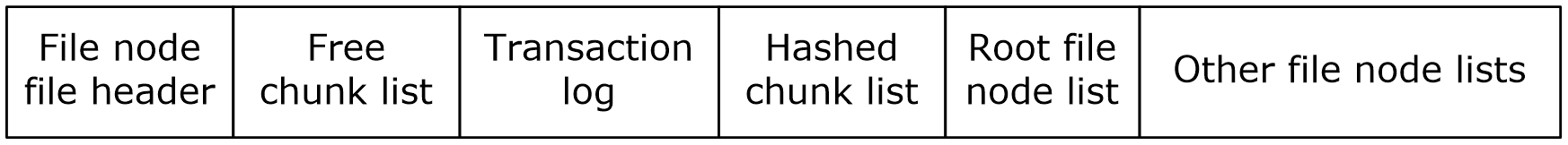 Figure 1: File structureThe header (section 2.3.1) is the first 1024 bytes of the file. It contains references to the other structures in the file as well as metadata about the file.The free chunk list (section 2.3.2) defines where there are free spaces in the file where data can be written.The transaction log (section 2.3.3) stores the state and length of each file node list (section 2.4) in the file.The hashed chunk list (section 2.3.4) stores read-only objects in the file that can be referenced by multiple revisions (section 2.1.8).The root file node list (section 2.1.14) is the file node list that is the root of the tree of all file node lists in the file.All of the file node lists that contain user data.File Node ListsFile node lists are the building blocks organizing all of the data in the file. There are multiple file node lists that form a tree hierarchy beginning with the root file node list (section 2.1.14), as shown in the following diagram.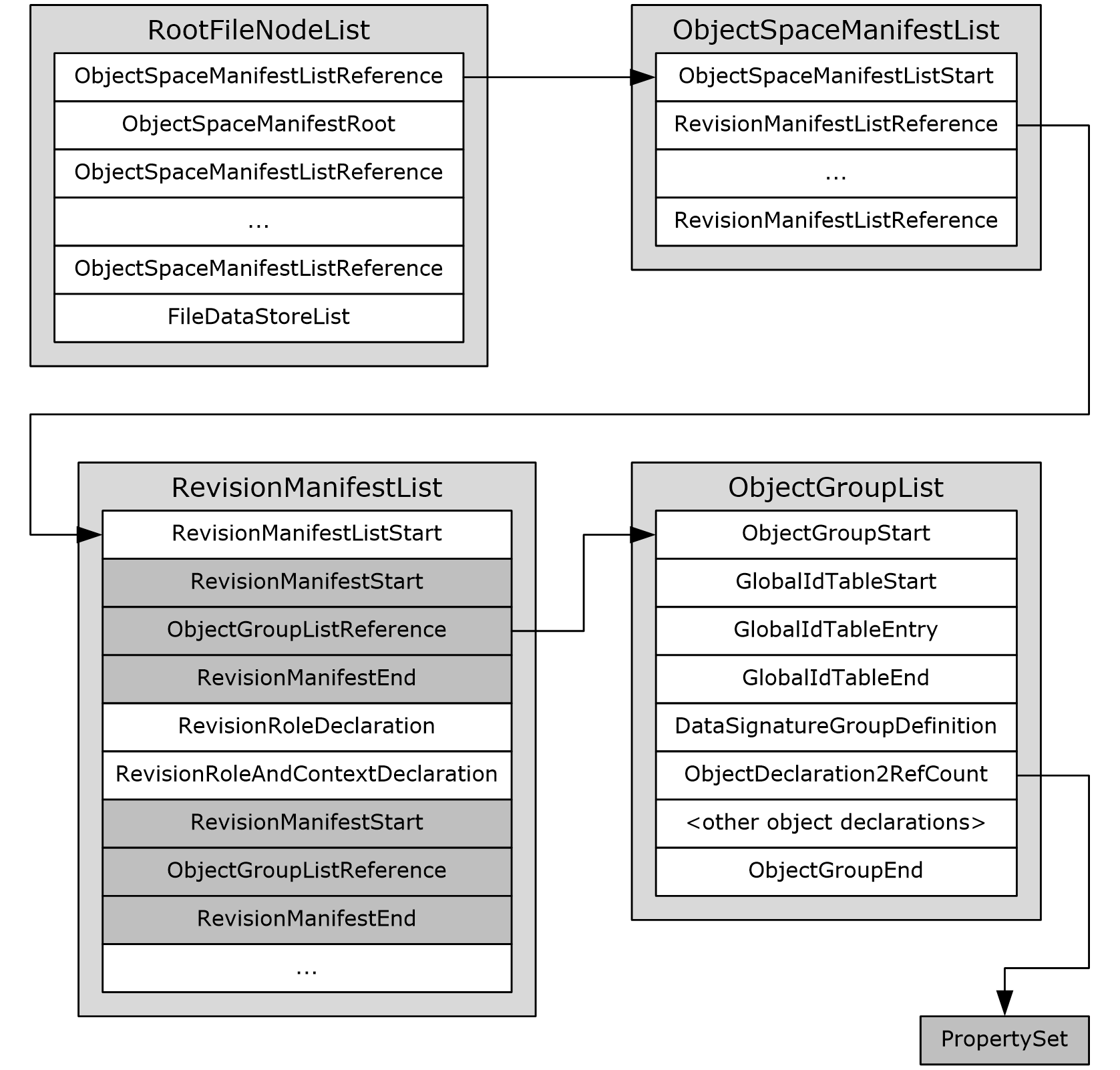 Figure 2: File node list structureThe root file node list enumerates all of the object spaces (section 2.1.4) in the revision store, and the file data store list, if present. It also identifies the root object spaces, as shown in the following diagram.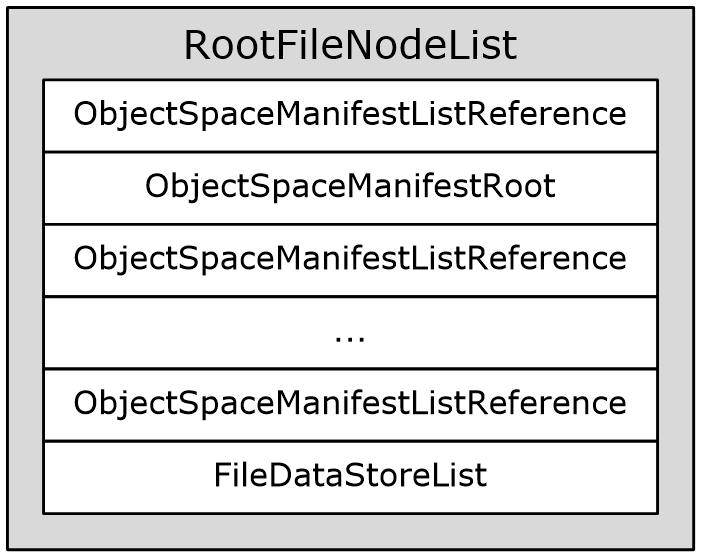 Figure 3: Root file node listObject Space Manifest ListAn object space manifest list (section 2.1.6) references the set of revisions that make up an object space (section 2.1.4). An object space is a collection of objects (section 2.1.5) and their properties, as shown in the following diagram.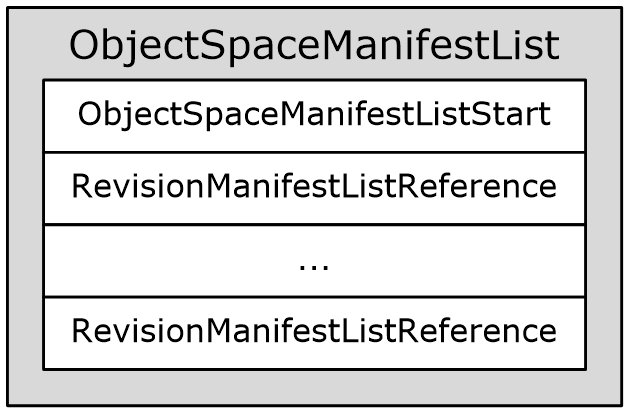 Figure 4: Object space manifest listRevision Manifest ListA revision store tracks the state of an object space over time. A revision (section 2.1.8) is a snapshot of the state of an object space at a specific point in time. A revision manifest (section 2.1.9) defines a single revision (section 2.1.8), either as a full set of objects (section 2.1.5) or as a set of changes from another revision (section 2.1.8). A revision manifest list (section 2.1.10) is the collection of all revisions (section 2.1.8) that have been saved for this object space.In the following figure each of the shaded sequences of boxes represents a revision manifest.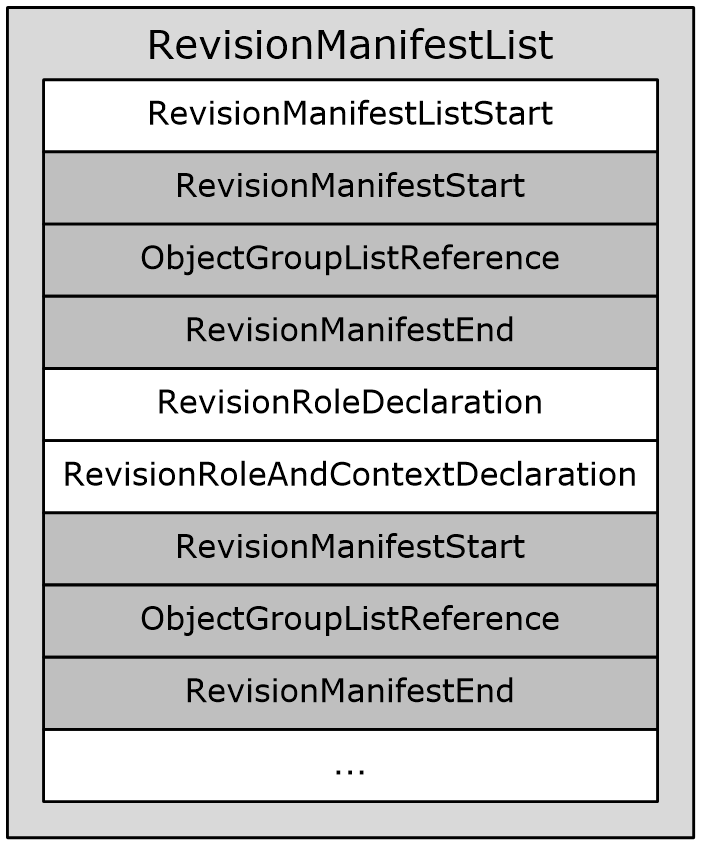 Figure 5: Revision manifest listObject GroupAn object group (section 2.1.13) enumerates a set of objects (section 2.1.5), each of which has an identity and optionally a property set (section 2.1.1), as shown in the following diagram.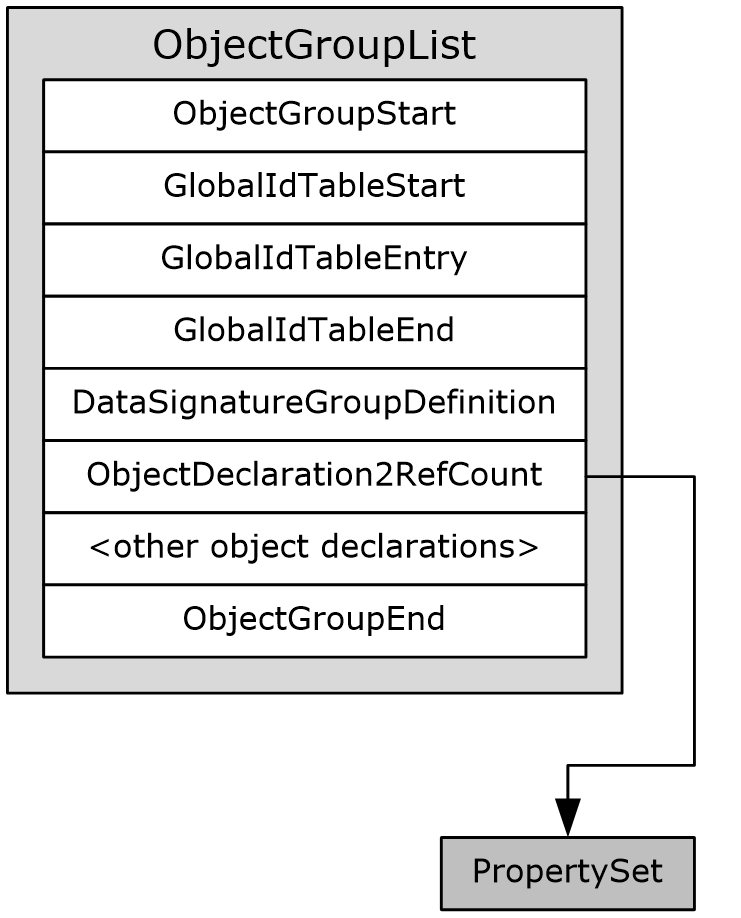 Figure 6: Object groupTransaction LogThe transaction log is used to keep track of each file node list (section 2.4) and how much of the list ought to be read. Each file node list can continue for any length, but the transaction log defines the active length. Content past the end represents incomplete transactions. A complete transaction begins with data appended to the file node lists, followed by new entries in the transaction log to reflect the updated state of the file node lists. The final operation for the transaction is to update the transaction count in the header to activate the new transaction entries.Relationship to Protocols and Other StructuresThis file format is dependent on the structures defined in the following references:[MS-ONE] for specific object type (section 2.6.14) and property identifier (section 2.6.6) values.[MS-OSHARED] for the algorithm to compute a cyclic redundancy check (CRC) (section 2.1.2).[MS-DTYP] for the persistence format for GUIDs.[MS-FSSHTTP] for data transmission protocol.[MS-FSSHTTPB] for transmission protocol data structures and types.Applicability StatementThis document specifies a persistence format for a revision store organized into cross-referenced object spaces (section 2.1.4), containing objects (section 2.1.5) with property sets (section 2.1.1), and containing a transaction log (section 2.3.3) to ensure file integrity across asynchronous writes. This persistence format is applicable when the primary presentation format for the contained information is electronic.This persistence format is applicable for use as a stand-alone document, and for transmission via the File Synchronization via SOAP over HTTP Protocol as described in [MS-FSSHTTP] and [MS-FSSHTTPB].This persistence format provides interoperability with applications that create or read documents conforming to this structure<1>.Versioning and LocalizationThis document covers versioning issues in the following areas:Structure versions: The revision store supports the introduction of new FileNode structure (section 2.4.3) types, Object types (section 2.6.14), and PropertyIDs (section 2.6.6) by future implementers or this specification. Programs that implement this structure specification that encounter data that identifies itself as a type that is unknown to the application will ignore that data and leave it unchanged when persisting the file again.If the value of the Header.ffvOldestCodeThatMayReadThisFile field is greater than 0x0000002A, programs that implement this structure specification ignore all other data in the file.Localization: This structure defines no general locale-specific processes or data.Vendor-Extensible FieldsNone.StructuresFundamental ConceptsProperty SetA property set is a collection of properties that specify the attributes of an object (section 2.1.5). The PropertySet structure specifies the format of a property set and is contained by an ObjectSpaceObjectPropSet structure (section 2.6.1). The meaning of each property in the set is specified in [MS-ONE] section 2.1.12. A PropertySet structure can contain references to other objects.The data for a property that is not an object reference is contained in the PropertySet.rgData stream field. The rgData stream is read sequentially beginning with the first property in a PropertySet.rgPrids array until every property has been read. The number of bytes read for each property is specified by the PropertyID.type field.The data for a property that is a reference to one or more objects (section 2.1.5) is contained in the streams within an ObjectSpaceObjectPropSet structure (OIDs.body, OSIDs.body, ContextIDs.body). The streams are read sequentially beginning with the first property in a PropertySet.rgPrids array. If the PropertyID.type field specifies a single object (0x8, 0xA, 0xC), a single CompactID (4 bytes) is read from the corresponding stream in the ObjectSpaceObjectPropSet structure. If the PropertyID.type field specifies an array of objects (0x9, 0xB, 0xD), an unsigned integer (4 bytes) is read from the PropertySet.rgData stream and specifies the number of CompactID structures (section 2.2.2) to read from the corresponding stream in the ObjectSpaceObjectPropSet structure. The streams for each PropertyID.type field are given by the following table.Cyclic Redundancy Check (CRC) AlgorithmsA revision store file contains cyclic redundancy check (CRC) values that are used to ensure the integrity of the file. The algorithm used is given by the type of the revision store file.Global Identification TableA global identification table is an optimization mechanism for compacting a set of ExtendedGUID structures (section 2.2.1). Each unique ExtendedGUID.guid field in the set is added to the global identification table with a unique index. CompactID structures (section 2.2.2) are used after that to represent the ExtendedGUID structure by retrieving the value of the ExtendedGUID.guid field from the table.The global identification table MUST have the structure described in the following table.A global identification table applies to all FileNode structures specified immediately following the table until a FileNode structure with one of the following FileNodeID field values is encountered:0x01C (RevisionManifestEndFND structure, section 2.4.3)0x021 (GlobalIdTableStartFNDX structure, section 2.5.9)0x022 (GlobalIdTableStart2FND structure, section 2.4.3)Object SpaceAn object space is a collection of objects (section 2.1.5). The objects in an object space can be revised independently of objects in other object spaces.Object spaces MUST be referenced from the root file node list (section 2.1.14) by a FileNode structure (section 2.4.3) with a FileNodeID field value equal to 0x08 (ObjectSpaceManifestListReferenceFND structure, section 2.5.2). Object spaces MUST have a unique identifier (OSID), specified by the ObjectSpaceManifestListReferenceFND.gosid field. Every revision store file MUST have exactly one root object space whose OSID is specified by the ObjectSpaceManifestRootFND.gosidRoot field.The content of an object space is specified by the ObjectSpaceManifestList structure (section 2.1.6). Object Space ObjectAn object space object (object) is a collection of data. Every object’s identity is specified by an ExtendedGUID structure (section 2.2.1). When an object with the same identity is declared multiple times, the later declarations are said to revise the object. The following FileNode structures can declare or revise an object:0x041 (ObjectRevisionWithRefCountFNDX structure, section 2.5.13)0x042 (ObjectRevisionWithRefCount2FNDX structure, section 2.5.14)0x02D (ObjectDeclarationWithRefCountFNDX structure, section 2.5.23)0x02E (ObjectDeclarationWithRefCount2FNDX structure, section 2.5.24)0x0A4 (ObjectDeclaration2RefCountFND structure, section 2.5.25)0x0A5 (ObjectDeclaration2LargeRefCountFND structure, section 2.5.26)0x0C4 (ReadOnlyObjectDeclaration2RefCountFND structure, section 2.5.29)0x0C5 (ReadOnlyObjectDeclaration2LargeRefCountFND structure, section 2.5.30)0x072 (ObjectDeclarationFileData3RefCountFND structure, section 2.5.27)0x073 (ObjectDeclarationFileData3LargeRefCountFND structure, section 2.5.28)The identity and data for an object is specified by a FileNode structure (section 2.4.3). The data specified by the FileNode.fnd field MUST contain a JCID (section 2.6.14) or an unsigned integer that specifies the value of JCID.index. When only index is specified, the other fields of JCID MUST be implied as set to: JCID.IsBinary = "false", JCID.IsPropertySet = "true", JCID.IsGraphNode = "false", JCID.IsFileData = "false", and JCID.IsReadOnly = "false".The meaning of the JCID structure is specified by the property set (as defined in [MS-ONE] section 2.1.13) for objects whose data is a property set (section 2.1.1), or file data object (as defined in [MS-ONE] section 2.1.5) for objects whose data is a file data object. The JCID structure of an object MUST NOT be changed when the object is revised.If the value of the JCID.IsPropertySet field is "true" or if only JCID.index is specified, then the data for the Object Space Object structure MUST be an ObjectSpaceObjectPropSet structure (section 2.6.1), and the value of the FileNode.FileNodeID field MUST be one of the following values:0x02D (ObjectDeclarationWithRefCountFNDX structure, section 2.5.23)0x02E (ObjectDeclarationWithRefCount2FNDX structure, section 2.5.24)0x0A4 (ObjectDeclaration2RefCountFND structure, section 2.5.25)0x0A5 (ObjectDeclaration2LargeRefCountFND structure, section 2.5.26)0x0C4 (ReadOnlyObjectDeclaration2RefCountFND structure, section 2.5.29)0x0C5 (ReadOnlyObjectDeclaration2LargeRefCountFND structure, section 2.5.30)Objects whose data is an ObjectSpaceObjectPropSet structure can contain references to the following:Objects in the same object space (section 2.1.4), specified by the ObjectSpaceObjectPropSet.OIDs field. Object references MUST NOT form a cycle.Object spaces specified by the ObjectSpaceObjectPropSet.OSIDs field. Objects MUST NOT reference the object space that contains them. Object space references specifically reference the revision (section 2.1.8) of the object space that is associated with the default context and revision role 0x00000001. Object space references MUST NOT form a cycle.Contexts (section 2.1.11) of the same object space, specified by the ObjectSpaceObjectPropSet.ContextIDs field. Context references specifically reference the revision that is associated with the identified context and revision role 0x00000001. Context references can form a cycle.If the value of the JCID.IsReadOnly field is "true" then the value of the FileNode.FileNodeID field MUST be 0x0C4 (ReadOnlyObjectDeclaration2RefCountFND structure, section 2.5.29) or 0x0C5 (ReadOnlyObjectDeclaration2LargeRefCountFND structure, section 2.5.30). If an object with JCID.IsReadOnly set to "true" is revised, all declarations of this object MUST specify identical data.If the value of the JCID.IsFileData field is "true" then the value of the FileNode.FileNodeID field MUST be 0x072 (ObjectDeclarationFileData3RefCountFND structure, section 2.5.27) or 0x073 (ObjectDeclarationFileData3LargeRefCountFND structure, section 2.5.28). If an object with JCID.IsFileData set to "true" is revised, all declarations of this object MUST specify identical data.All objects in a revision contain a reference count. The reference count for any object that is not a root object (section 2.1.7) is the number of objects that directly reference this object, where the referencing object is reachable from a root object within the revision or is itself a root object. The reference count for a root object is the count calculated by the previous algorithm for non-root objects, plus 1.The current reference count of an object in a revision is specified by the last FileNode structure that revised the object or by a FileNode structure with FileNodeID equal to 0x84, (ObjectInfoDependencyOverridesFND, section 2.5.20) that updates the reference count without revising the object.Object Space Manifest ListAn object space manifest list is a file node list (section 2.4) that specifies the revision manifest lists (section 2.1.10) that exist for the object space (section 2.1.4).An object space manifest list MUST consist of the following sequence of FileNode structures (section 2.4.3):A FileNode structure with FileNodeID field value equal to 0x00C (ObjectSpaceManifestListStartFND structure, section 2.5.3).One or more FileNode structures with FileNodeID field values equal to 0x010 (RevisionManifestListReferenceFND structure, section 2.5.4). If more than one is present, all but the last MUST be ignored.Root ObjectA root object is an object (section 2.1.5) within an object space (section 2.1.4) that is directly referenced by a revision (section 2.1.8). All other objects within the revision MUST be reachable from a root object via object references.A root object is specified for a revision by either of the following FileNode structures (section 2.4.3) within a revision manifest:FileNode structures with FileNodeID field values equal to 0x059 (RootObjectReference2FNDX structure, section 2.5.15)FileNode structures with FileNodeID field values equal to 0x05A (RootObjectReference3FND structure, section 2.5.16)A revision can specify more than one root object. Different root objects in a revision MUST specify different values for RootRole ([MS-ONE] section 2.1.8). A root object MUST NOT specify more than one RootRole.RevisionA revision specifies the state of an object space (section 2.1.4), which is comprised of a choice of root objects (section 2.1.7), a set of objects (section 2.1.5) reachable from the root objects via object references, and the state of each object.A revision is identified by an ExtendedGUID structure (section 2.2.1). A revision is immutable. Revisions that specify the same ExtendedGUID structure identity MUST resolve to an identical set of objects, object states, and root object choices.Revision ManifestA revision manifest specifies a set of objects (section 2.1.5), the object states, the choice of root objects (section 2.1.7) for an object space (section 2.1.4), and an identity. Together, these resolve to a revision (section 2.1.8). The revision manifest can also specify the identity of another revision as a dependency. When a dependency revision is specified, the objects, object states, and root object of the dependency revision are also included in this revision, except where they are specified by this revision manifest.A revision manifest is specified by a sequence of FileNode structures (section 2.4.3) within a revision manifest list (section 2.1.10). The sequence MUST begin with one of the FileNode structures described in the following table.If the object space is encrypted, then the second FileNode in the sequence MUST be a FileNode structure with a FileNodeID equal to 0x07C (ObjectDataEncryptionKeyV2FNDX structure, section 2.5.19).The remainder of the sequence can contain the FileNode structures described in the following table, and MUST NOT contain any other FileNode structures.The sequence MUST end with a FileNode structure with a FileNodeID field value equal to 0x01C (RevisionManifestEndFND structure, section 2.4.3).Revision Manifest ListA revision manifest list is a file node list (section 2.4) that specifies the revisions (section 2.1.8) of an object space (section 2.1.4), and the revision roles (section 2.1.12) and contexts (section 2.1.11) that label those revisions.All of the revision manifests (section 2.1.9) for an object space MUST appear in a single revision manifest list. An object space manifest list (section 2.1.6) can specify multiple revision manifest lists. In that case, all but the last revision manifest list referenced by the object space manifest list MUST be ignored.The first FileNode structure (section 2.4.3) in a revision manifest list MUST have the FileNodeID field value equal to 0x14 (RevisionManifestListStartFND structure, section 2.5.5). The remainder of the revision manifest list MUST contain zero or more of the following structures, and MUST NOT contain any others:Revision manifests (section 2.1.9).FileNode structures with a FileNodeID field value equal to 0x5C (RevisionRoleDeclarationFND structure, section 2.5.17).FileNode structures with a FileNodeID field value equal to 0x5D (RevisionRoleAndContextDeclarationFND structure, section 2.5.18).ContextA context is a label for a revision (section 2.1.8) of an object space (section 2.1.4). It is specified by an ExtendedGUID (section 2.2.1). The context with ExtendedGUID equal to {{00000000-0000-0000-0000-000000000000}, 0} is called the default context of the object space.The following FileNode structures (section 2.4.3) associate a context and revision role (section 2.1.12) label pair with a specific revision:FileNode structures with FileNodeID field values equal to 0x01B (RevisionManifestStart4FND structure, section 2.5.6).FileNode structures with FileNodeID field values equal to 0x01E (RevisionManifestStart6FND structure, section 2.5.7).FileNode structures with FileNodeID field values equal to 0x01F (RevisionManifestStart7FND structure, section 2.5.8).FileNode structures with FileNodeID field values equal to 0x05C (RevisionRoleDeclarationFND structure, section 2.5.17).FileNode structures with FileNodeID field values equal to 0x05D (RevisionRoleAndContextDeclarationFND structure, section 2.5.18).FileNode structures that specify a revision role but not a context use the default context in their label pair. When a FileNode structure associates a context and revision role label pair with a revision, that revision is the current revision of that context and revision role label pair. All associations made by FileNode structures earlier in the revision manifest list (section 2.1.10) for the same label pair MUST be ignored.Revision RoleA revision role is a label for a revision (section 2.1.8) of an object space (section 2.1.4). It is specified by a 4-byte integer where the high 2 bytes MUST be set to zero. Revision role SHOULD<2> be 0x00000001, which specifies that the revision applies to the active view of the current object space.The following FileNode structures (section 2.4.3) associate a context (section 2.1.11) and revision role label pair with a specific revision:FileNode structures with FileNodeID field values equal to 0x01B (RevisionManifestStart4FND structure, section 2.5.6).FileNode structures with FileNodeID field values equal to 0x01E (RevisionManifestStart6FND structure, section 2.5.7).FileNode structures with FileNodeID field values equal to 0x01F (RevisionManifestStart7FND structure, section 2.5.8).FileNode structures with FileNodeID field values equal to 0x05C (RevisionRoleDeclarationFND structure, section 2.5.17).FileNode structures with FileNodeID field values equal to 0x05D (RevisionRoleAndContextDeclarationFND structure, section 2.5.18).When a FileNode structure associates a context and revision role label pair with a revision, all associations made by FileNode structures earlier in the revision manifest list (section 2.1.10) for the same label pair MUST be ignored.Object GroupAn object group specifies a subset of objects in a revision manifest (section 2.1.9). An object group MUST NOT be referenced by more than one revision manifest.An object group MUST be contained within a single file node list (section 2.4). This file node list MUST have the following structure:FileNode structure (section 2.4.3) with a FileNodeID field value equal to 0x0B4 (ObjectGroupStartFND structure, section 2.5.32).Global identification table (section 2.1.3).Zero or more FileNode structures with any of the following FileNodeID field values:0x08C (DataSignatureGroupDefinitionFND structure, section 2.5.33).0x0A4 (ObjectDeclaration2RefCountFND structure, section 2.5.25).0x0A5 (ObjectDeclaration2LargeRefCountFND structure, section 2.5.26).0x0C4 (ReadOnlyObjectDeclaration2RefCountFND structure, section 2.5.29).0x0C5 (ReadOnlyObjectDeclaration2LargeRefCountFND structure, section 2.5.30).0x072 (ObjectDeclarationFileData3RefCountFND structure, section 2.5.27).0x073 (ObjectDeclarationFileData3LargeRefCountFND structure, section 2.5.28).FileNode structure with a FileNodeID field value equal to 0x0B8 (ObjectGroupEndFND structure, section 2.4.3).Root File Node ListThe root file node list is a file node list (section 2.4) that specifies the set of all object spaces (section 2.1.4) contained in this file. It also specifies which object space is the root.The root file node list MUST begin with the FileNodeListFragment structure (section 2.4.1) specified by the Header.fcrFileNodeListRoot field (section 2.3.1).The root file node list MUST consist of the following FileNode structures (section 2.4.3), and MUST NOT contain any others:One or more FileNode structures with FileNodeID field values equal to 0x008 (ObjectSpaceManifestListReferenceFND structure, section 2.5.2).One FileNode structure with a FileNodeID field value equal to 0x004 (ObjectSpaceManifestRootFND structure, section 2.5.1).Zero or one FileNode structure with FileNodeID field values equal to 0x090 (FileDataStoreListReferenceFND structure, section 2.5.21).Common TypesExtendedGUIDThe ExtendedGUID structure is a combination of a GUID, as specified by [MS-DTYP], and an unsigned integer. Two ExtendedGUID structures specify the same identifier if the values of their guid fields are the same and the values of their n fields are the same. This structure has the following format.guid (16 bytes): Specifies a GUID, as specified by [MS-DTYP].n (4 bytes): An unsigned integer that MUST be zero when the guid field value is {00000000-0000-0000-0000-000000000000}.CompactIDIf you are reading a revision store file encoded using the File Synchronization via SOAP Over HTTP Protocol, refer to the section 2.7.8. Otherwise, continue reading the rest of this section.The CompactID structure is a combination of two unsigned integers. A CompactID structure together with a global identification table (section 2.1.3) specifies an ExtendedGUID structure (section 2.2.1).This structure has the following format.n (8 bits): An unsigned integer that specifies the value of the ExtendedGUID.n field.guidIndex (24 bits): An unsigned integer that specifies the index in the global identification table. The GUID that corresponds to this index provides the value for the ExtendedGUID.guid field.StringInStorageBufferThe StringInStorageBuffer structure is a variable-length Unicode string.This structure has the following format.cch (4 bytes): An unsigned integer that specifies the number of characters in the string.StringData (variable): An array of UTF-16 Unicode characters. The length of the array MUST be equal to the value specified by the cch field.File Chunk ReferenceA file chunk reference specifies a reference to data in the file. Each file chunk reference contains an stp field and a cb field. The stp field is a stream pointer that specifies the offset, in bytes, from the beginning of the file where the referenced data is located. The cb field specifies the size, in bytes, of the referenced data. The sizes, in bytes, of the stp and cb fields are specified by the structures in this section.Special values:fcrNil: Specifies a file chunk reference where all bits of the stp field are set to 1, and all bits of the cb field are set to zero.fcrZero: Specifies a file chunk reference where all bits of the stp and cb fields are set to zero.FileChunkReference32A FileChunkReference32 structure is a file chunk reference (section 2.2.4) where both the stp field and the cb field are 4 bytes in size.This structure has the following format.stp (4 bytes): An unsigned integer that specifies the location of the referenced data in the file.cb (4 bytes): An unsigned integer that specifies the size, in bytes, of the referenced data.FileNodeChunkReferenceA FileNodeChunkReference structure is a file chunk reference (section 2.2.4) that specifies the location in the file and the size of data referenced by a FileNode structure (section 2.4.3). The size of the file chunk reference (section 2.2.4) is specified by the FileNode.StpFormat and FileNode.CbFormat fields of the FileNode structure that contains the FileNodeChunkReference structure. The meaning of the referenced data is specified by the FileNode structure that contains the FileNodeChunkReference structure.This structure has the following format.stp (variable): An unsigned integer that specifies the location of the referenced data in the file. The size and meaning of the stp field is specified by the value of the FileNode.StpFormat field.cb (variable): An unsigned integer that specifies the size, in bytes, of the data. The size and meaning of the cb field is specified by the value of FileNode.CbFormat field.FileChunkReference64A FileChunkReference64 structure is a file chunk reference (section 2.2.4) where both the stp field and the cb field are 8 bytes in size.This structure has the following format.stp (8 bytes): An unsigned integer that specifies the location of the referenced data in the file.cb (8 bytes): An unsigned integer that specifies the size, in bytes, of the referenced data.FileChunkReference64x32A FileChunkReference64x32 structure is a file chunk reference (section 2.2.4) where the stp field is 8 bytes in size and the cb field is 4 bytes in size.This structure has the following format.stp (8 bytes): An unsigned integer that specifies the location of the referenced data in the file.cb (4 bytes): An unsigned integer that specifies the size, in bytes, of the referenced data.File StructureA revision store file MUST begin with a Header structure (section 2.3.1). The remainder of the file is partitioned into blocks of bytes, where the size and structure of each block is specified by the field that references it. A block is reachable if it is referenced by the Header structure, or if it is referenced by a field in another reachable block. Data outside the Header structure and any reachable blocks MUST be ignored.All structures are aligned on 1-byte boundaries. All integers are signed unless otherwise specified. All fields are little-endian unless otherwise specified.HeaderThe Header structure MUST be at the beginning of the file.This structure has the following format.guidFileType (16 bytes): A GUID, as specified by [MS-DTYP], that specifies the type of the revision store file. MUST be one of the values from the following table.guidFile (16 bytes): A GUID, as specified by [MS-DTYP], that specifies the identity of this revision store file. SHOULD be globally unique.guidLegacyFileVersion (16 bytes): MUST be "{00000000-0000-0000-0000-000000000000}" and MUST be ignored.guidFileFormat (16 bytes): A GUID, as specified by [MS-DTYP], that specifies that the file is a revision store file. MUST be "{109ADD3F-911B-49F5-A5D0-1791EDC8AED8}".ffvLastCodeThatWroteToThisFile (4 bytes): An unsigned integer. MUST be one of the values in the following table, depending on the file type.ffvOldestCodeThatHasWrittenToThisFile (4 bytes): An unsigned integer. MUST be one of the values in the following table, depending on the file format of this file.ffvNewestCodeThatHasWrittenToThisFile (4 bytes): An unsigned integer. MUST be one of the values in the following table, depending on the file format of this file.ffvOldestCodeThatMayReadThisFile (4 bytes): An unsigned integer. MUST be one of the values in the following table, depending on the file format of this file.fcrLegacyFreeChunkList (8 bytes): A FileChunkReference32 structure (section 2.2.4.1) that MUST have a value of "fcrZero" (see section 2.2.4).fcrLegacyTransactionLog (8 bytes): A FileChunkReference32 structure that MUST be "fcrNil" (see section 2.2.4).cTransactionsInLog (4 bytes): An unsigned integer that specifies the number of transactions in the transaction log (section 2.3.3). MUST NOT be zero.cbLegacyExpectedFileLength (4 bytes): An unsigned integer that MUST be zero, and MUST be ignored.rgbPlaceholder (8 bytes): An unsigned integer that MUST be zero, and MUST be ignored.fcrLegacyFileNodeListRoot (8 bytes): A FileChunkReference32 structure that MUST be "fcrNil".cbLegacyFreeSpaceInFreeChunkList (4 bytes): An unsigned integer that MUST be zero, and MUST be ignored.fNeedsDefrag (1 byte): MUST be ignored.fRepairedFile (1 byte): MUST be ignored.fNeedsGarbageCollect (1 byte): MUST be ignored.fHasNoEmbeddedFileObjects (1 byte): An unsigned integer that MUST be zero, and MUST be ignored.guidAncestor (16 bytes): A GUID that specifies the Header.guidFile field of the table of contents file, as specified by [MS-ONE] section 2.1.15, given by the following table:If the GUID is {00000000-0000-0000-0000-000000000000}, this field does not reference a table of contents file.crcName (4 bytes): An unsigned integer that specifies the CRC value (section 2.1.2) of the name of this revision store file. The name is the Unicode representation of the file name with its extension and an additional null character at the end. This CRC is calculated using the CRC algorithm for the .one file (section 2.1.2), regardless of this revision store file format.fcrHashedChunkList (12 bytes): A FileChunkReference64x32 structure (section 2.2.4.4) that specifies a reference to the first FileNodeListFragment in a hashed chunk list (section 2.3.4). If the value of the FileChunkReference64x32 structure is "fcrZero" or "fcrNil", the hashed chunk list does not exist.fcrTransactionLog (12 bytes): A FileChunkReference64x32 structure that specifies a reference to the first TransactionLogFragment structure (section 2.3.3.1) in a transaction log (section 2.3.3). The value of the fcrTransactionLog field MUST NOT be "fcrZero" and MUST NOT be "fcrNil".fcrFileNodeListRoot (12 bytes): A FileChunkReference64x32 structure that specifies a reference to a root file node list (section 2.1.14). The value of the fcrFileNodeListRoot field MUST NOT be "fcrZero" and MUST NOT be "fcrNil".fcrFreeChunkList (12 bytes): A FileChunkReference64x32 structure that specifies a reference to the first FreeChunkListFragment structure (section 2.3.2.1). If the value of the FileChunkReference64x32 structure is "fcrZero" or "fcrNil", then the free chunk list (section 2.3.2) does not exist.cbExpectedFileLength (8 bytes): An unsigned integer that specifies the size, in bytes, of this revision store file.cbFreeSpaceInFreeChunkList (8 bytes): An unsigned integer that SHOULD<3> specify the size, in bytes, of the free space specified by the free chunk list.guidFileVersion (16 bytes): A GUID, as specified by [MS-DTYP]. When either the value of cTransactionsInLog field or the guidDenyReadFileVersion field is being changed, guidFileVersion MUST be changed to a new GUID.nFileVersionGeneration (8 bytes): An unsigned integer that specifies the number of times the file has changed. MUST be incremented when the guidFileVersion field changes.guidDenyReadFileVersion (16 bytes): A GUID, as specified by [MS-DTYP]. When the existing contents of the file are being changed, excluding the Header structure of the file and unused storage blocks, guidDenyReadFileVersion MUST be changed to a new GUID.grfDebugLogFlags (4 bytes): MUST be zero. MUST be ignored.fcrDebugLog (12 bytes): A FileChunkReference64x32 structure that MUST have a value "fcrZero". MUST be ignored.fcrAllocVerificationFreeChunkList (12 bytes): A FileChunkReference64x32 structure that MUST be "fcrZero". MUST be ignored.bnCreated (4 bytes): An unsigned integer that specifies the build number of the application that created this revision store file. SHOULD<4> be ignored.bnLastWroteToThisFile (4 bytes): An unsigned integer that specifies the build number of the application that last wrote to this revision store file. SHOULD<5> be ignored.bnOldestWritten (4 bytes): An unsigned integer that specifies the build number of the oldest application that wrote to this revision store file. SHOULD<6> be ignored.bnNewestWritten (4 bytes): An unsigned integer that specifies the build number of the newest application that wrote to this revision store file. SHOULD<7> be ignored.rgbReserved (728 bytes): MUST be zero. MUST be ignored.Free Chunk ListThe free chunk list specifies a list of unused storage blocks in the file. The free chunk list consists of a sequence of one or more FreeChunkListFragment structures (section 2.3.2.1). The location of the first FreeChunkListFragment structure is specified by a Header.fcrFreeChunkList (section 2.3.1) field. When writing into any of the storage blocks specified by fcrFreeChunk the free chunk list MUST be updated to reflect the change.FreeChunkListFragmentThe FreeChunkListFragment structure specifies a fragment in the free chunk list (section 2.3.2).This structure has the following format.crc (4 bytes): An unsigned integer that specifies the CRC (section 2.1.2) of a fcrFreeChunk field. fcrNextChunk (12 bytes): A FileChunkReference64x32 structure (section 2.2.4.4) that specifies a reference to another FreeChunkListFragment structure. If the value of the fcrNextChunk field is "fcrNil" (see section 2.2.4), then this is the last FreeChunkListFragment structure.fcrFreeChunk (variable): An array of FileChunkReference64 structures (section 2.2.4.3) where each element in the array specifies a reference to unused parts of the file. The number of elements is given by (cb – 16) / 16 where cb is the size, in bytes, of this FreeChunkListFragment structure; cb is specified by the file chunk reference (section 2.2.4) that references this FreeChunkListFragment structure.Transaction LogTo ensure integrity of the files, each write to a file is structured as a transaction. A transaction consists of the following types of data:The FileNode structures (section 2.4.3) and file node lists (section 2.4) that specify the actual user data. New file node lists can be added by the transaction. FileNode structures in existing file node lists MUST NOT be modified or removed. New FileNode structures can be added to existing file node lists.A set of TransactionEntry structures (section 2.3.3.2) that specify which file node lists are added or modified by this transaction and the new number of FileNode structures in those file node lists. The TransactionEntry structures for all transactions are stored sequentially in TransactionLogFragment.sizeTable. The last entry for a transaction MUST be a special sentinel entry with the value of the TransactionEntry.srcID field set to 0x00000001.A Header.cTransactionsInLog field (section 2.3.1) that maintains the total number of transactions that have occurred. The transaction’s number is defined by the order of the transaction in the transaction log.A transaction is committed only after the Header.cTransactionsInLog field is updated to match the number of the transaction. All TransactionEntry structures for transactions with higher numbers and FileNode structures added by them MUST be ignored.The Header.fcrTransactionLog field (section 2.3.1) references the first TransactionLogFragment structure (section 2.3.3.1) in the log.TransactionLogFragmentThe TransactionLogFragment structure specifies an array of TransactionEntry structures (section 2.3.3.2) and a reference to the next TransactionLogFragment structure if it exists.This structure has the following format.sizeTable (variable): An array of TransactionEntry structures. A transaction MUST add all of its entries to the array sequentially and MUST terminate with a sentinel entry with TransactionEntry.srcID set to 0x00000001.nextFragment (12 bytes): A FileChunkReference64x32 structure (section 2.2.4.4) that specifies the location and size of the next TransactionLogFragment structure. If this fragment contains the last transaction as specified by the Header.cTransactionsInLog field, nextFragment is undefined and MUST be ignored.TransactionEntryThe TransactionEntry structure specifies either the file node list (section 2.4) included in the current transaction and the number of FileNode structures (section 2.4.3) in the list, or the sentinel entry of the current transaction.This structure has the following format.srcID (4 bytes): An unsigned integer that specifies the identity of the file node list modified by this transaction, or the sentinel entry for the transaction. A value of 0x00000001 specifies the sentinel entry. Otherwise, MUST be equal to the value of the FileNodeListFragment.header.FileNodeListID field (section 2.4.2) of a file node list in the file.TransactionEntrySwitch (4 bytes): An unsigned integer of 4 bytes in size. The meaning depends on the value of srcID.A non-sentinel TransactionEntry structure MUST add one or more FileNode structures to the file node list it adds or modifies.Hashed Chunk ListA hashed chunk list is an optional file node list (section 2.4) that specifies a collection of FileNode structures (section 2.4.3) with FileNodeID field values equal to "0x0C2" (HashedChunkDescriptor2FND structure, section 2.3.4.1). The Header.fcrHashedChunkList field (section 2.3.1) references the first FileNodeListFragment structure (section 2.4.1) in the hashed chunk list, if it exists.HashedChunkDescriptor2FNDThe data for a FileNode structure (section 2.4.3) that specifies a reference to an ObjectSpaceObjectPropSet structure (section 2.6.1).This structure has the following format.BlobRef (variable): A FileNodeChunkReference structure (section 2.2.4.2) that specifies the location and size of an ObjectSpaceObjectPropSet structure.guidHash (16 bytes): An unsigned integer that specifies an MD5 checksum, as specified in [RFC1321], of data referenced by the BlobRef field.File Node ListA file node list is the basic logical structure used to organize data in the file. Each list logically consists of a sequence of FileNode structures (section 2.4.3) that can contain data, references to data, or references to other file node lists.For storage purposes a file node list can be divided into one or more FileNodeListFragment structures (section 2.4.1). Each fragment can specify whether there are more fragments in the list and the location of the next fragment. Each fragment specifies a sub-sequence of FileNode structures from the file node list.When specifying the structure of a specific file node list in this document, the division of the list into fragments is ignored and FileNode structures with FileNode.FileNodeID field values equal to 0x0FF ("ChunkTerminatorFND") are not specified.All file node list fragments in a file MUST form a tree. The Header.fcrFileNodeListRoot field (section 2.3.1) specifies the first fragment of the file node list that is the root of the tree.FileNodeListFragmentThe FileNodeListFragment structure specifies a sequence of file nodes from a file node list (section 2.4). The size of the FileNodeListFragment structure is specified by the structure that references it. All fragments in the same file node list MUST have the same FileNodeListFragment.header.FileNodeListID field.This structure has the following format.header (16 bytes): A FileNodeListHeader structure (section 2.4.2).rgFileNodes (variable): A stream of bytes that contains a sequence of FileNode structures (section 2.4.3). The stream is terminated when any of the following conditions is met:The number of bytes between the end of the last read FileNode and the nextFragment field is less than 4 bytes.A FileNode structure with a FileNodeID field value equal to 0x0FF (ChunkTerminatorFND structure, section 2.4.3) is read. If a ChunkTerminatorFND structure is present, the value of the nextFragment field MUST be a valid FileChunkReference64x32 structure (section 2.2.4.4) to the next FileNodeListFragment structure.The number of FileNode structures read for the containing file node list is equal to the number of nodes specified for the list by the transaction log (section 2.3.3) in the last TransactionEntry (section 2.3.3.2) that modified the list. In this case the nextFragment field MUST be ignored.padding (variable): An optional array of bytes between the last FileNode structure in the rgFileNodes field and the nextFragment field. Undefined and MUST be ignored.nextFragment (12 bytes): A FileChunkReference64x32 structure (section 2.2.4.4) that specifies whether there are more fragments in this file node list, and if so, the location and size of the next fragment.If this is the last fragment, the value of the nextFragment field MUST be "fcrNil" (see section 2.2.4). Otherwise the value of the nextFragment.stp field MUST specify the location of a valid FileNodeListFragment structure, and the value of the nextFragment.cb field MUST be equal to the size of the referenced fragment including the FileNodeListFragment.header field and the FileNodeListFragment.footer field.The location of the nextFragment field is calculated by adding the size of this FileNodeListFragment structure minus the size of the nextFragment and footer fields to the location of this FileNodeListFragment structure.footer (8 bytes): An unsigned integer; MUST be "0x8BC215C38233BA4B". Specifies the end of the FileNodeListFragment structure.FileNodeListHeaderThe FileNodeListHeader structure specifies the beginning of a FileNodeListFragment structure (section 2.4.1).This structure has the following format.uintMagic (8 bytes): An unsigned integer; MUST be "0xA4567AB1F5F7F4C4".FileNodeListID (4 bytes): An unsigned integer that specifies the identity of the file node list (section 2.4) this fragment belongs to. MUST be equal to or greater than 0x00000010. The pair of FileNodeListID and nFragmentSequence fields MUST be unique relative to other FileNodeListFragment structures in the file.nFragmentSequence (4 bytes): An unsigned integer that specifies the index of the fragment in the file node list containing the fragment. The nFragmentSequence field of the first fragment in a given file node list MUST be 0 and the nFragmentSequence fields of all subsequent fragments in this list MUST be sequential.FileNodeA FileNode structure is the basic unit for holding and referencing data in the file. FileNode structures are organized into file node lists (section 2.4).A FileNode structure is divided into header fields and a data field, fnd. The header fields specify what type of FileNode structure it is, and what format the fnd field is in. The fnd field can be empty, or it can contain data directly, or it can contain a reference to another block of the file by byte position and byte count, or it can contain both data and a reference.This structure has the following format.FileNodeID (10 bits): An unsigned integer that specifies the type of this FileNode structure. The meaning of this value is specified by the fnd field.Size (13 bits): An unsigned integer that specifies the size, in bytes, of this FileNode structure.A - StpFormat (2 bits): An unsigned integer that specifies the size and format of the FileNodeChunkReference.stp field specified by the fnd field if this FileNode structure has a value of the BaseType field equal to 1 or 2. MUST be ignored if the value of the BaseType field of this FileNode structure is equal to 0. The meaning of the StpFormat field is given by the following table.The value of an uncompressed file pointer specifies a location in the file. To uncompress a compressed file pointer, multiply the value by 8.B - CbFormat (2 bits): An unsigned integer that specifies the size and format of the FileNodeChunkReference.cb field specified by the fnd field if this FileNode structure has a BaseType field value equal to 1 or 2. MUST be 0 and MUST be ignored if BaseType of this FileNode structure is equal to 0. The meaning of CbFormat is given by the following table.The value of an uncompressed byte count specifies the size, in bytes, of the data referenced by a FileNodeChunkReference structure (section 2.2.4.2). To uncompress a compressed byte count, multiply the value by 8.C - BaseType (4 bits): An unsigned integer that specifies whether the structure specified by fnd contains a FileNodeChunkReference structure (section 2.2.4.2). MUST be one of the values described in the following table.D - Reserved (1 bit): MUST be 1, and MUST be ignored.fnd (variable): A field that specifies additional data for this FileNode structure, if present. The type of structure is specified by the value of the FileNodeID field. Some FileNodeID field values and their corresponding structures are valid for .one or .onetoc2 only. The meaning of the FileNodeID field value is given by the following table.File Node TypesObjectSpaceManifestRootFNDThe data for a FileNode structure (section 2.4.3) that specifies the root object space (section 2.1.4) in a revision store file. There MUST be only one ObjectSpaceManifestRootFND structure (section 2.5.1) in the revision store file. This FileNode structure MUST be in the root file node list (section 2.1.14).This structure has the following format.gosidRoot (20 bytes): An ExtendedGUID structure (section 2.2.1) that specifies the identity of the root object space. This value MUST be equal to the ObjectSpaceManifestListReferenceFND.gosid field (section 2.5.2) of an object space within the object space manifest list (section 2.1.6).ObjectSpaceManifestListReferenceFNDThe data for a FileNode structure (section 2.4.3) that specifies the reference to an object space manifest list (section 2.1.6).This structure has the following format.ref (variable): A FileNodeChunkReference structure (section 2.2.4.2) that specifies the location and size of the first FileNodeListFragment structure (section 2.4.1) in the object space manifest list.gosid (20 bytes): An ExtendedGUID structure (section 2.2.1) that specifies the identity of the object space (section 2.1.4) specified by the object space manifest list. MUST NOT be {{00000000-0000-0000-0000-000000000000},0} and MUST be unique relative to the other ObjectSpaceManifestListReferenceFND.gosid fields in this file.ObjectSpaceManifestListStartFNDThe data for a FileNode structure (section 2.4.3) that specifies the beginning of an object space manifest list (section 2.1.6).This structure has the following format.gosid (20 bytes): An ExtendedGUID structure that specifies the identity of the object space (section 2.1.4) being specified by this object space manifest list. MUST match the ObjectSpaceManifestListReferenceFND.gosid field (section 2.5.2) of the FileNode structure that referenced this file node list (section 2.4).RevisionManifestListReferenceFNDThe data for a FileNode structure (section 2.4.3) that specifies the reference to a revision manifest list (section 2.1.10) for the current object space (section 2.1.4).This structure has the following format.ref (variable): A FileNodeChunkReference structure (section 2.2.4.2) that specifies the location and size of the first FileNodeListFragment structure (section 2.4.1) in the revision manifest list.RevisionManifestListStartFNDThe data for a FileNode structure (section 2.4.3) that specifies the beginning of a revision manifest list (section 2.1.10).This structure has the following format.gosid (20 bytes): An ExtendedGUID structure (section 2.2.1) that specifies the identity of the object space (section 2.1.4) being revised by the revisions (section 2.1.8) in this list.nInstance (4 bytes): MUST be ignored.RevisionManifestStart4FNDThe data for a FileNode structure (section 2.4.3) that specifies the beginning of a revision manifest (section 2.1.9). This revision manifest applies to the default context (section 2.1.11) of the containing object space (section 2.1.4).This structure has the following format.rid (20 bytes): An ExtendedGUID structure (section 2.2.1) that specifies the identity of this revision (section 2.1.8). MUST NOT be "{{00000000-0000-0000-0000-000000000000}, 0}" and MUST be unique among RevisionManifestStart4FND.rid fields within the containing revision manifest list (section 2.1.10).ridDependent (20 bytes): An ExtendedGUID structure that specifies the identity of a dependency revision.If the value is "{{00000000-0000-0000-0000-000000000000}, 0}", then this revision manifest has no dependency revision. Otherwise, this value MUST be equal to the RevisionManifestStart4FND.rid field of a previous revision manifest within this (section 2.1.9) revision manifest list.timeCreation (8 bytes): Undefined and MUST be ignored.RevisionRole (4 bytes): An integer that specifies the revision role (section 2.1.12) that labels this revision (section 2.1.8).odcsDefault (2 bytes): An unsigned integer that specifies whether the data contained by this revision manifest is encrypted. MUST be 0 and MUST be ignored.RevisionManifestStart6FNDThe data for a FileNode structure (section 2.4.3) that specifies the beginning of a revision manifest (section 2.1.9) for the default context (section 2.1.11) of an object space (section 2.1.4).This structure has the following format.rid (20 bytes): An ExtendedGUID structure (section 2.2.1) that specifies the identity of this revision (section 2.1.8). MUST NOT be "{{00000000-0000-0000-0000-000000000000}, 0}" and MUST be unique among RevisionManifestStart6FND.rid and RevisionManifestStart7FND.base.rid fields within the containing revision manifest list (section 2.1.10).ridDependent (20 bytes): An ExtendedGUID structure that specifies the identity of a dependency revision. If the value is "{{00000000-0000-0000-0000-000000000000}, 0}", then this revision manifest has no dependency revision. Otherwise, this value MUST be equal to the RevisionManifestStart6FND.rid field or the RevisionManifestStart7FND.base.rid field of a previous revision manifest within this revision manifest list.RevisionRole (4 bytes): An integer that specifies the revision role (section 2.1.12) that labels this revision (section 2.1.8).odcsDefault (2 bytes): An unsigned integer that specifies whether the data contained by this revision manifest is encrypted. MUST be one of the values described in the following table.MUST specify the same type of data encoding as used in the dependency revision (section 2.1.8), if one was specified in the ridDependent field.RevisionManifestStart7FNDThe data for a FileNode structure (section 2.4.3) that specifies the beginning of a revision manifest (section 2.1.9) for a context (section 2.1.11) of an object space (section 2.1.4).This structure has the following format.base (46 bytes): A RevisionManifestStart6FND structure (section 2.5.7) that specifies the identity and other attributes of this revision (section 2.1.8).gctxid (20 bytes): An ExtendedGUID structure (section 2.2.1) that specifies the context that labels this revision (section 2.1.8).GlobalIdTableStartFNDXThe data for a FileNode structure (section 2.4.3) that specifies the beginning of a global identification table (section 2.1.3). The value of the FileNode.FileNodeID field MUST be 0x021.This structure has the following format.Reserved (1 byte): MUST be 0, and MUST be ignored.GlobalIdTableEntryFNDXThe data for a FileNode structure (section 2.4.3) that specifies an entry in the current global identification table (section 2.1.3). The value of the FileNode.FileNodeID field MUST be 0x024.This structure has the following format.index (4 bytes): An unsigned integer that specifies the index of the entry. MUST be less than 0xFFFFFF. MUST be unique relative to the other indexes in this global identification table specified by FileNode structures with the values of the FileNode.FileNodeID fields equal to 0x024 (GlobalIdTableEntryFNDX structure), 0x25 (GlobalIdTableEntry2FNDX structure), and 0x26 (GlobalIdTableEntry3FNDX structure).guid (16 bytes): A GUID, as specified by [MS-DTYP]. MUST NOT be {00000000-0000-0000-0000-000000000000} and MUST be unique relative to the other GlobalIDTableEntryFNDX.guid fields in this global identification table (section 2.1.3).GlobalIdTableEntry2FNDXThe data for a FileNode structure (section 2.4.3) that specifies an entry in the current global identification table (section 2.1.3) by referring to an entry in the global identification table of the dependency revision (section 2.1.8) of the revision manifest (section 2.1.9) that contains this global identification table. The value of the FileNode.FileNodeID field MUST be 0x025.This structure has the following format.iIndexMapFrom (4 bytes): An unsigned integer that specifies the index of the entry in the dependency revision’s global identification table that is used to define this entry. The index MUST be present in the global identification table of the dependency revision (section 2.1.8).iIndexMapTo (4 bytes): An unsigned integer that specifies the index of the entry in the current global identification table. MUST be less than 0xFFFFFF. MUST be unique relative to the other indices in this global identification table specified by FileNode structures with the value of the FileNode.FileNodeID field equal to 0x024 (GlobalIdTableEntryFNDX structure), 0x25 (GlobalIdTableEntry2FNDX structure), and 0x26 (GlobalIdTableEntry3FNDX structure).GlobalIdTableEntry3FNDXThe data for a FileNode structure (section 2.4.3) that specifies a range of entries in the current global identification table (section 2.1.3) by referring to a range of entries in the global identification table of the dependency revision (section 2.1.8) of the revision manifest (section 2.1.9) that contains this global identification table. The value of the FileNode.FileNodeID field MUST be 0x026.This structure has the following format.iIndexCopyFromStart (4 bytes): An unsigned integer that specifies the index of the first entry in the range of entries in global identification table of the dependency revision (section 2.1.8). The index MUST be present in the global identification table of the dependency revision.cEntriesToCopy (4 bytes): An unsigned integer that specifies the number of entries in the range. All indices from the value of the iIndexCopyFromStart field to the value of (iIndexCopyFromStart + cEntriesToCopy – 1) inclusive MUST be present in the global identification table of the dependency revision.iIndexCopyToStart (4 bytes): An unsigned integer that specifies the index of the first entry in the range in the current global identification table. Other entries assume the consecutive indices.All indices from the value of iIndexCopyToStart to the value of (iIndexCopyToStart + cEntriesToCopy – 1) inclusive MUST be less than 0xFFFFFF and MUST be unique relative to the other indices in this global identification table specified by FileNode structures with the values of the FileNode.FileNodeID field equal to 0x024 (GlobalIdTableEntryFNDX structure), 0x025 (GlobalIdTableEntry2FNDX structure), and 0x026 (GlobalIdTableEntry3FNDX structure).ObjectRevisionWithRefCountFNDXThe data for a FileNode structure (section 2.4.3) that specifies an object (section 2.1.5) that has been revised. The value of the FileNode.FileNodeID field MUST be 0x041. The revised object is identified by the oid field, and the revised data is at the location specified by the ref field.This structure has the following format.ref (variable): A FileNodeChunkReference structure (section 2.2.4.2) that specifies a reference to an ObjectSpaceObjectPropSet structure (section 2.6.1) containing the revised data for the object referenced by the oid field.oid (4 bytes): A CompactID structure (section 2.2.2) that specifies the object that has been revised.A - fHasOidReferences (1 bit): A bit that specifies whether the ObjectSpaceObjectPropSet structure referenced by the ref field contains references to other objects.B - fHasOsidReferences (1 bit): A bit that specifies whether the ObjectSpaceObjectPropSet structure referenced by the ref field contains references to object spaces (section 2.1.4).cRef (6 bits): An unsigned integer that specifies the reference count for this object. ObjectRevisionWithRefCount2FNDXThe data for a FileNode structure (section 2.4.3) that specifies an object (section 2.1.5) that has been revised. The value of the FileNode.FileNodeID field MUST be 0x042. The revised object is identified by the oid field, and the revised data is at the location specified by the ref field.This structure has the following format.ref (variable): A FileNodeChunkReference structure (section 2.2.4.2) that specifies a reference to an ObjectSpaceObjectPropSet structure (section 2.6.1) containing the revised data for the object referenced by the oid field.oid (4 bytes): A CompactID structure (section 2.2.2) that specifies the object that has been revised.A - fHasOidReferences (1 bit): A bit that specifies whether the ObjectSpaceObjectPropSet structure referenced by the ref field contains references to other objects.B - fHasOsidReferences (1 bit): A bit that specifies whether the ObjectSpaceObjectPropSet structure referenced by the ref field contains references to object spaces (section 2.1.4).Reserved (30 bits): MUST be zero, and MUST be ignored.cRef (4 bytes): An unsigned integer that specifies the reference count for this object.RootObjectReference2FNDXThe data for a FileNode structure (section 2.4.3) that specifies the root object (section 2.1.7) of a revision (section 2.1.8) for a particular root role. The value of the FileNode.FileNodeID field MUST be 0x059.This structure has the following format.oidRoot (4 bytes): A CompactID structure (section 2.2.2) that specifies the identity of the root object of the containing revision for the role specified by the RootRole field.RootRole (4 bytes): An unsigned integer that specifies the role of the root object.RootObjectReference3FNDThe data for a FileNode structure (section 2.4.3) that specifies the root object (section 2.1.7) of a revision (section 2.1.8) for a particular root role. The value of the FileNode.FileNodeID field MUST be 0x05A.This structure has the following format.oidRoot (20 bytes): An ExtendedGUID (section 2.2.1) that specifies the identity of the root object of the containing revision for the role specified by the RootRole field.RootRole (4 bytes): An unsigned integer that specifies the role of the root object.RevisionRoleDeclarationFNDThe data for a FileNode structure (section 2.4.3) that specifies a new additional revision role (section 2.1.12) value to associate with a revision (section 2.1.8). The revision role label is in the default context (section 2.1.11).This structure has the following format.rid (20 bytes): An ExtendedGUID structure (section 2.2.1) that specifies the identity of the revision to add the revision role to. MUST match the value of the RevisionManifestStart4FND.rid field,  RevisionManifestStart6FND.rid field or RevisionManifestStart7FND.base.rid field of one of preceding revision manifests (section 2.1.9) in the current revision manifest list (section 2.1.10).RevisionRole (4 bytes): Specifies a revision role for the default context.RevisionRoleAndContextDeclarationFNDThe data for a FileNode structure (section 2.4.3) that specifies a new additional revision role (section 2.1.12) and context (section 2.1.11) pair to associate with a revision (section 2.1.8).This structure has the following format.base (24 bytes): A RevisionRoleDeclarationFND structure (section 2.5.17) that specifies the revision and revision role.gctxid (20 bytes): An ExtendedGUID structure (section 2.2.1) that specifies the context.ObjectDataEncryptionKeyV2FNDXThe data for a FileNode structure (section 2.4.3) that specifies that the object space (section 2.1.4) is encrypted. If any revision manifest (section 2.1.9) for an object space contains this FileNode structure, all other revision manifests for this object space MUST contain this FileNode structure, and these FileNode structures MUST point to structures with identical encryption data.This structure has the following format.ref (variable): Specifies a FileNodeChunkReference structure (section 2.2.4.2) that refers to the following structure.ObjectInfoDependencyOverridesFNDThe data for a FileNode structure (section 2.4.3) that specifies updated reference counts for objects (section 2.1.5). The override data is specified by the ref field if the value of the ref field is not "fcrNil" (section 2.2.4); otherwise, the override data is specified by the data field. The total size of the data field, in bytes, MUST be less than 1024; otherwise, the override data MUST be in the location referenced by the ref field.This structure has the following format.ref (variable): A FileNodeChunkReference structure that specifies the location of an ObjectInfoDependencyOverrideData structure (section 2.6.10) if the value of the ref field is not "fcrNil".data (variable): An optional ObjectInfoDependencyOverrideData structure (section 2.6.10) that specifies the updated reference counts for objects (section 2.1.5). MUST exist if the value of the ref field is "fcrNil".FileDataStoreListReferenceFNDThe data for a FileNode structure (section 2.4.3) that specifies a file node list (section 2.4) containing references to file data objects. The referenced file node list MUST contain only FileNode structures with a FileNodeID field value equal to 00x094 (FileDataStoreObjectReferenceFND structure). The value of the FileNode.FileNodeID field MUST be 0x090.This structure has the following format.ref (variable): A FileNodeChunkReference structure (section 2.2.4.2) that specifies a reference to a FileNodeListFragment structure (section 2.4.1).FileDataStoreObjectReferenceFNDThe data for a FileNode structure (section 2.4.3) that specifies a reference to a file data object. All such FileNode structures MUST be contained in the file node list (section 2.4) specified by a FileDataStoreListReferenceFND structure (section 2.5.21).This structure has the following format.ref (variable): A FileNodeChunkReference structure (section 2.2.4.2) that specifies a reference to a FileDataStoreObject structure (section 2.6.13).guidReference (16 bytes): A GUID, as specified by [MS-DTYP], that specifies the identity of this file data object. MUST be unique with respect to all FileDataStoreObjectReferenceFND structures.ObjectDeclarationWithRefCountFNDXThe data for a FileNode structure (section 2.4.3) that specifies an object (section 2.1.5) with a reference count. The value of the FileNode.FileNodeID field MUST be 0x02D.This structure has the following format.ObjectRef (variable): A FileNodeChunkReference structure (section 2.2.4.2) that specifies a reference to an ObjectSpaceObjectPropSet structure (section 2.6.1).body (10 bytes): An ObjectDeclarationWithRefCountBody structure (section 2.6.15) that specifies the identity and other attributes of this object.cRef (1 byte): An unsigned integer that specifies the number of objects that reference this object.ObjectDeclarationWithRefCount2FNDXThe data for a FileNode structure (section 2.4.3) that specifies an object with a reference count. The value of the FileNode.FileNodeID field MUST be 0x02E.This structure has the following format.ObjectRef (variable): A FileNodeChunkReference structure (section 2.2.4.2) that specifies a reference to an ObjectSpaceObjectPropSet structure (section 2.6.1).body (10 bytes): An ObjectDeclarationWithRefCountBody structure (section 2.6.15) that specifies the identity and other attributes of this object (section 2.1.5).cRef (4 bytes): An unsigned integer that specifies the reference count for this object.ObjectDeclaration2RefCountFNDThe data for a FileNode structure (section 2.4.3) that specifies an object (section 2.1.5) with a reference count. The value of the FileNode.FileNodeID field MUST be 0x0A4.This structure has the following format.BlobRef (variable): A FileNodeChunkReference structure (section 2.2.4.2) that specifies a reference to an ObjectSpaceObjectPropSet structure (section 2.6.1).body (9 bytes): An ObjectDeclaration2Body structure (section 2.6.16) that specifies the identity and other attributes of this object.cRef (1 byte): An unsigned integer that specifies the reference count for this object (section 2.1.5).ObjectDeclaration2LargeRefCountFNDThe data for a FileNode structure (section 2.4.3) that specifies an object (section 2.1.5) with a reference count. The value of the FileNode.FileNodeID field MUST be 0x0A5.This structure has the following format.BlobRef (variable): A FileNodeChunkReference structure (section 2.2.4.2) that specifies a reference to an ObjectSpaceObjectPropSet structure (section 2.6.1).body (9 bytes): An ObjectDeclaration2Body structure (section 2.6.16) that specifies the identity and other attributes of this object.cRef (4 bytes): An unsigned integer that specifies the reference count for this object (section 2.1.5).ObjectDeclarationFileData3RefCountFNDThe data for a FileNode structure (section 2.4.3) that specifies an object that references data for a file data object. If this object is revised, all declarations of this object MUST specify identical data. The value of the FileNode.FileNodeID field MUST be 0x072. This structure has the following format.This structure has the following format.oid (4 bytes): A CompactID structure (section 2.2.2) that specifies the identity of this object.jcid (4 bytes): A JCID structure (section 2.6.14) that specifies the type of this object and the type of the data the object contains.cRef (1 byte): An unsigned integer that specifies the reference count for this object (section 2.1.5).FileDataReference (variable): A StringInStorageBuffer structure (section 2.2.3) that specifies the type and the target of the reference. The value of the FileDataReference.StringData field MUST begin with one of the following strings: "<file>"; "<ifndf>"; "<invfdo>". The prefix specifies the type of the reference and the remaining part of the string specifies the target of the reference:Extension (variable): A StringInStorageBuffer (section 2.2.3) that specifies the file extension including period.ObjectDeclarationFileData3LargeRefCountFNDThe data for a FileNode structure (section 2.4.3) that specifies an object that references data for a file data object. If this object is revised, all declarations of this object MUST specify identical data. The value of the FileNode.FileNodeID field MUST be 0x073.oid (4 bytes): A CompactID structure (section 2.2.2) that specifies the identity of this object.jcid (4 bytes): A JCID structure (section 2.6.14) that specifies the type of this object and the type of the data the object contains.cRef (4 bytes): An unsigned integer that specifies the reference count for this objects (section 2.1.5).FileDataReference (variable): A StringInStorageBuffer structure (section 2.2.3) that specifies the type and the target of the reference. The value of the FileDataReference.StringData field MUST begin with one of the following strings: "<file>"; "<ifndf>"; "<invfdo>". The prefix specifies the type of the reference and the remaining part of the string specifies the target of the reference:Extension (variable): A StringInStorageBuffer (section 2.2.3) that specifies the file extension including period.ReadOnlyObjectDeclaration2RefCountFNDThe data for a FileNode structure (section 2.4.3) that specifies an object with a reference count. If this object is revised, all declarations of this object MUST specify identical data. The value of the FileNode.FileNodeID field MUST be 0x0C4.base (variable): An ObjectDeclaration2RefCountFND structure (section 2.5.25) that specifies the identity and other attributes of this object (section 2.1.5). The values of the base.body.jcid.IsPropertySet and base.body.jcid.IsReadOnly fields MUST be true.md5Hash (16 bytes): An unsigned integer that specifies an MD5 checksum, as specified in [RFC1321], of the data referenced by the base.BlobRef field. If the referenced data is encrypted, the data MUST be decrypted and padded with zeros to an 8-byte boundary before calculating the checksum of the data.ReadOnlyObjectDeclaration2LargeRefCountFNDThe data for a FileNode structure (section 2.4.3) that specifies an object with a reference count. If this object is revised, all declarations of this object MUST specify identical data. The value of the FileNode.FileNodeID field MUST be 0x0C5.base (variable): An ObjectDeclaration2LargeRefCountFND structure (section 2.5.26) that specifies the identity and other attributes of this object (section 2.1.5). The values of the base.body.jcid.IsPropertySet and base.body.jcid.IsReadOnly fields MUST be true.md5Hash (16 bytes): An unsigned integer that specifies an MD5 checksum, as specified in [RFC1321], of the data referenced by the base.BlobRef field. If the referenced data is encrypted, the data MUST be decrypted and padded with zeros to an 8-byte boundary before calculating the checksum of the data.ObjectGroupListReferenceFNDThe data for a FileNode structure (section 2.4.3) that specifies a reference to an object group (section 2.1.13). The value of the FileNode.FileNodeID field MUST be set to 0x0B0.ref (variable): A FileNodeChunkReference structure (section 2.2.4.2) that specifies the location and size of the first FileNodeListFragment structure (section 2.4.1) in the file node list (section 2.4) of the object group.ObjectGroupID (20 bytes): An ExtendedGUID structure (section 2.2.1) that specifies the identity of the object group that the ref field value points to. MUST be the same value as the ObjectGroupStartFND.oid field value of the object group that the ref field points to.ObjectGroupStartFNDThe data for a FileNode structure (section 2.4.3) that specifies the beginning of an object group (section 2.1.13).oid (20 bytes): An ExtendedGUID (section 2.2.1) that specifies the identity of the object group.DataSignatureGroupDefinitionFNDThe data for a FileNode structure (section 2.4.3) that specifies a signature for data of objects declared by FileNode structures that follow this FileNode structure. The signature’s effect terminates when a FileNode structure with FileNodeID field values equal to one of the following is encountered:0x0B8 (ObjectGroupEndFND structure, section 2.4.3)0x08C (DataSignatureGroupDefinitionFND structure, section 2.5.33)0x01C (RevisionManifestEndFND structure, section 2.4.3)DataSignatureGroup (20 bytes): An ExtendedGUID structure (section 2.2.1) that specifies the signature. All declarations of an object (section 2.1.5) with the same identity and the same DataSignatureGroup field not equal to {{00000000-0000-0000-0000-000000000000}, 0} MUST have the same data.Other StructuresObjectSpaceObjectPropSetThe ObjectSpaceObjectPropSet structure specifies the data for an object, including a property set (section 2.1.1) and references to other objects, object spaces (section 2.1.4), and contexts (section 2.1.11).OIDs (variable): An ObjectSpaceObjectStreamOfOIDs (section 2.6.2) that specifies the count and list of objects that are referenced by this ObjectSpaceObjectPropSet. The count of referenced objects is calculated as the number of properties specified by the body field, with PropertyID equal to 0x8 plus the number of referenced objects specified by properties with PropertyID equal to 0x9, 0x10, and 0x11. This count MUST be equal to the value of OIDs.header.Count field. Properties that reference other objects MUST be matched with the CompactID structures (section 2.2.2) from OIDs.body field in the same order as the properties are listed in the body.rgPrids field.OSIDs (variable): An optional ObjectSpaceObjectStreamOfOSIDs structure (section 2.6.3) that specifies the count and list of object spaces referenced by this ObjectSpaceObjectPropSet structure. MUST be present if the value of the OIDs.header.OsidStreamNotPresent field is false; otherwise, the OSIDs field MUST NOT be present. The count of referenced object spaces is calculated as the number of properties specified by the body field with PropertyID equal to 0xA plus the number of referenced object spaces specified by properties with PropertyID equal to 0xB, 0x10, and 0x11. This count MUST be equal to the value of OSIDs.header.Count field. Properties that reference other object spaces MUST be matched with the CompactID structures from OSIDs.body field in the same order as the properties are listed in the body.rgPrids field.ContextIDs (variable): An optional ObjectSpaceObjectStreamOfContextIDs (section 2.6.4) that specifies the count and list of contexts referenced by this ObjectSpaceObjectPropSet structure. MUST be present if OSIDs is present and the value of the OSIDs.header.ExtendedStreamsPresent field is true; otherwise, the ContextIDs field MUST NOT be present. The count of referenced contexts is calculated as the number of properties specified by the body field with PropertyID equal to 0xC plus the number of referenced contexts specified by properties with PropertyID equal to 0xD, 0x10, and 0x11. This count MUST be equal to the value of ContextIDs.header.Count field. Properties that reference other contexts MUST be matched with the CompactID structures from ContextIDs.body field in the same order as the properties are listed in the body.rgPrids field.body (variable): A PropertySet structure (section 2.6.7) that specifies properties that modify this object, and how other objects relate to this object. padding (variable): An optional array of bytes that, if present, MUST be zero and MUST be ignored. The total size, in bytes, of an ObjectSpaceObjectPropSet structure MUST be a multiple of 8; the size of the padding field is the number of bytes necessary to ensure the total size of ObjectSpaceObjectPropSet structure is a multiple of 8. The size of the padding field MUST NOT exceed 7 bytes. If the sum of the sizes of the OIDs, OSIDs, ContextIDs, and body fields is a multiple of 8, then the padding field is not present.ObjectSpaceObjectStreamOfOIDsThe ObjectSpaceObjectStreamOfOIDs structure specifies the count and list of objects referenced by an ObjectSpaceObjectPropSet structure (section 2.6.1).header (4 bytes): An ObjectSpaceObjectStreamHeader structure (section 2.6.5) that specifies the number of elements in the body field and whether the ObjectSpaceObjectPropSet structure contains an OSIDs field and ContextIDs field. If the OSIDs field is present, the value of the header.OsidStreamNotPresent field MUST be false; otherwise, it MUST be true. If the ContextIDs field is present the value of the header.ExtendedStreamsPresent field MUST be true; otherwise, it MUST be false.body (variable): An array of CompactID structures (section 2.2.2) where each element in the array specifies the identity of an object. The number of elements is equal to the value of the header.Count field.ObjectSpaceObjectStreamOfOSIDsThe ObjectSpaceObjectStreamOfOSIDs structure specifies the count and list of object spaces (section 2.1.4) referenced by an ObjectSpaceObjectPropSet structure (section 2.6.1).header (4 bytes): An ObjectSpaceObjectStreamHeader structure (section 2.6.5) that specifies the number of elements in the body field and whether the ObjectSpaceObjectPropSet structure contains ContextIDs field. The value of the header.OsidStreamNotPresent field MUST be "false". If the ContextIDs field is present, the value of the header.ExtendedStreamsPresent field MUST be true; otherwise, it MUST be false.body (variable): An array of CompactID structures (section 2.2.2) where each element in the array specifies the identity of an object space. The number of elements is equal to the value of the header.Count field.ObjectSpaceObjectStreamOfContextIDsThe ObjectSpaceObjectStreamOfContextIDs structure specifies the count and list of contexts (section 2.1.11) referenced by an ObjectSpaceObjectPropSet structure (section 2.6.1).header (4 bytes): An ObjectSpaceObjectStreamHeader structure (section 2.6.5) that specifies the number of elements in the body field. The value of header.OsidStreamNotPresent field and header.ExtendedStreamsPresent field MUST be false.body (variable): An array of CompactID structures (section 2.2.2) where each element in the array specifies a context (section 2.1.11). The number of elements is equal to the value of the header.Count field.ObjectSpaceObjectStreamHeaderThe ObjectSpaceObjectStreamHeader structure specifies the number of objects (see section 2.1.5) in a stream and whether there are more streams following the stream that contains this ObjectSpaceObjectStreamHeader structure.Count (24 bits): An unsigned integer that specifies the number of CompactID structures (section 2.2.2) in the stream that contains this ObjectSpaceObjectStreamHeader structure.Reserved (6 bits): MUST be zero, and MUST be ignored.A - ExtendedStreamsPresent (1 bit): A bit that specifies whether the ObjectSpaceObjectPropSet structure (section 2.6.1) contains  any additional streams of data following this stream of data.B - OsidStreamNotPresent (1 bit): A bit that specifies whether the ObjectSpaceObjectPropSet structure does not contain OSIDs or ContextIDs fields.PropertyIDThe PropertyID structure specifies the identity of a property and the size and location of the data for the property. The meaning of the data contained by a property is specified in [MS-ONE] section 2.1.12.id (26 bits): An unsigned integer that specifies the identity of this property. The meanings of the id field values are specified in [MS-ONE] section 2.1.12.type (5 bits): An unsigned integer that specifies the property type and the size and location of the data for this property. MUST be one of the following values:A - boolValue (1 bit): A bit that specifies the value of a Boolean property. MUST be false if the value of the type field is not equal to 0x2.PropertySetThe PropertySet structure specifies the format of a property set (section 2.1.1).cProperties (2 bytes): An unsigned integer that specifies the number of properties in this PropertySet structure.rgPrids (variable): An array of PropertyID structures (section 2.6.6). The number of elements in the array is equal to the value of the cProperties field.rgData (variable): A stream of bytes that specifies the data for each property specified by a rgPrids array. The total size, in bytes, of the rgData field is the sum of the sizes specified by the PropertyID.type field for each property in a rgPrids array. The total size of rgData MUST be zero if no property in a rgPrids array specifies that it contains data in the rgData field.prtFourBytesOfLengthFollowedByDataThe prtFourBytesOfLengthFollowedByData structure specifies a container of variable-sized data used by properties in a PropertySet structure (section 2.6.7). The total size, in bytes, of prtFourBytesOfLengthFollowedByData is equal to cb + 4.cb (4 bytes): An unsigned integer that specifies the size, in bytes, of the Data field. MUST be less than 0x40000000.Data (variable): A stream of bytes that specifies the data for the property.prtArrayOfPropertyValuesThe prtArrayOfPropertyValues structure specifies a container of variable-sized data that stores an array of properties with the same PropertyID.type value.cProperties (4 bytes): An unsigned integer that specifies the number of properties in Data.prid (4 bytes): An optional PropertyID structure (section 2.6.6) that specifies the type of each property in the array. PropertyID.type MUST be 0x11 ("PropertySet"). Values of PropertyID.id and PropertyID.boolValue are undefined and MUST be ignored. MUST NOT be present if cProperties is zero; otherwise, MUST be present.Data (variable): A stream of bytes that specifies the data for each property in the array. The total size, in bytes, of the Data field is the sum of the sizes specified by the prid.type field for each property in the array, if prid is present. Otherwise, the total size of Data is zero if cProperties is zero.ObjectInfoDependencyOverrideDataThe ObjectInfoDependencyOverrideData structure specifies updated reference counts for objects (section 2.1.5).c8BitOverrides (4 bytes): An unsigned integer that specifies the number of elements in Overrides1.c32BitOverrides (4 bytes): An unsigned integer that specifies the number of elements in Overrides2.crc (4 bytes): An unsigned integer that specifies a CRC (section 2.1.2) of the reference counts. The crc field is computed as follows:crc is initialized to zero.If this FileNode structure (section 2.4.3) follows an object group (section 2.1.13) in the revision manifest, the crc field is calculated cumulatively on every reference count of every object declared in the group in the order they appear in the group. The following reference counts are used:The ObjectDeclarationFileData3RefCountFND.cRef field, extended to an unsigned integer of size 4 bytes.The ObjectDeclarationFileData3LargeRefCountFND.cRef field.The ObjectDeclaration2RefCountFND.cRef field, extended to an unsigned integer of size 4 bytes.The ObjectDeclaration2LargeRefCountFND.cRef field.The ReadOnlyObjectDeclaration2RefCountFND.cRef field, extended to an unsigned integer of size 4 bytes.The ReadOnlyObjectDeclaration2LargeRefCountFND.cRef field.The crc field is calculated cumulatively on each element in the Overrides1 field, where each element is treated as an array of 5 bytes.The crc field is calculated cumulatively on each element in the Overrides2 field, where each element is treated as an array of 8 bytes.Overrides1 (variable): An array of ObjectInfoDependencyOverride8 structures (section 2.6.11) that specifies the updated reference counts for objects (section 2.1.5) if the updated reference count is less than or equal to 255.Overrides2 (variable): An array of ObjectInfoDependencyOverride32 structures (section 2.6.12) that specifies the updated reference counts for objects if the updated reference count is greater than 255.ObjectInfoDependencyOverride8The ObjectInfoDependencyOverride8 structure specifies the updated reference count for an object (section 2.1.5).oid (4 bytes): A CompactID structure (section 2.2.2) that specifies the identity of the object with the updated reference count. The object MUST already be defined in the current revision (section 2.1.8).cRef (1 byte): An unsigned integer that specifies the updated reference count for the oid field.ObjectInfoDependencyOverride32The ObjectInfoDependencyOverride32 structure specifies the updated reference count for an object (section 2.1.5).oid (4 bytes): A CompactID structure (section 2.2.2) that specifies the identity of the object with the updated reference count. The object MUST already be defined in the current revision (section 2.1.8).cRef (4 bytes): An unsigned integer that specifies the updated reference count for an oid field.FileDataStoreObjectThe FileDataStoreObject structure specifies the data for a file data object.guidHeader (16 bytes): A GUID, as specified by [MS-DTYP], that specifies the beginning of a FileDataStoreObject. MUST be {BDE316E7-2665-4511-A4C4-8D4D0B7A9EAC}.cbLength (8 bytes): An unsigned integer that specifies the size, in bytes, of the FileData field without padding.unused (4 bytes): MUST be zero, and MUST be ignored.reserved (8 bytes): MUST be zero, and MUST be ignored.FileData (variable): A stream of bytes that specifies the data for the file data object. Padding is added to the end of the FileData stream to ensure that the FileDataStoreObject structure ends on an 8-byte boundary.guidFooter (16 bytes): A GUID, as specified by [MS-DTYP], that specifies the end of a FileDataStoreObject structure. MUST be {71FBA722-0F79-4A0B-BB13-899256426B24}.JCIDThe JCID structure specifies the type of object (section 2.1.5) and the type of data the object contains. A JCID structure can be considered to be an unsigned integer of size four bytes as specified by property set (as specified in [MS-ONE] section 2.1.13) and file data object (as specified in [MS-ONE] section 2.1.5).index (2 bytes): An unsigned integer that specifies the type of object.A - IsBinary (1 bit): Specifies whether the object contains encryption data transmitted over the File Synchronization via SOAP over HTTP Protocol, as specified in [MS-FSSHTTP].B - IsPropertySet (1 bit): Specifies whether the object contains a property set (section 2.1.1).C - IsGraphNode (1 bit): Undefined and MUST be ignored.D - IsFileData (1 bit): Specifies whether the object is a file data object. If the value of IsFileData is "true", then the values of the IsBinary, IsPropertySet, IsGraphNode, and IsReadOnly fields MUST all be false.E - IsReadOnly (1 bit): Specifies whether the object's data MUST NOT be changed when the object is revised.Reserved (11 bits): MUST be zero, and MUST be ignored.ObjectDeclarationWithRefCountBodyThe ObjectDeclarationWithRefCountBody structure specifies the identity of an object (section 2.1.5) and the type of data the object contains.oid (4 bytes): A CompactID structure (section 2.2.2) that specifies the identity of this object.jci (10 bits): An unsigned integer that specifies the value of the JCID.index field of the object. MUST be 0x01.odcs (4 bits): An unsigned integer that specifies whether the data contained by this object is encrypted. MUST be zero.A - fReserved1 (2 bits): An unsigned integer that MUST be zero, and MUST be ignored.B - fHasOidReferences (1 bit): Specifies whether this object contains references to other objects.C - fHasOsidReferences (1 bit): Specifies whether this object contains references to object spaces (section 2.1.4). MUST be zero.fReserved2 (30 bits): An unsigned integer that MUST be zero, and MUST be ignored.ObjectDeclaration2BodyThe ObjectDeclaration2Body structure specifies the identity of an object (section 2.1.5) and the type of data the object contains.oid (4 bytes): A CompactID (section 2.2.2) that specifies the identity of this object.jcid (4 bytes): A JCID (section 2.6.14) that specifies the type of data this object contains.A - fHasOidReferences (1 bit): A bit that specifies whether this object contains references to other objects.B - fHasOsidReferences (1 bit): A bit that specifies whether this object contains references to object spaces (section 2.1.4) or contexts (section 2.1.11).fReserved2 (6 bits): MUST be zero, and MUST be ignored.Transmission by Using the File Synchronization via SOAP Over HTTP ProtocolRevision store files can be transmitted using the File Synchronization via SOAP over HTTP Protocol, as specified in [MS-FSSHTTP]. The following sections specify the elements specific to revision store files when transmitted over this protocol.Storage ManifestWhen a revision store file is transmitted over the File Synchronization via SOAP over HTTP Protocol, as specified in [MS-FSSHTTP], the following Storage Manifest Data Element structure (as specified in [MS-FSSHTTPB] section 2.2.1.12.3) MUST be used:GUID (storage manifest schema GUID): A GUID, as specified in [MS-DTYP], that specifies the file type. MUST be one of the following values, depending on the file type.The following root context and cell pairs are used:Header cell (section 2.7.2) root specified by the following Root Extended GUID and Cell ID:Root Extended GUID: An ExtendedGUID structure used to contain the root identifier of the header cell (section 2.7.2). MUST be "{{1A5A319C-C26b-41AA-B9C5-9BD8C44E07D4} , 1}".Cell ID: A Cell ID structure (as specified in [MS-FSSHTTPB] section 2.2.1.10) where the EXGUID1 field MUST be equal to "{{84DEFAB9-AAA3-4A0D-A3A8-520C77AC7073} , 1}" and the EXGUID2 field MUST be equal to "{{111E4CF3-7FEF-4087-AF6A-B9544ACD334D} , 1}".Data root specified by the following Root Extended GUID and Cell ID: Root Extended GUID: An ExtendedGUID structure used to contain the root identifier of the root object space (section 2.1.4). MUST be the default root "{{84DEFAB9-AAA3-4A0D-A3A8-520C77AC7073} , 2}".Cell ID: A Cell ID structure (as specified in [MS-FSSHTTPB] section 2.2.1.10) where EXGUID1 MUST be equal to "{{84DEFAB9-AAA3-4A0D-A3A8-520C77AC7073} , 1}", and EXGUID2 MUST be equal to the revision store root object space identifier.Header CellWhen a revision store file is transmitted using the File Synchronization via SOAP over HTTP Protocol, as specified in [MS-FSSHTTP], the revision store header (section 2.3.1) is transmitted as a single cell which MUST be referenced from the storage manifest of this revision store file (section 2.7.1).The Cell Manifest Current Revision Extended GUID field of the cell’s Cell Manifest Data Element structure, as specified in[MS-FSSHTTPB] section 2.2.1.12.4, SHOULD<9> be derived from the header (section 2.3.1) using the following method:An ExtendedGUID structure (eguid1) is created with the ExtendedGUID.guid field value equal to the Header.guidFile field value and the ExtendedGUID.n field value equal to Header.crcName field value.An ExtendedGUID structure (eguid2) is created with the ExtendedGUID.guid field value equal to the Header.guidAncestor field value and the ExtendedGUID.n field value equal to the Header.ffvLastCodeThatWroteToThisFile field value.The value of the Cell Manifest Current Revision Extended GUID is "eguid1 XOR eguid2 XOR {{F5367D2F-F167-4830-A9C3-68F8336A2A09} , 0 }".The Revision Manifest Data Element structure, as specified in [MS-FSSHTTPB] section 2.2.1.12.5, for this cell MUST be specified as follows:Root Extended GUID: MUST be "{{4A3717F8-1C14-49E7-9526-81D942DE1741},  1}".Object Extended GUID: MUST be "{{B4760B1A-FBDF-4AE3-9D08-53219D8A8D21}, 1}".Object Group Extended GUID: MUST be calculated as Cell Manifest Current Revision Extended GUID specified previously XOR "{{26402DF1-68C7-43C0-A37C-04B9100893CE}, 0x80000000 }".The root object specified by the Object Extended GUID field (described earlier) MUST be transmitted as a pair of Object Declaration and Object Data structures:The ObjectSpaceObjectPropSet structure contained by the Object Data.Data field for the root object MUST contain the properties described in the following table.CellsWhen a revision store file is transmitted using the File Synchronization via SOAP over HTTP Protocol, object spaces (section 2.1.4) are transmitted as cells as specified in [MS-FSSHTTP] section 1.3.The Cell ID structure, as specified in [MS-FSSHTTPB] section 2.2.1.10, for this cell MUST be specified as follows:EXGUID1: MUST be equal to the identity of the context (section 2.1.11) of the active revision (section 2.1.8) of this object space except for the default context. The value of the default context data element of a revision store file is {{00000000-0000-0000-0000-000000000000}, 0}". This value is converted to "{{84DEFAB9-AAA3-4A0D-A3A8-520C77AC7073} , 1 }" when transmitted using the File Synchronization via SOAP over HTTP Protocol.EXGUID2: MUST be equal to the object space identifier (section 2.5.2).RevisionsWhen a revision store file is transmitted using the File Synchronization via SOAP over HTTP Protocol, revision manifests (section 2.1.9) are transmitted as Revision Manifest Data Element structures, as specified in [MS-FSSHTTPB] section 2.2.1.12.5. Revision ID: MUST be equal to the revision store file revision identifier (section 2.1.8).Base Revision ID: MUST be equal to the revision store file dependency revision identifier (section 2.1.9).The value of RootObjectReference3FND.rootRole field of a root object (section 2.1.7) from a revision in a revision store specifies Root Extended GUID field in the Revision Manifest Data Element structure: The root object with RootObjectReference3FND.rootRole value set to 0x00000003 MUST be present only when the file is encrypted. (see section 2.7.7).The Object Extended GUID field in the Revision Manifest Data Element structure MUST be equal to the identity of the corresponding root object in the revision in the revision store.Object GroupsWhen a revision store file is transmitted using the File Synchronization via SOAP over HTTP Protocol, revision store object groups (section 2.1.13) are transmitted as Object Group Data Element structures, as specified in [MS-FSSHTTPB] section 2.2.1.12.6.The Revision Manifest Data Element structure, as specified in [MS-FSSHTTPB] section 2.2.1.12.5, that references an object group MUST specify the object group extended GUID to be equal to the revision store object group identifier.ObjectsWhen a revision store file is transmitted using the File Synchronization via SOAP over HTTP Protocol, revision store objects (section 2.1.5) are transmitted as the following structures:The Object Declaration structure, as specified in [MS-FSSHTTPB] section 2.2.1.12.6.1.The Object Data BLOB Declaration structure, as specified in [MS-FSSHTTPB] section 2.2.1.12.6.2.The Object Data structure, as specified in [MS-FSSHTTPB] section 2.2.1.12.6.4The Object Data BLOB Reference structure, as specified in [MS-FSSHTTPB] section 2.2.1.12.6.5.The Object Extended GUID field in the object declaration structures MUST be equal to the object identifier of the corresponding revision store object.Objects that have the JCID.IsFileData field value equal to false are transmitted as two pairs of Object Declaration and Object Data structures in the specified order:Objects that have the JCID.IsFileData field value equal to true are transmitted as two pairs of Object Declaration and Object Data structures and one pair of Object Data BLOB Declaration and Object Data BLOB Reference structures in the specified order:The ObjectSpaceObjectPropSet structure contained by the Object Data.Data field for an object with JCID.IsFileData field equal to "true" MUST contain the following properties:EncryptionWhen a revision store file is transmitted by using the File Synchronization via SOAP over HTTP Protocol, a revision store file object space encryption data (see section 2.5.19) is transmitted as an object specified by a pair of Object Declaration ([MS-FSSHTTPB] section 2.2.1.12.6.1) and Object Data ([MS-FSSHTTPB] section 2.2.1.12.6.4) structures:Every transmitted base revision of a revision store MUST contain an object group (see section 2.7.5) with this object. The object MUST be the only one in the object group, and the value of the object group identifier MUST be set to the revision identifier XOR "{{0FE4F06F-BB18-4F79-B3D6-BC157D533D23}, 0x00000000 }".The value of the object identifier MUST be the set to the value of the revision identifier XOR "{{06357FE8-CBC7-4DD1-AA81-09BC1695B19B}, 0x00000000 }".Mapping TableIf you are reading a revision store file encoded using the File Synchronization via SOAP Over HTTP Protocol, then follow these steps to create a mapping table in memory.Read Object field from Object Data ([MS-FSSHTTPB] section 2.2.1.12.6.4) Extended GUID Array and the CompactID array in order to populate Mapping Table, ignore nulls when populating.Read Cell ID Array ([MS-FSSHTTPB] section 2.2.1.12.6.4) and the Compact Context ID (section 2.6.6) where Cell ID is different than current Cell ID in Order and append them to the Mapping Table, ignore nulls when populating.Read Cell ID Array ([MS-FSSHTTPB] section 2.2.1.12.6.4) and Compact OSIDs (section 2.1.4) where Cell ID is same as current Cell ID and append them to the Mapping Table, ignore nulls when populating.Each mapping table is a two-column table with the CompactID in first column and ExtendedGuid/CellID in the second column, as shown in the empty table, below:Alternative Encoding Using the File Synchronization via SOAP Over HTTP ProtocolThe alternative packaging format is used as the file format for .one and .onetoc2 files stored on a server. The alternative packaging format is effectively an envelope format that contains the equivalent of the results of an Query Changes sub-request, as specified in [MS-FSSHTTPB] section 2.2.2.1.3, for the full contents of the file. When a revision store file is encoded using the File Synchronization via SOAP Over HTTP Protocol, specified in [MS-FSSHTTP], the encoded file contains a packaging structure that contains a data element package, as specified in [MS-FSSHTTPB] section 2.2.1.12, that specifies the serialized data elements that comprise the revision store file as specified in section 2.7.Packaging StructureThe Packaging structure MUST be at the beginning of the file.This structure has the following format.guidFileType (16 bytes): A GUID, as specified by [MS-DTYP], MUST be "{7B5C52E4-D88C-4DA7-AEB1-5378D02996D3}".guidFile (16 bytes): A GUID, as specified by [MS-DTYP], that specifies the identity of this package store file. SHOULD be globally unique.guidLegacyFileVersion (16 bytes): A GUID, as specified by [MS-DTYP], that specifies the version of this package store file. SHOULD be globally unique.<10>guidFileFormat (16 bytes): A GUID, as specified by [MS-DTYP], that specifies that the file is a package store file. MUST be "{638DE92F-A6D4-4bc1-9A36-B3FC2511A5B7}".rgbReserved (4 bytes): MUST be zero. MUST be ignored.Packaging Start (4 bytes): A 32-bit stream object header, as specified in [MS-FSSHTTPB] section 2.2.1.5.2, with a Header Type of  0x00, Compound of 0x1, Type of 0x7A, and Length set to the length of the Storage Index Extended GUID plus the length of the guidCellSchemaId.Storage Index Extended GUID (variable): An extended GUID, as specified in [MS-FSSHTTPB] section 2.2.1.7) that specifies the storage index.guidCellSchemaId (16 bytes): A GUID, as specified in [MS-DTYP], that specifies the file type. MUST be one of the following values, depending on the file type.Data Element Package (variable): A data element package, as specified in [MS-FSSHTTPB] section 2.2.1.12, that specifies the serialized data elements.Packaging End (2 byte): An 16-bit stream object header end, as specified in [MS-FSSHTTPB] section 2.2.1.5.4, that specifies a stream object of type 0x7A. The value of this field MUST be 0x1EB.Structure ExamplesThe following examples illustrate a typical of a OneNote Revision Store. All data is taken from a single .one file containing the data for a section, with a single page with two lines of text and an embedded file.To navigate through the file, and to see how the pieces fit together, read it in the following order:Read the file header (section 2.3.1) to determine if it is a .one section file or a .onetoc2 table of contents file. Inside the file header, find the locations in the file of the root file node list  and of the transaction log (section 2.3.3).Read the root file node list to find the identity and location of the section and page Object Spaces (section 2.1.4), as well as the file data store in which embedded file data objects (section 2.6.13) are stored, if any.Starting with the root object space, read the object space manifest list (section 2.1.6) to get the location of the object space revision manifest list (section 2.1.10).Read the revision manifest list to find the current revision (section 2.1.8) of the object space, including the choices of root objects (section 2.1.7), and either the set of objects (section 2.1.5) directly, or the locations of object group lists (section 2.1.13).Read the object group lists to enumerate each of the objects, and to get the locations of the objects property sets (section 2.6.7).Read each of the objects’ properties. Discover the relationships between objects, and between objects and child object spaces and contexts (section 2.1.11).Return to the root file node list to find the locations of those other Object Spaces, and repeat the process.Finally, steps 2 through 7 require consulting the transaction log, to make sure that only the active portions of each file node list are read.For brevity, several simplifications have been made when describing these examples. Some structures are expanded and described in fine detail in the first or second example, and then are merely summarized when they appear again in later examples.<11>File HeaderThe following is an example of a Header structure (section 2.3.1) for a .one file.guidFileType: "{7B5C52E4-D88C-4DA7-AEB1-5378D02996D3}" specifies that the file format is .one, rather than .onetoc2.guidFile: This GUID provides a unique identity for each file. guidFileFormat: {109ADD3F-911B-49F5-A5D0-1791EDC8AED8} identifies this file as a OneNote Revision Store.ffvLastCodeThatWroteToThisFile: 42 specifies that the file format is from Microsoft OneNote 2010.ffvOldestCodeThatHasWrittenToThisFile: 42 specifies that the file format is from OneNote 2010.ffvNewestCodeThatHasWrittenToThisFile: 42 specifies that the file format is from OneNote 2010.ffvOldestCodeThatMayReadThisFile: 42 specifies that versions of OneNote older than OneNote 2010 cannot read this file.cTransactionsInLog: 15 specifies that the first 15 entries in the transaction log are complete. Any additional entries are not yet ready and are ignored.fHasNoEmbeddedFileObjects: Set to 0, even when the file indeed contains no embedded file objects.guidAncestor: This GUID matches the guidFile field of the .onetoc2 file in the same directory as this .one file.crcName: 0xCEBE8422 is the CRC that is derived from the section name "Example.one".fcrHashedChunkList: Specifies that the hashed chunk list is located at offset 0x12a8 in the file, and is 0x400 bytes in length.fcrTransactionLog: Specifies that the first fragment of the transaction log is located at offset 0x800 in the file, and is 0x400 bytes in length.fcrFileNodeListRoot: Specifies that the first fragment of the root file node list is located at offset 0x400 in the file, and is 0x400 bytes in length.fcrFreeChunkList: "fcrNil" specifies that there is no free chunk list in this file.cbExpectedFileLength: 0x3190 -- matches the byte size of this file.cbFreeSpaceInFreeChunkList: This field is zero, because the file contains no free chunk list.guidFileVersion: This is a unique GUID, created when this file was last modified.nFileVersionGeneration: 15 indicates the number of times this file has been modified. It coincides with cTransactionsInLog, so each modification adds a new log entry, but the two numbers do not need to be in sync.guidDenyReadFileVersion: This is a unique GUID, created during a recent modification to the file.bnCreated: 0x0FA129B4 indicates OneNote 2010 build number 14.0.4763.1000.bnLastWroteToThisFile: 0x0FA129B4 indicates OneNote 2010 build number 14.0.4763.1000.bnOldestWritten: 0x0FA129B4 indicates OneNote 2010 build number 14.0.4763.1000.bnNewestWritten: 0x0FA129B4 indicates OneNote 2010 build number 14.0.4763.1000.Root File Node ListUsing the fcrFileNodeListRoot field from the preceding file header example, 0x400 bytes can be read from the file at offset 0x400. Those bytes can be read as a file node list. In this example, the list includes only four FileNodes:Two ObjectSpaceManifestListReferences, one for the section object space, and one for the page object space.One ObjectSpaceManifestRoot, which identifies the section object space as the root object space.One FileDataStoreListReference, which specifies where the data for embedded files is stored.header.FileNodeListID: 0x00000010 specifies that an identifier for this file node list. All FileNodeListFragments that are part of this list need to share this identifier.header.nFragmentSequence: Zero specifies that this is the first fragment in this file node list.fnd[0]: This FileNode establishes that there is an object space and gives the location in the file in which the object space’s revision manifest list resides.fnd[0].header.FileNodeID: 0x008 specifies that this FileNode is of type "ObjectSpaceManifestListReferenceFND".fnd[0].header.Size: 27 specifies that in addition to the 4 bytes of FileNodeHeader, there are 23 bytes of data. The next FileNode, if any, occurs immediately afterwards.fnd[0].header.StpFormat: 2 specifies that if this FileNode type contains a file offset reference to another part of the file, the reference is compressed into 2 bytes, and the actual byte offset is 8 times that value.fnd[0].header.CbFormat: 2 specifies that if this FileNode type contains a file offset reference to another part of the file, the size is compressed into 1 byte, and the actual byte length is 8 times that value.fnd[0].header.BaseType: 2 specifies that this FileNode does indeed contain a file offset reference to another part of the file, and that a file node list is found at that offset.fnd[0].fnd.ref:  Specifies that the first fragment of the object space manifest file node list is located at offset 0xC00 in the file (0x180 ×8), and is 0x120 bytes in length (0x24 ×8).fnd[0].fnd.gosid: {CFDC64CA-6425-4223-903F-0B7D8A6690F9},1} specifies the identity of the object space.fnd[1]: This FileNode identifies the object space specified in fnd[0] as the root object space for this file.fnd[1].header: Specifies that the FileNode is of type ObjectSpaceManifestRootFND, that it contains 20 bytes of data beyond the header, and that it does not contain a reference to another part of the file.fnd[1].fnd.gosid: {{CFDC64CA-6425-4223-903F-0B7D8A6690F9},1} specifies that the object space identified by this gosid is the root object space for the entire file. This identity matches the gosid in the previous ObjectSpaceManifestListReferenceFND FileNode.fnd[2]: This FileNode establishes that there is another object space, and gives the location in the file where the object space’s revision manifest list resides.fnd[2].header: Specifies that the FileNode is of type "ObjectSpaceManifestListReferenceFND", that it contains 23 bytes of data beyond the header, that the data begins with a compressed reference to another part of the file, and that a file node list can be found at that other file location.fnd[2].fnd.ref: Specifies that the first fragment of the object space manifest file node list is located at offset 0x1068 in the file, and is 0x120 bytes in length.fnd[2].fnd.gosid: {{418BCA1D-C31E-4342-966B-B7949DA56A9F},1} specifies the identity of this second object space.fnd[3]: This FileNode establishes that there is file data store in the file, and gives its location in the file.fnd[3].header: Specifies that the FileNode is of type "FileDataStoreListReferenceFND", that it contains 3 bytes of data beyond the header, that the data begins with a compressed reference to another part of the file, and that a file node list can be found at that other file location.fnd[3].fnd.ref: Specifies that the first fragment of the file data store list is located at offset 0x2848 in the file, and is 0x120 bytes in length.nextFragment: "fcrNil" specifies that there are no additional fragments in this file node list.Root Object SpaceIn the preceding Root File Node List example, the root object space was identified as gosid set to "{{CFDC64CA-6425-4223-903F-0B7D8A6690F9},1}". Because this is a .one file, the root object space is the data for a OneNote 2010 section.To gather the data for this section, read the object space manifest list for that object space. That indicates the location of the active revision manifest list. The revision manifest list, in turn, indicates a collection of revision manifests, including references to object group lists that contain all the object nodes in the section. Finally, the objects have references to their properties.The object space manifest list starts with an ObjectSpaceManifestListStartFND file node, which confirms the gosid of the object space. It then contains one or more RevisionManifestListReferenceFND file nodes. If there is more than one, ignore all but the last one. In this example, there is only one.fnd[0].header: 0x0880600C specifies that the FileNode is of type "ObjectSpaceListStartFND", that it contains 20 bytes of data beyond the header, and that it does not contain a reference to another part of the file.fnd[0].fnd.gosid: {{CFDC64CA-6425-4223-903F-0B7D8A6690F9},1} specifies the identity of the object space. It matches the gosid specified by the ObjectSpaceManifestListReferenceFND that directed it here.fnd[1].header: 0x95001C10 specifies that the FileNode is of type "RevisionManifestListReferenceFND", that it contains 3 bytes of data beyond the header, that the data begins with a compressed reference to another part of the file, and that a file node list can be found at that other file location.fnd[1].fnd.ref:  Specifies that the first fragment of the revision manifest list is located at offset 0xD20 in the file, and is 0x120 bytes in length.Following the file offset to the object space’s revision manifest list, there is potentially a long list of FileNodes that create and manage multiple revisions of the object space. Some of the FileNodes might be grouped into sequences that together specify a revision. Other FileNodes might modify or extend an existing revision. In this example, there is just one sequence, which specifies a single revision for the section object space.fnd[0].header: 0x80807014 specifies that the FileNode is of type "RevisionManifestListStartFND", that it contains 24 bytes of data beyond the header, and that it does not contain a reference to another part of the file.fnd[0].fnd.gosid: {{CFDC64CA-6425-4223-903F-0B7D8A6690F9},1} specifies yet again the identity of the object space. It matches the gosid specified by the ObjectSpaceManifestListReferenceFND and ObjectSpaceManifestListStartFND that directed it here.fnd[1].header: 0x8080C81E specifies that the FileNode is of type "RevisionManifestStart6FND", that it contains 46 bytes of data beyond the header, and that it does not contain a reference to another part of the file.fnd[1].fnd.rid: {{082ED24F-9AA5-4DB8-875D-3E1FEE0AD4F4},1} specifies the identity of the revision formed by this revision manifest.fnd[1].fnd.ridDependent: "{{00000000-0000-0000-0000-000000000000},0" specifies that there is no dependent revision. All of the objects needed to make a valid object space revision are declared in this FileNode sequence.fnd[1].fnd.RevisionRole: 1 specifies that the revision created from this manifests labels itself the active content for this object space. It is all right if other revision manifests also specify RevisionRole 1. In that case, the actual active content is the last revision in the revision manifest list which receives that label.fnd[1].fnd.odcsDefault: 0x0000 specifies that the object properties for objects declared by this revision manifest are not encrypted.fnd[2].header: 0x95006CB0 specifies that the FileNode is of type "ObjectGroupListReferenceFND", that it contains 23 bytes of data beyond the header, that the data begins with a compressed reference to another part of the file, and that a file node list can be found at that other file location.fnd[2].fnd.ref: Specifies that the first fragment of the object group list is located at offset 0xF48 in the file, and is 0x120 bytes in lengthfnd[2].fnd.ObjectGroupID: {{2A83AE62-6754-4383-8E2B-4033FF3CFBA1},1} specifies the identity of the object group.fnd[3].header: 0x8080705A specifies that the FileNode is of type "RootObjectReference3FND", that it contains 24 bytes of data beyond the header, and that the data does not contain a reference to another part of the file.fnd[3].fnd.oidRoot: {{9A416C35-236A-49A1-91FE-BD73076400A4},11} specifies the identity of one of the root objects of this revision. The object might or might not be declared in this revision, because it could be declared in a dependent revision. In this example, the object is declared in the object group list referenced previously. fnd[3].fnd.RootRole: 2 specifies that the object is the metadata root.fnd[4].header: 0x8080705A specifies that the FileNode is of type "RootObjectReference3FND", that it contains 24 bytes of data beyond the header, and that the data does not contain a reference to another part of the file.fnd[4].fnd.oidRoot: {{9A416C35-236A-49A1-91FE-BD73076400A4},10} specifies the identity of another root object for this revision.fnd[4].fnd.RootRole: 2 specifies that the object is the default content root.fnd[5].header: 0x8080101C specifies that the FileNode is of type "RevisionManifestEndFND", and that it contains zero bytes of data beyond the header. If there were more FileNodes in the list after this one, they would not be considered part of the revision manifest declared by fnd[1].Section Object Space ObjectsAn object group list contains two types of FileNodes: those that define a Global ID Table, and those that declare Object Space Objects.The section (root) object space in this example contains four objects. They are not declared directly within the revision manifest list, although they could be, and are in .onetoc2 files. Instead, they are declared in a separate object group list.The four objects are:The Section node, which is the content root. It is responsible for tracking the set of page series and their relative ordering.A Page Series node, which corresponds to one top-level page. A page series can also track additional lower-level pages, but this example does not contain any.A Section metadata, which is the metadata root. The metadata tracks the schema version that was used to serialize this object space, as well section properties such as color that are commonly frequently by higher levels such as notebooks.A Page metadata, which ought to be a clone of the page metadata found in the actual page object space. OneNote 2010 caches copies of the metadata of child object spaces in parent object spaces.fnd[0].header: 0x808060B4 specifies that the FileNode is of type "ObjectGroupStartFND", that it contains 20 bytes of data beyond the header, and that the data does not contain a reference to another part of the file.fnd[0].fnd.oid: {{2A83AE62-6754-4383-8E2B-4033FF3CFBA1},1} specifies the identity of the object group. It matches the ObjectGroupID field in the ObjectGroupListReferenceFND FileNode in the previous example.fnd[1].header: 0x80801022 specifies that the FileNode is of type "GlobalIdTableStart2FND", and that it contains zero bytes of data beyond the header.fnd[2].header: 0x80806024 specifies that the FileNode is of type "GlobalIdTableEntryFNDX", that it contains 20 bytes of data beyond the header, and that the data does not contain a reference to another part of the file.fnd[2].fnd.index: 0 specifies that CompactIDs in this object group that specify 0x0 for their index are to be matched with this.fnd[2].fnd.guid: {63230A2C-F51E-01AC-217F-603847815F77} specifies that CompactIDs that specify 0x0 as their guidIndex can be converted to ExtendedGUIDs using this GUID.fnd[3].header: 0x80806024 specifies that the FileNode is of type "GlobalIdTableEntryFNDX", that it contains 20 bytes of data beyond the header, and that the data does not contain a reference to another part of the file.fnd[3].fnd.index: 1 specifies that CompactIDs in this object group that specify 0x1 for their index are to be matched with this.fnd[3].fnd.guid: {418BCA1D-C31E-4342-966B-B7949DA56A9F} specifies that CompactIDs that specify 0x1 as their guidIndex can be converted to ExtendedGUIDs using this GUID.fnd[4].header: 0x80806024 specifies that the FileNode is of type "GlobalIdTableEntryFNDX", that it contains 20 bytes of data beyond the header, and that the data does not contain a reference to another part of the file.fnd[4].fnd.index: 2 specifies that CompactIDs in this object group that specify 0x2 for their index are to be matched with this.fnd[4].fnd.guid: {9A416C35-236A-49A1-91FE-BD73076400A4} specifies that CompactIDs that specify 0x2 as their guidIndex can be converted to ExtendedGUIDs using this GUID.fnd[5].header: 0x80801028 specifies that the FileNode is of type "GlobalIdTableEndFNDX", and that it contains zero bytes of data beyond the header.fnd[6].header: 0x8080608C specifies that the FileNode is of type "DataSignatureGroupDefinitionFND", that it contains 20 bytes of data beyond the header, and that the data does not contain a reference to another part of the file.fnd[6].fnd.DataSignatureGroup: {{7257E098-D9C8-4F9F-9EE1-E41D6AEF9D46},1} specifies a signature for each object in this group. Subsequent occurrences of the same objects in other object groups will have a different signature if their data changes in any way. In this way, a client that already has a local copy of the object can tell if it needs to fetch a new copy or not, based on the signature of the copy it has and the signature in the newer object group.fnd[7].header: 0x8D0044A4 specifies that the FileNode is of type "ObjectDeclaration2RefCountFND", that it contains 13 bytes of data beyond the header, and that the data does not contain a reference to another part of the file.fnd[7].fnd.ref:  Specifies that the property set for this object is located at offset 0xF28 in the file, and is 0x20 bytes in length.fnd[7].fnd.body.oid: By using the guidIndex to look up the GUID in the GlobalIdTable declared previously, the ExtendedGUID identity for this object is "{{9A416C35-236A-49A1-91FE-BD73076400A4}, 11}". Note that this is the ExtendedGUID that was identified as the metadata root of this object space by one of the RootObjectReference3FND FileNodes in the previous example.fnd[7].fnd.body.jcid: The flags field specifies that this object is a basic property set. The index field specifies that the properties are for the section metadata.fnd[7].fnd.body.fHasOidReferences: 0 specifies that this object does not have references to other objects in this object space.fnd[7].fnd.body.fHasOsidReferences: 0 specifies that this object does not have references to other  object spaces.fnd[7].fnd.cRef: 1 specifies that one other item references this object. That item is the object space itself, because this is a root. fnd[8].header: 0x8D0044A4 specifies that the FileNode is of type "ObjectDeclaration2RefCountFND", that it contains 13 bytes of data beyond the header, and that the data does not contain a reference to another part of the file.fnd[8].fnd.ref: Specifies that the property set for this object is located at offset 0xEF0 in the file, and is 0x38 bytes in length.fnd[8].fnd.body.oid:  By using the guidIndex to look up the GUID in the GlobalIdTable declared previously, the ExtendedGUID identity for this object is "{{9A416C35-236A-49A1-91FE-BD73076400A4}, 10}". Note that this is the ExtendedGUID that was identified as the default content root of this object space by one of the RootObjectReference3FND FileNodes in the previous example.fnd[8].fnd.body.jcid: The flags field specifies that this object is a property set as well as a graph node. The index field specifies that it is a section node.fnd[8].fnd.body.fHasOidReferences: 1 specifies that the properties of this object contain references to other objects in this object space. Specifically, the ElementChildNodes property refers to the PageSeries object.fnd[8].fnd.body.fHasOsidReferences: Zero specifies that this object does not have references to other object spaces.fnd[8].fnd.cRef: 1 specifies that 1 other item references this object. That item is the object space itself, because this is a root.fnd[9].header: 0x8D0044A4 specifies that the FileNode is of type "ObjectDeclaration2RefCountFND", that it contains 13 bytes of data beyond the header, and that the data does not contain a reference to another part of the file.fnd[9].fnd.ref:  Specifies that the property set for this object is located at offset 0xE88 in the file, and is 0x68 bytes in length.fnd[9].fnd.body.oid: By using the guidIndex to look up the GUID in the GlobalIdTable declared previously, the ExtendedGUID identity for this object is "{{63230A2C-F51E-01AC-217F-603847815F77}, 1}".fnd[9].fnd.body.jcid: The flags field specifies that this object is a basic property set. The index field specifies that it is a page metadata.fnd[9].fnd.body.fHasOidReferences: Zero specifies that this object does not have references to other objects in this object space.fnd[9].fnd.body.fHasOsidReferences: Zero specifies that this object does not have references to other object spaces.fnd[9].fnd.cRef: 1 specifies that 1 other item references this object. That item is the page series node.fnd[10].header: 0x8D0044A4 specifies that the FileNode is of type "ObjectDeclaration2RefCountFND", that it contains 13 bytes of data beyond the header, and that the data does not contain a reference to another part of the file.fnd[10].fnd.ref: Specifies that the property set for this object is located at offset 0xE40 in the file, and is 0x48 bytes in length.fnd[10].fnd.body.oid: By using the guidIndex to look up the GUID in the GlobalIdTable declared previously, the ExtendedGUID identity for this object is "{{9A416C35-236A-49A1-91FE-BD73076400A4}, 12}".fnd[10].fnd.body.jcid: The flags field specifies that this object is a property set as well as a graph node. The index field specifies that it is a page series node.fnd[10].fnd.body.fHasOidReferences: 1 specifies that the properties of this object contain references to other objects in this object space. Specifically, the MetaDataObjectsAboveGraphSpace property refers to the PageMetaData object.fnd[10].fnd.body.fHasOsidReferences: 1 specifies that this object does have references to other  object spaces. Specifically, the ChildGraphSpaceElementNodes property refers to the object space of the page.fnd[10].fnd.cRef: 1 specifies that 1 other item references this object. That item is the section node.fnd[11].header: 0x808010B8 specifies that the FileNode is of type "ObjectGroupEndFND", and that it contains zero bytes of data beyond the header.Reading a File Encoded Using the File Synchronization via SOAP Over HTTP ProtocolThe following is an example of reading a revision store file encoded using the File Synchronization via SOAP Over HTTP Protocol, specified in [MS-FSSHTTP].Read the Packaging Structure (section 2.8.1) to determine if it is a .one section file or a .onetoc2 table of contents file.Read the data element package ([MS-FSSHTTPB] section 2.2.1.12), inside the Packaging Structure.Read the Storage Index Extended GUID.Read the data element of type Storage Index ([MS-FSSHTTPB] section 2.2.1.12.2) from data element packages. The types of data elements are listed in [MS-FSSHTTPB] section 2.2.1.12.1.Read the data element of type Storage Manifest ([MS-FSSHTTPB] section 2.2.1.12.3) from data element packages.Read the Storage Manifest (section 2.7.1), to locate and read the Data Root element.Read the Cell ID from the Data Root.Read the Storage Index data element to find the Storage Index Cell Mapping that matches the Cell ID with the Cell ID read in Step 7. Read the corresponding Cell Mapping Extended GUID.Find the Cell Manifest data element ([MS-FSSHTTPB] section 2.2.1.12.4) from Cell Mapping Extended GUID and read the Cell Manifest Current Revision and Cell Manifest Current Revision Extended GUID.Read the Storage Index data element to find the Storage Index Revision Mapping that matches the Revision Mapping Extended GUID with the Cell Manifest Current Revision Extended GUID read in step 9. Read the corresponding Revision Mapping Extended GUID.Find the Revision Manifest data element ([MS-FSSHTTPB] section 2.2.1.12.5) from Revision Mapping Extended GUID and read the Revision Manifest Object Group References (0 or more) and corresponding Object Group Extended GUID.Loop through all Object Group Extended GUIDs and find and read Object Group data element ([MS-FSSHTTPB] section 2.2.1.12.6) where Data Element Extended GUID matches Object Group Extended GUID.Read Object Data (section 2.7.6) or Object Data BLOB Reference in each Object Group data element.SecurityNone.Security Considerations for ImplementersIndex of Security FieldsAppendix A: Product BehaviorThe information in this specification is applicable to the following Microsoft products or supplemental software. References to product versions include updates to those products.Microsoft OneNote 2010Microsoft OneNote 2013Microsoft SharePoint Foundation 2010Microsoft SharePoint Foundation 2013Microsoft SharePoint Server 2010Microsoft SharePoint Server 2013Windows 8.1 UpdateMicrosoft OneNote 2016Windows 10 operating systemExceptions, if any, are noted in this section. If an update version, service pack or Knowledge Base (KB) number appears with a product name, the behavior changed in that update. The new behavior also applies to subsequent updates unless otherwise specified. If a product edition appears with the product version, behavior is different in that product edition.Unless otherwise specified, any statement of optional behavior in this specification that is prescribed using the terms "SHOULD" or "SHOULD NOT" implies product behavior in accordance with the SHOULD or SHOULD NOT prescription. Unless otherwise specified, the term "MAY" implies that the product does not follow the prescription.<1> Section 1.5:  This persistence format provides interoperability with applications that create or read documents conforming to this structure, including Microsoft OneNote 2010.<2> Section 2.1.12:  OneNote 2010 also specifies Revision Role 0x00000004 in some revision manifests. Until the revision is also associated with Revision Role 0x00000001, it is not the active content of the object space.<3> Section 2.3.1:  Sometimes OneNote 2010 writes an incorrect sum of the total size of the free space in the Free Chunk List.<4> Section 2.3.1:  OneNote 2010 writes its own application build number.<5> Section 2.3.1:  OneNote 2010 writes its own application build number.<6> Section 2.3.1:  OneNote 2010 writes its own application build number.<7> Section 2.3.1:  OneNote 2010 writes its own application build number.<8> Section 2.3.3.2:  For .onetoc2 file, the running CRC algorithm will include all bytes except any that is flushed with the end of the TransactionLogFragment. <9> Section 2.7.2:  Microsoft OneNote Online generates an Extended GUID not following this algorithm.<10> Section 2.8.1:  This field is ignored by OneNote 2013.<11> Section 3:  In cases, where this document specifies that a field can only have one value, or that its value can be ignored, the examples might show the actual value written by OneNote 2010, but will not further explain them.Change TrackingThis section identifies changes that were made to this document since the last release. Changes are classified as Major, Minor, or None. The revision class Major means that the technical content in the document was significantly revised. Major changes affect protocol interoperability or implementation. Examples of major changes are:A document revision that incorporates changes to interoperability requirements.A document revision that captures changes to protocol functionality.The revision class Minor means that the meaning of the technical content was clarified. Minor changes do not affect protocol interoperability or implementation. Examples of minor changes are updates to clarify ambiguity at the sentence, paragraph, or table level.The revision class None means that no new technical changes were introduced. Minor editorial and formatting changes may have been made, but the relevant technical content is identical to the last released version.The changes made to this document are listed in the following table. For more information, please contact dochelp@microsoft.com.IndexAApplicability 12CCell identifier 70Change tracking 96Common types   CompactID 22   ExtendedGUID 22   file chunk references 23   FileChunkReference32 23   FileChunkReference64 24   FileChunkReference64x32 25   FileNodeChunkReference 24   StringInStorageBuffer 23CompactID structure 22Context - fundamental concepts 20Cyclic redundancy check (CRC) algorithms - fundamental concepts 14DDataSignatureGroupDefinitionFND structure 57Details   cell identifier 70   CompactID structure 22   DataSignatureGroupDefinitionFND structure 57   encryption object identifier 73   ExtendedGUID structure 22   file chunk references 23   file node list 34   file structure 25   FileChunkReference32 structure 23   FileChunkReference64 structure 24   FileChunkReference64x32 structure 25   FileDataStoreListReferenceFND structure 50   FileDataStoreObject structure 66   FileDataStoreObjectReferenceFND structure 51   FileNode structure 36   FileNodeChunkReference structure 24   FileNodeListFragment structure 34   FileNodeListHeader structure 36   free chunk list 31   FreeChunkListFragment structure 31   GlobalIdTableEntry2FNDX structure 45   GlobalIdTableEntry3FNDX structure 46   GlobalIdTableEntryFNDX structure 45   GlobalIdTableStartFNDX structure 44   hashed chunk list 34   HashedChunkDescriptor2FND structure 34   header cell identifier 69   Header structure 25   JCID structure 67   object group identifier 71   object identifier 71   ObjectDataEncryptionKeyV2FNDX structure 49   ObjectDeclaration2Body structure 68   ObjectDeclaration2LargeRefCountFND structure 53   ObjectDeclaration2RefCountFND structure 52   ObjectDeclarationFileData3LargeRefCountFND structure 55   ObjectDeclarationFileData3RefCountFND structure 54   ObjectDeclarationWithRefCount2FNDX structure 52   ObjectDeclarationWithRefCountBody structure 67   ObjectDeclarationWithRefCountFNDX structure 51   ObjectGroupListReferenceFND structure 57   ObjectGroupStartFND structure 57   ObjectInfoDependencyOverride32 structure 65   ObjectInfoDependencyOverride8 structure 65   ObjectInfoDependencyOverrideData structure 64   ObjectInfoDependencyOverridesFND structure 50   ObjectRevisionWithRefCount2FNDX structure 47   ObjectRevisionWithRefCountFNDX structure 46   ObjectSpaceManifestListReferenceFND structure 40   ObjectSpaceManifestListStartFND structure 41   ObjectSpaceManifestRootFND structure 40   ObjectSpaceObjectStreamHeader structure 61   ObjectSpaceObjectStreamOfContextIDs structure 60   ObjectSpaceObjectStreamOfOIDs structure 59   ObjectSpaceObjectStreamOfOSIDs structure 60   ObjectSpacePropSet structure 58   PropertyID structure 61   PropertySet structure 62   prtArrayOfPropertyValues structure 63   prtFourBytesOfLengthFollowedByData structure 63   ReadOnlyObjectDeclaration2LargeRefCountFND structure 56   ReadOnlyObjectDeclaration2RefCountFND structure 56   revision identifier 70   RevisionManifestListReferenceFND structure 41   RevisionManifestListStartFND structure 42   RevisionManifestStart4FND structure 42   RevisionManifestStart6FND structure 43   RevisionManifestStart7FND structure 44   RevisionRoleAndContextDeclarationFND structure 49   RevisionRoleDeclarationFND structure 48   RootObjectReference2FNDX structure 48   RootObjectReference3FNDX structure 48   storage manifest data element 68   StringInStorageBuffer structure 23   transaction log 32   TransactionEntry structure 33   TransactionLogFragment structure 32EEncryption object identifier 73Examples 76   File Header 76   Reading a File Encoded Using the File Synchronization via SOAP Over HTTP Protocol 92   Root File Node List 79   Root Object Space 82   Section Object Space Object 86   Section Object Space Objects 86ExtendedGUID structure 22FFields - vendor-extensible 13File chunk references 23File Header example 76File node lists   details 34   overview 9File node types   DataSignatureGroupDefinitionFND 57   FileDataStoreListReferenceFND 50   FileDataStoreObjectReferenceFND 51   GlobalIdTableEntry2FNDX 45   GlobalIdTableEntry3FNDX 46   GlobalIdTableEntryFNDX 45   GlobalIdTableStartFNDX 44   ObjectDataEncryptionKeyV2FNDX 49   ObjectDeclaration2LargeRefCountFND 53   ObjectDeclaration2RefCountFND 52   ObjectDeclarationFileData3LargeRefCountFND 55   ObjectDeclarationFileData3RefCountFND 54   ObjectDeclarationWithRefCount2FNDX 52   ObjectDeclarationWithRefCountFNDX 51   ObjectGroupListReferenceFND 57   ObjectGroupStartFND 57   ObjectInfoDependencyOverridesFND 50   ObjectRevisionWithRefCount2FNDX 47   ObjectRevisionWithRefCountFNDX 46   ObjectSpaceManifestListReferenceFND 40   ObjectSpaceManifestListStartFND 41   ObjectSpaceManifestRootFND 40   ReadOnlyObjectDeclaration2LargeRefCountFND 56   ReadOnlyObjectDeclaration2RefCountFND 56   RevisionManifestListReferenceFND 41   RevisionManifestListStartFND 42   RevisionManifestStart4FND 42   RevisionManifestStart6FND 43   RevisionManifestStart7FND 44   RevisionRoleAndContextDeclarationFND 49   RevisionRoleDeclarationFND 48   RootObjectReference2FNDX 48   RootObjectReference3FNDX 48File structure details 25File structure overview 8File Synchronization via SOAP over HTTP Protocol - transmission by using 68FileChunkReference32 structure 23FileChunkReference64 structure 24FileChunkReference64x32 structure 25FileDataStoreListReferenceFND structure 50FileDataStoreObject structure 66FileDataStoreObjectReferenceFND structure 51FileNode structure 36FileNodeChunkReference structure 24FileNodeListFragment structure 34FileNodeListHeader structure 36Free chunk list - details 31FreeChunkListFragment structure 31Fundamental concepts   context 20   cyclic redundancy check (CRC) algorithms 14   global identification table 15   object group 21   object space 16   object space manifest list 17   object space object 16   property set 14   revision 18   revision manifest 18   revision manifest list 20   revision role 21   root file node list 22   root object 18GGlobal identification table - fundamental concepts 15GlobalIdTableEntry2FNDX structure 45GlobalIdTableEntry3FNDX structure 46GlobalIdTableEntryFNDX structure 45GlobalIdTableStartFNDX structure 44Glossary 7HHashed chunk list - details 34HashedChunkDescriptor2FND structure 34Header cell identifier 69Header structure 25IInformative references 8Introduction 7JJCID structure 67LLocalization 13NNormative references 8OObject group - fundamental concepts 21Object group identifier 71Object group overview 11Object identifier 71Object space - fundamental concepts 16Object space manifest list - fundamental concepts 17Object space manifest overview 11Object space object - fundamental concepts 16ObjectDataEncryptionKeyV2FNDX structure 49ObjectDeclaration2Body structure 68ObjectDeclaration2LargeRefCountFND structure 53ObjectDeclaration2RefCountFND structure 52ObjectDeclarationFileData3LargeRefCountFND structure 55ObjectDeclarationFileData3RefCountFND structure 54ObjectDeclarationWithRefCount2FNDX structure 52ObjectDeclarationWithRefCountBody structure 67ObjectDeclarationWithRefCountFNDX structure 51ObjectGroupListReferenceFND structure 57ObjectGroupStartFND structure 57ObjectInfoDependencyOverride32 structure 65ObjectInfoDependencyOverride8 structure 65ObjectInfoDependencyOverrideData structure 64ObjectInfoDependencyOverridesFND structure 50ObjectRevisionWithRefCount2FNDX structure 47ObjectRevisionWithRefCountFNDX structure 46ObjectSpaceManifestListReferenceFND structure 40ObjectSpaceManifestListStartFND structure 41ObjectSpaceManifestRootFND structure 40ObjectSpaceObjectStreamHeader structure 61ObjectSpaceObjectStreamOfContextIDs structure 60ObjectSpaceObjectStreamOfOIDs structure 59ObjectSpaceObjectStreamOfOSIDs structure 60ObjectSpacePropSet structure 58Overview   file node lists 9   file structure 8   object group 11   object space manifest 11   revision manifest list 11   transaction log 12Overview (synopsis) 8PProduct behavior 95Property set - fundamental concepts 14PropertyID structure 61PropertySet structure 62prtArrayOfPropertyValues structure 63prtFourBytesOfLengthFollowedByData structure 63RReading a File Encoded Using the File Synchronization via SOAP Over HTTP Protocol example 92ReadOnlyObjectDeclaration2LargeRefCountFND structure 56ReadOnlyObjectDeclaration2RefCountFND structure 56References 8   informative 8   normative 8Relationship to protocols and other structures 12Revision - fundamental concepts 18Revision identifier 70Revision manifest - fundamental concepts 18Revision manifest list - fundamental concepts 20Revision manifest list overview 11Revision role - fundamental concepts 21RevisionManifestListReferenceFND structure 41RevisionManifestListStartFND structure 42RevisionManifestStart4FND structure 42RevisionManifestStart6FND structure 43RevisionManifestStart7FND structure 44RevisionRoleAndContextDeclarationFND structure 49RevisionRoleDeclarationFND structure 48Root file node list - fundamental concepts 22Root File Node List example 79Root object - fundamental concepts 18Root Object Space example 82RootObjectReference2FNDX structure 48RootObjectReference3FNDX structure 48SSection Object Space Object example 86Section Object Space Objects example 86Storage manifest data element 68StringInStorageBuffer structure 23Structures   cell identifier 70   CompactID 22   DataSignatureGroupDefinitionFND 57   encryption object identifier 73   ExtendedGUID 22   file chunk references 23   FileChunkReference32 23   FileChunkReference64 24   FileChunkReference64x32 25   FileDataStoreListReferenceFND 50   FileDataStoreObject 66   FileDataStoreObjectReferenceFND 51   FileNode 36   FileNodeChunkReference 24   FileNodeListFragment 34   FileNodeListHeader 36   FreeChunkListFragment 31   GlobalIdTableEntry2FNDX 45   GlobalIdTableEntry3FNDX 46   GlobalIdTableEntryFNDX 45   GlobalIdTableStartFNDX 44   HashedChunkDescriptor2FND 34   Header 25   header cell identifier 69   JCID 67   object group identifier 71   object identifier 71   ObjectDataEncryptionKeyV2FNDX 49   ObjectDeclaration2Body 68   ObjectDeclaration2LargeRefCountFND 53   ObjectDeclaration2RefCountFND 52   ObjectDeclarationFileData3LargeRefCountFND 55   ObjectDeclarationFileData3RefCountFND 54   ObjectDeclarationWithRefCount2FNDX 52   ObjectDeclarationWithRefCountBody 67   ObjectDeclarationWithRefCountFNDX 51   ObjectGroupListReferenceFND 57   ObjectGroupStartFND 57   ObjectInfoDependencyOverride32 65   ObjectInfoDependencyOverride8 65   ObjectInfoDependencyOverrideData 64   ObjectInfoDependencyOverridesFND 50   ObjectRevisionWithRefCount2FNDX 47   ObjectRevisionWithRefCountFNDX 46   ObjectSpaceManifestListReferenceFND 40   ObjectSpaceManifestListStartFND 41   ObjectSpaceManifestRootFND 40   ObjectSpaceObjectStreamHeader 61   ObjectSpaceObjectStreamOfContextIDs 60   ObjectSpaceObjectStreamOfOIDs 59   ObjectSpaceObjectStreamOfOSIDs 60   ObjectSpacePropSet 58   PropertyID 61   PropertySet 62   prtArrayOfPropertyValues 63   prtFourBytesOfLengthFollowedByData 63   ReadOnlyObjectDeclaration2LargeRefCountFND 56   ReadOnlyObjectDeclaration2RefCountFND 56   revision identifier 70   RevisionManifestListReferenceFND 41   RevisionManifestListStartFND 42   RevisionManifestStart4FND 42   RevisionManifestStart6FND 43   RevisionManifestStart7FND 44   RevisionRoleAndContextDeclarationFND 49   RevisionRoleDeclarationFND 48   RootObjectReference2FNDX 48   RootObjectReference3FNDX 48   storage manifest data element 68   StringInStorageBuffer 23   TransactionEntry 33   TransactionLogFragment 32TTracking changes 96Transaction log - details 32Transaction log overview 12TransactionEntry structure 33TransactionLogFragment structure 32Transmission by using the File Synchronization via SOAP over HTTP Protocol 68VVendor-extensible fields 13Versioning 13DateRevision HistoryRevision ClassComments7/13/20090.1MajorInitial Availability8/28/20090.2EditorialRevised and edited the technical content11/6/20090.3EditorialRevised and edited the technical content2/19/20101.0MajorUpdated and revised the technical content3/31/20101.01EditorialRevised and edited the technical content4/30/20101.02EditorialRevised and edited the technical content6/7/20101.03MajorUpdated and revised the technical content6/29/20101.04EditorialChanged language and formatting in the technical content.7/23/20101.04NoneNo changes to the meaning, language, or formatting of the technical content.9/27/20101.04NoneNo changes to the meaning, language, or formatting of the technical content.11/15/20101.04NoneNo changes to the meaning, language, or formatting of the technical content.12/17/20101.04NoneNo changes to the meaning, language, or formatting of the technical content.3/18/20111.04NoneNo changes to the meaning, language, or formatting of the technical content.6/10/20111.04NoneNo changes to the meaning, language, or formatting of the technical content.1/20/20121.5MinorClarified the meaning of the technical content.4/11/20121.5NoneNo changes to the meaning, language, or formatting of the technical content.7/16/20121.6MinorClarified the meaning of the technical content.10/8/20122.0MajorSignificantly changed the technical content.2/11/20132.0NoneNo changes to the meaning, language, or formatting of the technical content.7/30/20132.0NoneNo changes to the meaning, language, or formatting of the technical content.11/18/20132.0NoneNo changes to the meaning, language, or formatting of the technical content.2/10/20142.0NoneNo changes to the meaning, language, or formatting of the technical content.4/30/20142.1MinorClarified the meaning of the technical content.7/31/20142.2MinorClarified the meaning of the technical content.10/30/20142.2NoneNo changes to the meaning, language, or formatting of the technical content.3/16/20153.0MajorSignificantly changed the technical content.6/30/20154.0MajorSignificantly changed the technical content.9/4/20155.0MajorSignificantly changed the technical content.4/14/20166.0MajorSignificantly changed the technical content.7/15/20166.0NoneNo changes to the meaning, language, or formatting of the technical content.9/14/20166.0NoneNo changes to the meaning, language, or formatting of the technical content.9/29/20166.0NoneNo changes to the meaning, language, or formatting of the technical content.10/17/20166.0NoneNo changes to the meaning, language, or formatting of the technical content.9/19/20176.1MinorClarified the meaning of the technical content.6/19/20187.0MajorSignificantly changed the technical content.12/11/20187.0NoneNo changes to the meaning, language, or formatting of the technical content.6/18/20197.1MinorClarified the meaning of the technical content.2/19/20207.2MinorClarified the meaning of the technical content.ValueStream0x8 (ObjectID, section 2.6.6)ObjectSpaceObjectPropSet.OIDs.body0x9 (ArrayOfObjectIDs, section 2.6.6)ObjectSpaceObjectPropSet.OIDs.body0xA (ObjectSpaceID, section 2.6.6)ObjectSpaceObjectPropSet.OSIDs.body0xB (ArrayOfObjectSpaceIDs, section 2.6.6)ObjectSpaceObjectPropSet.OSIDs.body0xC (ContextID, section 2.6.6)ObjectSpaceObjectPropSet.ContextIDs.body0xD (ArrayOfContextIDs, section 2.6.6)ObjectSpaceObjectPropSet.ContextIDs.bodyFile formatAlgorithm.oneThe CRC is calculated using the algorithm specified by [RFC3309].The CRC polynomial is: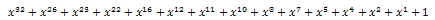 Normal representation for the polynomial is 0x04C11DB7. For the purpose of ordering, the least significant bit of the 32-bit CRC is defined to be the coefficient of the x31 term. The 32-bit CRC register is initialized to all 1’s and once the data is processed, the CRC register is inverted. (1’s complement.).onetoc2The CRC is calculated using the algorithm specified by MsoCrc32Compute, as specified in [MS-OSHARED] section 2.4.3.2.File formatValid structure.oneA FileNode structure (section 2.4.3) with a FileNodeID field value equal to 0x022 (GlobalIdTableStart2FND structure, section 2.4.3).Zero or more FileNode structures with FileNodeID field value equal to 0x024 (GlobalIdTableEntryFNDX structure, section 2.5.10).A FileNode structure with a FileNodeID field value equal to 0x028 (GlobalIdTableEndFNDX structure, section 2.4.3). .onetoc2A FileNode structure (section 2.4.3) with a FileNodeID field value equal to 0x021 (GlobalIdTableStartFNDX structure, section 2.5.9).Zero or more FileNode structures with FileNodeID field values equal to one of the following values:0x024 (GlobalIdTableEntryFNDX structure, section 2.5.10)0x025 (GlobalIdTableEntry2FNDX structure, section 2.5.11)0x026 (GlobalIdTableEntry3FNDX structure, section 2.5.12)A FileNode structure with a FileNodeID field value equal to 0x028 (GlobalIdTableEndFNDX structure, section 2.4.3). File formatValid structures.one0x01E (RevisionManifestStart6FND structure, section 2.5.7)0x01F (RevisionManifestStart7FND structure, section 2.5.8).onetoc20x01B (RevisionManifestStart4FND structure, section 2.5.6)File formatValid contents.oneZero or more sequences of object group FileNode structures:0x0B0 (ObjectGroupListReferenceFND structure, section 2.5.31)0x084 (ObjectInfoDependencyOverridesFND structure, section 2.5.20)Where each ObjectGroupListReferenceFND structure MUST be followed by an ObjectInfoDependencyOverridesFND structure.Zero or one sequence of global identification table FileNode structures:A FileNode structure with a FileNodeID field value equal to 0x022 (GlobalIdTableStart2FND structure, section 2.4.3)Zero or more FileNode structures with a FileNodeID field value equal to 0x024 (GlobalIdTableEntryFNDX structure, section 2.5.10)A FileNode structure with a FileNodeID field value equal to 0x028 (GlobalIdTableEndFNDX structure, section 2.4.3)Where the global identification table sequence of FileNode structures MUST NOT be followed by any object group sequences of FileNode structures.Zero or more FileNode structures with FileNodeID field values equal to any of: 0x05A (RootObjectReference3FND structure section 2.5.16)0x084 (ObjectInfoDependencyOverridesFND structure, section 2.5.20).onetoc2Zero or more FileNode structures with FileNodeID field values equal to any of the following:0x059 (RootObjectReference2FNDX structure, section 2.5.15)0x084 (ObjectInfoDependencyOverridesFND structure)Zero or one sequence of global identification table FileNode structures:A FileNode structure with a FileNodeID field value equal to 0x021 (GlobalIdTableStartFNDX structure, section 2.5.9)Zero or more FileNode structures with FileNodeID field values equal to one of:0x024 (GlobalIdTableEntryFNDX structure, section 2.5.10)0x025 (GlobalIdTableEntry2FNDX structure, section 2.5.11)0x026 (GlobalIdTableEntry3FNDX structure, section 2.5.12)A FileNode structure with a FileNodeID field value equal to 0x028 (GlobalIdTableEndFNDX structure, section 2.4.3)Zero or more FileNode structures with FileNodeID field values equal to the following:0x08C (DataSignatureGroupDefinitionFND structure, section 2.5.33)0x02D (ObjectDeclarationWithRefCountFNDX structure, section 2.5.23)0x02E (ObjectDeclarationWithRefCount2FNDX structure, section 2.5.24)0x041 (ObjectRevisionWithRefCountFNDX structure, section 2.5.13)0x042 (ObjectRevisionWithRefCount2FNDX structure, section 2.5.14)that MUST follow a global identification table sequence.01234567891012345678920123456789301guid (16 bytes)guid (16 bytes)guid (16 bytes)guid (16 bytes)guid (16 bytes)guid (16 bytes)guid (16 bytes)guid (16 bytes)guid (16 bytes)guid (16 bytes)guid (16 bytes)guid (16 bytes)guid (16 bytes)guid (16 bytes)guid (16 bytes)guid (16 bytes)guid (16 bytes)guid (16 bytes)guid (16 bytes)guid (16 bytes)guid (16 bytes)guid (16 bytes)guid (16 bytes)guid (16 bytes)guid (16 bytes)guid (16 bytes)guid (16 bytes)guid (16 bytes)guid (16 bytes)guid (16 bytes)guid (16 bytes)guid (16 bytes)................................................................................................................................................................................................nnnnnnnnnnnnnnnnnnnnnnnnnnnnnnnn01234567891012345678920123456789301nnnnnnnnguidIndexguidIndexguidIndexguidIndexguidIndexguidIndexguidIndexguidIndexguidIndexguidIndexguidIndexguidIndexguidIndexguidIndexguidIndexguidIndexguidIndexguidIndexguidIndexguidIndexguidIndexguidIndexguidIndexguidIndex01234567891012345678920123456789301cchcchcchcchcchcchcchcchcchcchcchcchcchcchcchcchcchcchcchcchcchcchcchcchcchcchcchcchcchcchcchcchStringData (variable)StringData (variable)StringData (variable)StringData (variable)StringData (variable)StringData (variable)StringData (variable)StringData (variable)StringData (variable)StringData (variable)StringData (variable)StringData (variable)StringData (variable)StringData (variable)StringData (variable)StringData (variable)StringData (variable)StringData (variable)StringData (variable)StringData (variable)StringData (variable)StringData (variable)StringData (variable)StringData (variable)StringData (variable)StringData (variable)StringData (variable)StringData (variable)StringData (variable)StringData (variable)StringData (variable)StringData (variable)................................................................................................01234567891012345678920123456789301stpstpstpstpstpstpstpstpstpstpstpstpstpstpstpstpstpstpstpstpstpstpstpstpstpstpstpstpstpstpstpstpcbcbcbcbcbcbcbcbcbcbcbcbcbcbcbcbcbcbcbcbcbcbcbcbcbcbcbcbcbcbcbcb01234567891012345678920123456789301stp (variable)stp (variable)stp (variable)stp (variable)stp (variable)stp (variable)stp (variable)stp (variable)stp (variable)stp (variable)stp (variable)stp (variable)stp (variable)stp (variable)stp (variable)stp (variable)stp (variable)stp (variable)stp (variable)stp (variable)stp (variable)stp (variable)stp (variable)stp (variable)stp (variable)stp (variable)stp (variable)stp (variable)stp (variable)stp (variable)stp (variable)stp (variable)................................................................................................cb (variable)cb (variable)cb (variable)cb (variable)cb (variable)cb (variable)cb (variable)cb (variable)cb (variable)cb (variable)cb (variable)cb (variable)cb (variable)cb (variable)cb (variable)cb (variable)cb (variable)cb (variable)cb (variable)cb (variable)cb (variable)cb (variable)cb (variable)cb (variable)cb (variable)cb (variable)cb (variable)cb (variable)cb (variable)cb (variable)cb (variable)cb (variable)................................................................................................01234567891012345678920123456789301stpstpstpstpstpstpstpstpstpstpstpstpstpstpstpstpstpstpstpstpstpstpstpstpstpstpstpstpstpstpstpstp................................................................................................cbcbcbcbcbcbcbcbcbcbcbcbcbcbcbcbcbcbcbcbcbcbcbcbcbcbcbcbcbcbcbcb................................................................................................01234567891012345678920123456789301stpstpstpstpstpstpstpstpstpstpstpstpstpstpstpstpstpstpstpstpstpstpstpstpstpstpstpstpstpstpstpstp................................................................................................cbcbcbcbcbcbcbcbcbcbcbcbcbcbcbcbcbcbcbcbcbcbcbcbcbcbcbcbcbcbcbcb01234567891012345678920123456789301guidFileType (16 bytes)guidFileType (16 bytes)guidFileType (16 bytes)guidFileType (16 bytes)guidFileType (16 bytes)guidFileType (16 bytes)guidFileType (16 bytes)guidFileType (16 bytes)guidFileType (16 bytes)guidFileType (16 bytes)guidFileType (16 bytes)guidFileType (16 bytes)guidFileType (16 bytes)guidFileType (16 bytes)guidFileType (16 bytes)guidFileType (16 bytes)guidFileType (16 bytes)guidFileType (16 bytes)guidFileType (16 bytes)guidFileType (16 bytes)guidFileType (16 bytes)guidFileType (16 bytes)guidFileType (16 bytes)guidFileType (16 bytes)guidFileType (16 bytes)guidFileType (16 bytes)guidFileType (16 bytes)guidFileType (16 bytes)guidFileType (16 bytes)guidFileType (16 bytes)guidFileType (16 bytes)guidFileType (16 bytes)................................................................................................................................................................................................guidFile (16 bytes)guidFile (16 bytes)guidFile (16 bytes)guidFile (16 bytes)guidFile (16 bytes)guidFile (16 bytes)guidFile (16 bytes)guidFile (16 bytes)guidFile (16 bytes)guidFile (16 bytes)guidFile (16 bytes)guidFile (16 bytes)guidFile (16 bytes)guidFile (16 bytes)guidFile (16 bytes)guidFile (16 bytes)guidFile (16 bytes)guidFile (16 bytes)guidFile (16 bytes)guidFile (16 bytes)guidFile (16 bytes)guidFile (16 bytes)guidFile (16 bytes)guidFile (16 bytes)guidFile (16 bytes)guidFile (16 bytes)guidFile (16 bytes)guidFile (16 bytes)guidFile (16 bytes)guidFile (16 bytes)guidFile (16 bytes)guidFile (16 bytes)................................................................................................................................................................................................guidLegacyFileVersion (16 bytes)guidLegacyFileVersion (16 bytes)guidLegacyFileVersion (16 bytes)guidLegacyFileVersion (16 bytes)guidLegacyFileVersion (16 bytes)guidLegacyFileVersion (16 bytes)guidLegacyFileVersion (16 bytes)guidLegacyFileVersion (16 bytes)guidLegacyFileVersion (16 bytes)guidLegacyFileVersion (16 bytes)guidLegacyFileVersion (16 bytes)guidLegacyFileVersion (16 bytes)guidLegacyFileVersion (16 bytes)guidLegacyFileVersion (16 bytes)guidLegacyFileVersion (16 bytes)guidLegacyFileVersion (16 bytes)guidLegacyFileVersion (16 bytes)guidLegacyFileVersion (16 bytes)guidLegacyFileVersion (16 bytes)guidLegacyFileVersion (16 bytes)guidLegacyFileVersion (16 bytes)guidLegacyFileVersion (16 bytes)guidLegacyFileVersion (16 bytes)guidLegacyFileVersion (16 bytes)guidLegacyFileVersion (16 bytes)guidLegacyFileVersion (16 bytes)guidLegacyFileVersion (16 bytes)guidLegacyFileVersion (16 bytes)guidLegacyFileVersion (16 bytes)guidLegacyFileVersion (16 bytes)guidLegacyFileVersion (16 bytes)guidLegacyFileVersion (16 bytes)................................................................................................................................................................................................guidFileFormat (16 bytes)guidFileFormat (16 bytes)guidFileFormat (16 bytes)guidFileFormat (16 bytes)guidFileFormat (16 bytes)guidFileFormat (16 bytes)guidFileFormat (16 bytes)guidFileFormat (16 bytes)guidFileFormat (16 bytes)guidFileFormat (16 bytes)guidFileFormat (16 bytes)guidFileFormat (16 bytes)guidFileFormat (16 bytes)guidFileFormat (16 bytes)guidFileFormat (16 bytes)guidFileFormat (16 bytes)guidFileFormat (16 bytes)guidFileFormat (16 bytes)guidFileFormat (16 bytes)guidFileFormat (16 bytes)guidFileFormat (16 bytes)guidFileFormat (16 bytes)guidFileFormat (16 bytes)guidFileFormat (16 bytes)guidFileFormat (16 bytes)guidFileFormat (16 bytes)guidFileFormat (16 bytes)guidFileFormat (16 bytes)guidFileFormat (16 bytes)guidFileFormat (16 bytes)guidFileFormat (16 bytes)guidFileFormat (16 bytes)................................................................................................................................................................................................ffvLastCodeThatWroteToThisFileffvLastCodeThatWroteToThisFileffvLastCodeThatWroteToThisFileffvLastCodeThatWroteToThisFileffvLastCodeThatWroteToThisFileffvLastCodeThatWroteToThisFileffvLastCodeThatWroteToThisFileffvLastCodeThatWroteToThisFileffvLastCodeThatWroteToThisFileffvLastCodeThatWroteToThisFileffvLastCodeThatWroteToThisFileffvLastCodeThatWroteToThisFileffvLastCodeThatWroteToThisFileffvLastCodeThatWroteToThisFileffvLastCodeThatWroteToThisFileffvLastCodeThatWroteToThisFileffvLastCodeThatWroteToThisFileffvLastCodeThatWroteToThisFileffvLastCodeThatWroteToThisFileffvLastCodeThatWroteToThisFileffvLastCodeThatWroteToThisFileffvLastCodeThatWroteToThisFileffvLastCodeThatWroteToThisFileffvLastCodeThatWroteToThisFileffvLastCodeThatWroteToThisFileffvLastCodeThatWroteToThisFileffvLastCodeThatWroteToThisFileffvLastCodeThatWroteToThisFileffvLastCodeThatWroteToThisFileffvLastCodeThatWroteToThisFileffvLastCodeThatWroteToThisFileffvLastCodeThatWroteToThisFileffvOldestCodeThatHasWrittenToThisFileffvOldestCodeThatHasWrittenToThisFileffvOldestCodeThatHasWrittenToThisFileffvOldestCodeThatHasWrittenToThisFileffvOldestCodeThatHasWrittenToThisFileffvOldestCodeThatHasWrittenToThisFileffvOldestCodeThatHasWrittenToThisFileffvOldestCodeThatHasWrittenToThisFileffvOldestCodeThatHasWrittenToThisFileffvOldestCodeThatHasWrittenToThisFileffvOldestCodeThatHasWrittenToThisFileffvOldestCodeThatHasWrittenToThisFileffvOldestCodeThatHasWrittenToThisFileffvOldestCodeThatHasWrittenToThisFileffvOldestCodeThatHasWrittenToThisFileffvOldestCodeThatHasWrittenToThisFileffvOldestCodeThatHasWrittenToThisFileffvOldestCodeThatHasWrittenToThisFileffvOldestCodeThatHasWrittenToThisFileffvOldestCodeThatHasWrittenToThisFileffvOldestCodeThatHasWrittenToThisFileffvOldestCodeThatHasWrittenToThisFileffvOldestCodeThatHasWrittenToThisFileffvOldestCodeThatHasWrittenToThisFileffvOldestCodeThatHasWrittenToThisFileffvOldestCodeThatHasWrittenToThisFileffvOldestCodeThatHasWrittenToThisFileffvOldestCodeThatHasWrittenToThisFileffvOldestCodeThatHasWrittenToThisFileffvOldestCodeThatHasWrittenToThisFileffvOldestCodeThatHasWrittenToThisFileffvOldestCodeThatHasWrittenToThisFileffvNewestCodeThatHasWrittenToThisFileffvNewestCodeThatHasWrittenToThisFileffvNewestCodeThatHasWrittenToThisFileffvNewestCodeThatHasWrittenToThisFileffvNewestCodeThatHasWrittenToThisFileffvNewestCodeThatHasWrittenToThisFileffvNewestCodeThatHasWrittenToThisFileffvNewestCodeThatHasWrittenToThisFileffvNewestCodeThatHasWrittenToThisFileffvNewestCodeThatHasWrittenToThisFileffvNewestCodeThatHasWrittenToThisFileffvNewestCodeThatHasWrittenToThisFileffvNewestCodeThatHasWrittenToThisFileffvNewestCodeThatHasWrittenToThisFileffvNewestCodeThatHasWrittenToThisFileffvNewestCodeThatHasWrittenToThisFileffvNewestCodeThatHasWrittenToThisFileffvNewestCodeThatHasWrittenToThisFileffvNewestCodeThatHasWrittenToThisFileffvNewestCodeThatHasWrittenToThisFileffvNewestCodeThatHasWrittenToThisFileffvNewestCodeThatHasWrittenToThisFileffvNewestCodeThatHasWrittenToThisFileffvNewestCodeThatHasWrittenToThisFileffvNewestCodeThatHasWrittenToThisFileffvNewestCodeThatHasWrittenToThisFileffvNewestCodeThatHasWrittenToThisFileffvNewestCodeThatHasWrittenToThisFileffvNewestCodeThatHasWrittenToThisFileffvNewestCodeThatHasWrittenToThisFileffvNewestCodeThatHasWrittenToThisFileffvNewestCodeThatHasWrittenToThisFileffvOldestCodeThatMayReadThisFileffvOldestCodeThatMayReadThisFileffvOldestCodeThatMayReadThisFileffvOldestCodeThatMayReadThisFileffvOldestCodeThatMayReadThisFileffvOldestCodeThatMayReadThisFileffvOldestCodeThatMayReadThisFileffvOldestCodeThatMayReadThisFileffvOldestCodeThatMayReadThisFileffvOldestCodeThatMayReadThisFileffvOldestCodeThatMayReadThisFileffvOldestCodeThatMayReadThisFileffvOldestCodeThatMayReadThisFileffvOldestCodeThatMayReadThisFileffvOldestCodeThatMayReadThisFileffvOldestCodeThatMayReadThisFileffvOldestCodeThatMayReadThisFileffvOldestCodeThatMayReadThisFileffvOldestCodeThatMayReadThisFileffvOldestCodeThatMayReadThisFileffvOldestCodeThatMayReadThisFileffvOldestCodeThatMayReadThisFileffvOldestCodeThatMayReadThisFileffvOldestCodeThatMayReadThisFileffvOldestCodeThatMayReadThisFileffvOldestCodeThatMayReadThisFileffvOldestCodeThatMayReadThisFileffvOldestCodeThatMayReadThisFileffvOldestCodeThatMayReadThisFileffvOldestCodeThatMayReadThisFileffvOldestCodeThatMayReadThisFileffvOldestCodeThatMayReadThisFilefcrLegacyFreeChunkListfcrLegacyFreeChunkListfcrLegacyFreeChunkListfcrLegacyFreeChunkListfcrLegacyFreeChunkListfcrLegacyFreeChunkListfcrLegacyFreeChunkListfcrLegacyFreeChunkListfcrLegacyFreeChunkListfcrLegacyFreeChunkListfcrLegacyFreeChunkListfcrLegacyFreeChunkListfcrLegacyFreeChunkListfcrLegacyFreeChunkListfcrLegacyFreeChunkListfcrLegacyFreeChunkListfcrLegacyFreeChunkListfcrLegacyFreeChunkListfcrLegacyFreeChunkListfcrLegacyFreeChunkListfcrLegacyFreeChunkListfcrLegacyFreeChunkListfcrLegacyFreeChunkListfcrLegacyFreeChunkListfcrLegacyFreeChunkListfcrLegacyFreeChunkListfcrLegacyFreeChunkListfcrLegacyFreeChunkListfcrLegacyFreeChunkListfcrLegacyFreeChunkListfcrLegacyFreeChunkListfcrLegacyFreeChunkList................................................................................................fcrLegacyTransactionLogfcrLegacyTransactionLogfcrLegacyTransactionLogfcrLegacyTransactionLogfcrLegacyTransactionLogfcrLegacyTransactionLogfcrLegacyTransactionLogfcrLegacyTransactionLogfcrLegacyTransactionLogfcrLegacyTransactionLogfcrLegacyTransactionLogfcrLegacyTransactionLogfcrLegacyTransactionLogfcrLegacyTransactionLogfcrLegacyTransactionLogfcrLegacyTransactionLogfcrLegacyTransactionLogfcrLegacyTransactionLogfcrLegacyTransactionLogfcrLegacyTransactionLogfcrLegacyTransactionLogfcrLegacyTransactionLogfcrLegacyTransactionLogfcrLegacyTransactionLogfcrLegacyTransactionLogfcrLegacyTransactionLogfcrLegacyTransactionLogfcrLegacyTransactionLogfcrLegacyTransactionLogfcrLegacyTransactionLogfcrLegacyTransactionLogfcrLegacyTransactionLog................................................................................................cTransactionsInLogcTransactionsInLogcTransactionsInLogcTransactionsInLogcTransactionsInLogcTransactionsInLogcTransactionsInLogcTransactionsInLogcTransactionsInLogcTransactionsInLogcTransactionsInLogcTransactionsInLogcTransactionsInLogcTransactionsInLogcTransactionsInLogcTransactionsInLogcTransactionsInLogcTransactionsInLogcTransactionsInLogcTransactionsInLogcTransactionsInLogcTransactionsInLogcTransactionsInLogcTransactionsInLogcTransactionsInLogcTransactionsInLogcTransactionsInLogcTransactionsInLogcTransactionsInLogcTransactionsInLogcTransactionsInLogcTransactionsInLogcbLegacyExpectedFileLengthcbLegacyExpectedFileLengthcbLegacyExpectedFileLengthcbLegacyExpectedFileLengthcbLegacyExpectedFileLengthcbLegacyExpectedFileLengthcbLegacyExpectedFileLengthcbLegacyExpectedFileLengthcbLegacyExpectedFileLengthcbLegacyExpectedFileLengthcbLegacyExpectedFileLengthcbLegacyExpectedFileLengthcbLegacyExpectedFileLengthcbLegacyExpectedFileLengthcbLegacyExpectedFileLengthcbLegacyExpectedFileLengthcbLegacyExpectedFileLengthcbLegacyExpectedFileLengthcbLegacyExpectedFileLengthcbLegacyExpectedFileLengthcbLegacyExpectedFileLengthcbLegacyExpectedFileLengthcbLegacyExpectedFileLengthcbLegacyExpectedFileLengthcbLegacyExpectedFileLengthcbLegacyExpectedFileLengthcbLegacyExpectedFileLengthcbLegacyExpectedFileLengthcbLegacyExpectedFileLengthcbLegacyExpectedFileLengthcbLegacyExpectedFileLengthcbLegacyExpectedFileLengthrgbPlaceholderrgbPlaceholderrgbPlaceholderrgbPlaceholderrgbPlaceholderrgbPlaceholderrgbPlaceholderrgbPlaceholderrgbPlaceholderrgbPlaceholderrgbPlaceholderrgbPlaceholderrgbPlaceholderrgbPlaceholderrgbPlaceholderrgbPlaceholderrgbPlaceholderrgbPlaceholderrgbPlaceholderrgbPlaceholderrgbPlaceholderrgbPlaceholderrgbPlaceholderrgbPlaceholderrgbPlaceholderrgbPlaceholderrgbPlaceholderrgbPlaceholderrgbPlaceholderrgbPlaceholderrgbPlaceholderrgbPlaceholder................................................................................................fcrLegacyFileNodeListRootfcrLegacyFileNodeListRootfcrLegacyFileNodeListRootfcrLegacyFileNodeListRootfcrLegacyFileNodeListRootfcrLegacyFileNodeListRootfcrLegacyFileNodeListRootfcrLegacyFileNodeListRootfcrLegacyFileNodeListRootfcrLegacyFileNodeListRootfcrLegacyFileNodeListRootfcrLegacyFileNodeListRootfcrLegacyFileNodeListRootfcrLegacyFileNodeListRootfcrLegacyFileNodeListRootfcrLegacyFileNodeListRootfcrLegacyFileNodeListRootfcrLegacyFileNodeListRootfcrLegacyFileNodeListRootfcrLegacyFileNodeListRootfcrLegacyFileNodeListRootfcrLegacyFileNodeListRootfcrLegacyFileNodeListRootfcrLegacyFileNodeListRootfcrLegacyFileNodeListRootfcrLegacyFileNodeListRootfcrLegacyFileNodeListRootfcrLegacyFileNodeListRootfcrLegacyFileNodeListRootfcrLegacyFileNodeListRootfcrLegacyFileNodeListRootfcrLegacyFileNodeListRoot................................................................................................cbLegacyFreeSpaceInFreeChunkListcbLegacyFreeSpaceInFreeChunkListcbLegacyFreeSpaceInFreeChunkListcbLegacyFreeSpaceInFreeChunkListcbLegacyFreeSpaceInFreeChunkListcbLegacyFreeSpaceInFreeChunkListcbLegacyFreeSpaceInFreeChunkListcbLegacyFreeSpaceInFreeChunkListcbLegacyFreeSpaceInFreeChunkListcbLegacyFreeSpaceInFreeChunkListcbLegacyFreeSpaceInFreeChunkListcbLegacyFreeSpaceInFreeChunkListcbLegacyFreeSpaceInFreeChunkListcbLegacyFreeSpaceInFreeChunkListcbLegacyFreeSpaceInFreeChunkListcbLegacyFreeSpaceInFreeChunkListcbLegacyFreeSpaceInFreeChunkListcbLegacyFreeSpaceInFreeChunkListcbLegacyFreeSpaceInFreeChunkListcbLegacyFreeSpaceInFreeChunkListcbLegacyFreeSpaceInFreeChunkListcbLegacyFreeSpaceInFreeChunkListcbLegacyFreeSpaceInFreeChunkListcbLegacyFreeSpaceInFreeChunkListcbLegacyFreeSpaceInFreeChunkListcbLegacyFreeSpaceInFreeChunkListcbLegacyFreeSpaceInFreeChunkListcbLegacyFreeSpaceInFreeChunkListcbLegacyFreeSpaceInFreeChunkListcbLegacyFreeSpaceInFreeChunkListcbLegacyFreeSpaceInFreeChunkListcbLegacyFreeSpaceInFreeChunkListfNeedsDefragfNeedsDefragfNeedsDefragfNeedsDefragfNeedsDefragfNeedsDefragfNeedsDefragfNeedsDefragfRepairedFilefRepairedFilefRepairedFilefRepairedFilefRepairedFilefRepairedFilefRepairedFilefRepairedFilefNeedsGarbageCollectfNeedsGarbageCollectfNeedsGarbageCollectfNeedsGarbageCollectfNeedsGarbageCollectfNeedsGarbageCollectfNeedsGarbageCollectfNeedsGarbageCollectfHasNoEmbeddedFileObjectsfHasNoEmbeddedFileObjectsfHasNoEmbeddedFileObjectsfHasNoEmbeddedFileObjectsfHasNoEmbeddedFileObjectsfHasNoEmbeddedFileObjectsfHasNoEmbeddedFileObjectsfHasNoEmbeddedFileObjectsguidAncestor (16 bytes)guidAncestor (16 bytes)guidAncestor (16 bytes)guidAncestor (16 bytes)guidAncestor (16 bytes)guidAncestor (16 bytes)guidAncestor (16 bytes)guidAncestor (16 bytes)guidAncestor (16 bytes)guidAncestor (16 bytes)guidAncestor (16 bytes)guidAncestor (16 bytes)guidAncestor (16 bytes)guidAncestor (16 bytes)guidAncestor (16 bytes)guidAncestor (16 bytes)guidAncestor (16 bytes)guidAncestor (16 bytes)guidAncestor (16 bytes)guidAncestor (16 bytes)guidAncestor (16 bytes)guidAncestor (16 bytes)guidAncestor (16 bytes)guidAncestor (16 bytes)guidAncestor (16 bytes)guidAncestor (16 bytes)guidAncestor (16 bytes)guidAncestor (16 bytes)guidAncestor (16 bytes)guidAncestor (16 bytes)guidAncestor (16 bytes)guidAncestor (16 bytes)................................................................................................................................................................................................crcNamecrcNamecrcNamecrcNamecrcNamecrcNamecrcNamecrcNamecrcNamecrcNamecrcNamecrcNamecrcNamecrcNamecrcNamecrcNamecrcNamecrcNamecrcNamecrcNamecrcNamecrcNamecrcNamecrcNamecrcNamecrcNamecrcNamecrcNamecrcNamecrcNamecrcNamecrcNamefcrHashedChunkListfcrHashedChunkListfcrHashedChunkListfcrHashedChunkListfcrHashedChunkListfcrHashedChunkListfcrHashedChunkListfcrHashedChunkListfcrHashedChunkListfcrHashedChunkListfcrHashedChunkListfcrHashedChunkListfcrHashedChunkListfcrHashedChunkListfcrHashedChunkListfcrHashedChunkListfcrHashedChunkListfcrHashedChunkListfcrHashedChunkListfcrHashedChunkListfcrHashedChunkListfcrHashedChunkListfcrHashedChunkListfcrHashedChunkListfcrHashedChunkListfcrHashedChunkListfcrHashedChunkListfcrHashedChunkListfcrHashedChunkListfcrHashedChunkListfcrHashedChunkListfcrHashedChunkList................................................................................................................................................................................................fcrTransactionLogfcrTransactionLogfcrTransactionLogfcrTransactionLogfcrTransactionLogfcrTransactionLogfcrTransactionLogfcrTransactionLogfcrTransactionLogfcrTransactionLogfcrTransactionLogfcrTransactionLogfcrTransactionLogfcrTransactionLogfcrTransactionLogfcrTransactionLogfcrTransactionLogfcrTransactionLogfcrTransactionLogfcrTransactionLogfcrTransactionLogfcrTransactionLogfcrTransactionLogfcrTransactionLogfcrTransactionLogfcrTransactionLogfcrTransactionLogfcrTransactionLogfcrTransactionLogfcrTransactionLogfcrTransactionLogfcrTransactionLog................................................................................................................................................................................................fcrFileNodeListRootfcrFileNodeListRootfcrFileNodeListRootfcrFileNodeListRootfcrFileNodeListRootfcrFileNodeListRootfcrFileNodeListRootfcrFileNodeListRootfcrFileNodeListRootfcrFileNodeListRootfcrFileNodeListRootfcrFileNodeListRootfcrFileNodeListRootfcrFileNodeListRootfcrFileNodeListRootfcrFileNodeListRootfcrFileNodeListRootfcrFileNodeListRootfcrFileNodeListRootfcrFileNodeListRootfcrFileNodeListRootfcrFileNodeListRootfcrFileNodeListRootfcrFileNodeListRootfcrFileNodeListRootfcrFileNodeListRootfcrFileNodeListRootfcrFileNodeListRootfcrFileNodeListRootfcrFileNodeListRootfcrFileNodeListRootfcrFileNodeListRoot................................................................................................................................................................................................fcrFreeChunkListfcrFreeChunkListfcrFreeChunkListfcrFreeChunkListfcrFreeChunkListfcrFreeChunkListfcrFreeChunkListfcrFreeChunkListfcrFreeChunkListfcrFreeChunkListfcrFreeChunkListfcrFreeChunkListfcrFreeChunkListfcrFreeChunkListfcrFreeChunkListfcrFreeChunkListfcrFreeChunkListfcrFreeChunkListfcrFreeChunkListfcrFreeChunkListfcrFreeChunkListfcrFreeChunkListfcrFreeChunkListfcrFreeChunkListfcrFreeChunkListfcrFreeChunkListfcrFreeChunkListfcrFreeChunkListfcrFreeChunkListfcrFreeChunkListfcrFreeChunkListfcrFreeChunkList................................................................................................................................................................................................cbExpectedFileLengthcbExpectedFileLengthcbExpectedFileLengthcbExpectedFileLengthcbExpectedFileLengthcbExpectedFileLengthcbExpectedFileLengthcbExpectedFileLengthcbExpectedFileLengthcbExpectedFileLengthcbExpectedFileLengthcbExpectedFileLengthcbExpectedFileLengthcbExpectedFileLengthcbExpectedFileLengthcbExpectedFileLengthcbExpectedFileLengthcbExpectedFileLengthcbExpectedFileLengthcbExpectedFileLengthcbExpectedFileLengthcbExpectedFileLengthcbExpectedFileLengthcbExpectedFileLengthcbExpectedFileLengthcbExpectedFileLengthcbExpectedFileLengthcbExpectedFileLengthcbExpectedFileLengthcbExpectedFileLengthcbExpectedFileLengthcbExpectedFileLength................................................................................................cbFreeSpaceInFreeChunkListcbFreeSpaceInFreeChunkListcbFreeSpaceInFreeChunkListcbFreeSpaceInFreeChunkListcbFreeSpaceInFreeChunkListcbFreeSpaceInFreeChunkListcbFreeSpaceInFreeChunkListcbFreeSpaceInFreeChunkListcbFreeSpaceInFreeChunkListcbFreeSpaceInFreeChunkListcbFreeSpaceInFreeChunkListcbFreeSpaceInFreeChunkListcbFreeSpaceInFreeChunkListcbFreeSpaceInFreeChunkListcbFreeSpaceInFreeChunkListcbFreeSpaceInFreeChunkListcbFreeSpaceInFreeChunkListcbFreeSpaceInFreeChunkListcbFreeSpaceInFreeChunkListcbFreeSpaceInFreeChunkListcbFreeSpaceInFreeChunkListcbFreeSpaceInFreeChunkListcbFreeSpaceInFreeChunkListcbFreeSpaceInFreeChunkListcbFreeSpaceInFreeChunkListcbFreeSpaceInFreeChunkListcbFreeSpaceInFreeChunkListcbFreeSpaceInFreeChunkListcbFreeSpaceInFreeChunkListcbFreeSpaceInFreeChunkListcbFreeSpaceInFreeChunkListcbFreeSpaceInFreeChunkList................................................................................................guidFileVersion (16 bytes)guidFileVersion (16 bytes)guidFileVersion (16 bytes)guidFileVersion (16 bytes)guidFileVersion (16 bytes)guidFileVersion (16 bytes)guidFileVersion (16 bytes)guidFileVersion (16 bytes)guidFileVersion (16 bytes)guidFileVersion (16 bytes)guidFileVersion (16 bytes)guidFileVersion (16 bytes)guidFileVersion (16 bytes)guidFileVersion (16 bytes)guidFileVersion (16 bytes)guidFileVersion (16 bytes)guidFileVersion (16 bytes)guidFileVersion (16 bytes)guidFileVersion (16 bytes)guidFileVersion (16 bytes)guidFileVersion (16 bytes)guidFileVersion (16 bytes)guidFileVersion (16 bytes)guidFileVersion (16 bytes)guidFileVersion (16 bytes)guidFileVersion (16 bytes)guidFileVersion (16 bytes)guidFileVersion (16 bytes)guidFileVersion (16 bytes)guidFileVersion (16 bytes)guidFileVersion (16 bytes)guidFileVersion (16 bytes)................................................................................................................................................................................................nFileVersionGenerationnFileVersionGenerationnFileVersionGenerationnFileVersionGenerationnFileVersionGenerationnFileVersionGenerationnFileVersionGenerationnFileVersionGenerationnFileVersionGenerationnFileVersionGenerationnFileVersionGenerationnFileVersionGenerationnFileVersionGenerationnFileVersionGenerationnFileVersionGenerationnFileVersionGenerationnFileVersionGenerationnFileVersionGenerationnFileVersionGenerationnFileVersionGenerationnFileVersionGenerationnFileVersionGenerationnFileVersionGenerationnFileVersionGenerationnFileVersionGenerationnFileVersionGenerationnFileVersionGenerationnFileVersionGenerationnFileVersionGenerationnFileVersionGenerationnFileVersionGenerationnFileVersionGeneration................................................................................................guidDenyReadFileVersion (16 bytes)guidDenyReadFileVersion (16 bytes)guidDenyReadFileVersion (16 bytes)guidDenyReadFileVersion (16 bytes)guidDenyReadFileVersion (16 bytes)guidDenyReadFileVersion (16 bytes)guidDenyReadFileVersion (16 bytes)guidDenyReadFileVersion (16 bytes)guidDenyReadFileVersion (16 bytes)guidDenyReadFileVersion (16 bytes)guidDenyReadFileVersion (16 bytes)guidDenyReadFileVersion (16 bytes)guidDenyReadFileVersion (16 bytes)guidDenyReadFileVersion (16 bytes)guidDenyReadFileVersion (16 bytes)guidDenyReadFileVersion (16 bytes)guidDenyReadFileVersion (16 bytes)guidDenyReadFileVersion (16 bytes)guidDenyReadFileVersion (16 bytes)guidDenyReadFileVersion (16 bytes)guidDenyReadFileVersion (16 bytes)guidDenyReadFileVersion (16 bytes)guidDenyReadFileVersion (16 bytes)guidDenyReadFileVersion (16 bytes)guidDenyReadFileVersion (16 bytes)guidDenyReadFileVersion (16 bytes)guidDenyReadFileVersion (16 bytes)guidDenyReadFileVersion (16 bytes)guidDenyReadFileVersion (16 bytes)guidDenyReadFileVersion (16 bytes)guidDenyReadFileVersion (16 bytes)guidDenyReadFileVersion (16 bytes)................................................................................................................................................................................................grfDebugLogFlagsgrfDebugLogFlagsgrfDebugLogFlagsgrfDebugLogFlagsgrfDebugLogFlagsgrfDebugLogFlagsgrfDebugLogFlagsgrfDebugLogFlagsgrfDebugLogFlagsgrfDebugLogFlagsgrfDebugLogFlagsgrfDebugLogFlagsgrfDebugLogFlagsgrfDebugLogFlagsgrfDebugLogFlagsgrfDebugLogFlagsgrfDebugLogFlagsgrfDebugLogFlagsgrfDebugLogFlagsgrfDebugLogFlagsgrfDebugLogFlagsgrfDebugLogFlagsgrfDebugLogFlagsgrfDebugLogFlagsgrfDebugLogFlagsgrfDebugLogFlagsgrfDebugLogFlagsgrfDebugLogFlagsgrfDebugLogFlagsgrfDebugLogFlagsgrfDebugLogFlagsgrfDebugLogFlagsfcrDebugLogfcrDebugLogfcrDebugLogfcrDebugLogfcrDebugLogfcrDebugLogfcrDebugLogfcrDebugLogfcrDebugLogfcrDebugLogfcrDebugLogfcrDebugLogfcrDebugLogfcrDebugLogfcrDebugLogfcrDebugLogfcrDebugLogfcrDebugLogfcrDebugLogfcrDebugLogfcrDebugLogfcrDebugLogfcrDebugLogfcrDebugLogfcrDebugLogfcrDebugLogfcrDebugLogfcrDebugLogfcrDebugLogfcrDebugLogfcrDebugLogfcrDebugLog................................................................................................................................................................................................fcrAllocVerificationFreeChunkListfcrAllocVerificationFreeChunkListfcrAllocVerificationFreeChunkListfcrAllocVerificationFreeChunkListfcrAllocVerificationFreeChunkListfcrAllocVerificationFreeChunkListfcrAllocVerificationFreeChunkListfcrAllocVerificationFreeChunkListfcrAllocVerificationFreeChunkListfcrAllocVerificationFreeChunkListfcrAllocVerificationFreeChunkListfcrAllocVerificationFreeChunkListfcrAllocVerificationFreeChunkListfcrAllocVerificationFreeChunkListfcrAllocVerificationFreeChunkListfcrAllocVerificationFreeChunkListfcrAllocVerificationFreeChunkListfcrAllocVerificationFreeChunkListfcrAllocVerificationFreeChunkListfcrAllocVerificationFreeChunkListfcrAllocVerificationFreeChunkListfcrAllocVerificationFreeChunkListfcrAllocVerificationFreeChunkListfcrAllocVerificationFreeChunkListfcrAllocVerificationFreeChunkListfcrAllocVerificationFreeChunkListfcrAllocVerificationFreeChunkListfcrAllocVerificationFreeChunkListfcrAllocVerificationFreeChunkListfcrAllocVerificationFreeChunkListfcrAllocVerificationFreeChunkListfcrAllocVerificationFreeChunkList................................................................................................................................................................................................bnCreatedbnCreatedbnCreatedbnCreatedbnCreatedbnCreatedbnCreatedbnCreatedbnCreatedbnCreatedbnCreatedbnCreatedbnCreatedbnCreatedbnCreatedbnCreatedbnCreatedbnCreatedbnCreatedbnCreatedbnCreatedbnCreatedbnCreatedbnCreatedbnCreatedbnCreatedbnCreatedbnCreatedbnCreatedbnCreatedbnCreatedbnCreatedbnLastWroteToThisFilebnLastWroteToThisFilebnLastWroteToThisFilebnLastWroteToThisFilebnLastWroteToThisFilebnLastWroteToThisFilebnLastWroteToThisFilebnLastWroteToThisFilebnLastWroteToThisFilebnLastWroteToThisFilebnLastWroteToThisFilebnLastWroteToThisFilebnLastWroteToThisFilebnLastWroteToThisFilebnLastWroteToThisFilebnLastWroteToThisFilebnLastWroteToThisFilebnLastWroteToThisFilebnLastWroteToThisFilebnLastWroteToThisFilebnLastWroteToThisFilebnLastWroteToThisFilebnLastWroteToThisFilebnLastWroteToThisFilebnLastWroteToThisFilebnLastWroteToThisFilebnLastWroteToThisFilebnLastWroteToThisFilebnLastWroteToThisFilebnLastWroteToThisFilebnLastWroteToThisFilebnLastWroteToThisFilebnOldestWrittenbnOldestWrittenbnOldestWrittenbnOldestWrittenbnOldestWrittenbnOldestWrittenbnOldestWrittenbnOldestWrittenbnOldestWrittenbnOldestWrittenbnOldestWrittenbnOldestWrittenbnOldestWrittenbnOldestWrittenbnOldestWrittenbnOldestWrittenbnOldestWrittenbnOldestWrittenbnOldestWrittenbnOldestWrittenbnOldestWrittenbnOldestWrittenbnOldestWrittenbnOldestWrittenbnOldestWrittenbnOldestWrittenbnOldestWrittenbnOldestWrittenbnOldestWrittenbnOldestWrittenbnOldestWrittenbnOldestWrittenbnNewestWrittenbnNewestWrittenbnNewestWrittenbnNewestWrittenbnNewestWrittenbnNewestWrittenbnNewestWrittenbnNewestWrittenbnNewestWrittenbnNewestWrittenbnNewestWrittenbnNewestWrittenbnNewestWrittenbnNewestWrittenbnNewestWrittenbnNewestWrittenbnNewestWrittenbnNewestWrittenbnNewestWrittenbnNewestWrittenbnNewestWrittenbnNewestWrittenbnNewestWrittenbnNewestWrittenbnNewestWrittenbnNewestWrittenbnNewestWrittenbnNewestWrittenbnNewestWrittenbnNewestWrittenbnNewestWrittenbnNewestWrittenrgbReserved (728 bytes)rgbReserved (728 bytes)rgbReserved (728 bytes)rgbReserved (728 bytes)rgbReserved (728 bytes)rgbReserved (728 bytes)rgbReserved (728 bytes)rgbReserved (728 bytes)rgbReserved (728 bytes)rgbReserved (728 bytes)rgbReserved (728 bytes)rgbReserved (728 bytes)rgbReserved (728 bytes)rgbReserved (728 bytes)rgbReserved (728 bytes)rgbReserved (728 bytes)rgbReserved (728 bytes)rgbReserved (728 bytes)rgbReserved (728 bytes)rgbReserved (728 bytes)rgbReserved (728 bytes)rgbReserved (728 bytes)rgbReserved (728 bytes)rgbReserved (728 bytes)rgbReserved (728 bytes)rgbReserved (728 bytes)rgbReserved (728 bytes)rgbReserved (728 bytes)rgbReserved (728 bytes)rgbReserved (728 bytes)rgbReserved (728 bytes)rgbReserved (728 bytes)................................................................................................................................................................................................File formatValue.one{7B5C52E4-D88C-4DA7-AEB1-5378D02996D3}.onetoc2{43FF2FA1-EFD9-4C76-9EE2-10EA5722765F}File formatValue.one0x0000002A.onetoc20x0000001BFile formatValue.one0x0000002A.onetoc20x0000001BFile formatValue.one0x0000002A.onetoc20x0000001BFile formatValue.one0x0000002A.onetoc20x0000001BTable of contents file formatLocation of table of contents fileSection file (.one)Table of contents file is located in the same directory as this file.Table of contents file (.onetoc2)Table of contents file is located in the parent directory of this file. 01234567891012345678920123456789301crccrccrccrccrccrccrccrccrccrccrccrccrccrccrccrccrccrccrccrccrccrccrccrccrccrccrccrccrccrccrccrcfcrNextChunkfcrNextChunkfcrNextChunkfcrNextChunkfcrNextChunkfcrNextChunkfcrNextChunkfcrNextChunkfcrNextChunkfcrNextChunkfcrNextChunkfcrNextChunkfcrNextChunkfcrNextChunkfcrNextChunkfcrNextChunkfcrNextChunkfcrNextChunkfcrNextChunkfcrNextChunkfcrNextChunkfcrNextChunkfcrNextChunkfcrNextChunkfcrNextChunkfcrNextChunkfcrNextChunkfcrNextChunkfcrNextChunkfcrNextChunkfcrNextChunkfcrNextChunk................................................................................................................................................................................................fcrFreeChunk (variable)fcrFreeChunk (variable)fcrFreeChunk (variable)fcrFreeChunk (variable)fcrFreeChunk (variable)fcrFreeChunk (variable)fcrFreeChunk (variable)fcrFreeChunk (variable)fcrFreeChunk (variable)fcrFreeChunk (variable)fcrFreeChunk (variable)fcrFreeChunk (variable)fcrFreeChunk (variable)fcrFreeChunk (variable)fcrFreeChunk (variable)fcrFreeChunk (variable)fcrFreeChunk (variable)fcrFreeChunk (variable)fcrFreeChunk (variable)fcrFreeChunk (variable)fcrFreeChunk (variable)fcrFreeChunk (variable)fcrFreeChunk (variable)fcrFreeChunk (variable)fcrFreeChunk (variable)fcrFreeChunk (variable)fcrFreeChunk (variable)fcrFreeChunk (variable)fcrFreeChunk (variable)fcrFreeChunk (variable)fcrFreeChunk (variable)fcrFreeChunk (variable)................................................................................................01234567891012345678920123456789301sizeTable (variable)sizeTable (variable)sizeTable (variable)sizeTable (variable)sizeTable (variable)sizeTable (variable)sizeTable (variable)sizeTable (variable)sizeTable (variable)sizeTable (variable)sizeTable (variable)sizeTable (variable)sizeTable (variable)sizeTable (variable)sizeTable (variable)sizeTable (variable)sizeTable (variable)sizeTable (variable)sizeTable (variable)sizeTable (variable)sizeTable (variable)sizeTable (variable)sizeTable (variable)sizeTable (variable)sizeTable (variable)sizeTable (variable)sizeTable (variable)sizeTable (variable)sizeTable (variable)sizeTable (variable)sizeTable (variable)sizeTable (variable)................................................................................................nextFragmentnextFragmentnextFragmentnextFragmentnextFragmentnextFragmentnextFragmentnextFragmentnextFragmentnextFragmentnextFragmentnextFragmentnextFragmentnextFragmentnextFragmentnextFragmentnextFragmentnextFragmentnextFragmentnextFragmentnextFragmentnextFragmentnextFragmentnextFragmentnextFragmentnextFragmentnextFragmentnextFragmentnextFragmentnextFragmentnextFragmentnextFragment................................................................................................................................................................................................01234567891012345678920123456789301srcIDsrcIDsrcIDsrcIDsrcIDsrcIDsrcIDsrcIDsrcIDsrcIDsrcIDsrcIDsrcIDsrcIDsrcIDsrcIDsrcIDsrcIDsrcIDsrcIDsrcIDsrcIDsrcIDsrcIDsrcIDsrcIDsrcIDsrcIDsrcIDsrcIDsrcIDsrcIDTransactionEntrySwitchTransactionEntrySwitchTransactionEntrySwitchTransactionEntrySwitchTransactionEntrySwitchTransactionEntrySwitchTransactionEntrySwitchTransactionEntrySwitchTransactionEntrySwitchTransactionEntrySwitchTransactionEntrySwitchTransactionEntrySwitchTransactionEntrySwitchTransactionEntrySwitchTransactionEntrySwitchTransactionEntrySwitchTransactionEntrySwitchTransactionEntrySwitchTransactionEntrySwitchTransactionEntrySwitchTransactionEntrySwitchTransactionEntrySwitchTransactionEntrySwitchTransactionEntrySwitchTransactionEntrySwitchTransactionEntrySwitchTransactionEntrySwitchTransactionEntrySwitchTransactionEntrySwitchTransactionEntrySwitchTransactionEntrySwitchTransactionEntrySwitchValue of srcIDValue of TransactionEntrySwitch0x00000001MUST be equal to CRC (section 2.1.2) of all TransactionEntry structures in the current transaction.<8>otherMUST be equal to the new number of FileNode structures in the file node list with a FileNodeListFragment.header.FileNodeListID field value equal to the value of the srcID field after the file node list is added or modified by the transaction.01234567891012345678920123456789301BlobRef (variable)BlobRef (variable)BlobRef (variable)BlobRef (variable)BlobRef (variable)BlobRef (variable)BlobRef (variable)BlobRef (variable)BlobRef (variable)BlobRef (variable)BlobRef (variable)BlobRef (variable)BlobRef (variable)BlobRef (variable)BlobRef (variable)BlobRef (variable)BlobRef (variable)BlobRef (variable)BlobRef (variable)BlobRef (variable)BlobRef (variable)BlobRef (variable)BlobRef (variable)BlobRef (variable)BlobRef (variable)BlobRef (variable)BlobRef (variable)BlobRef (variable)BlobRef (variable)BlobRef (variable)BlobRef (variable)BlobRef (variable)................................................................................................guidHash (16 bytes)guidHash (16 bytes)guidHash (16 bytes)guidHash (16 bytes)guidHash (16 bytes)guidHash (16 bytes)guidHash (16 bytes)guidHash (16 bytes)guidHash (16 bytes)guidHash (16 bytes)guidHash (16 bytes)guidHash (16 bytes)guidHash (16 bytes)guidHash (16 bytes)guidHash (16 bytes)guidHash (16 bytes)guidHash (16 bytes)guidHash (16 bytes)guidHash (16 bytes)guidHash (16 bytes)guidHash (16 bytes)guidHash (16 bytes)guidHash (16 bytes)guidHash (16 bytes)guidHash (16 bytes)guidHash (16 bytes)guidHash (16 bytes)guidHash (16 bytes)guidHash (16 bytes)guidHash (16 bytes)guidHash (16 bytes)guidHash (16 bytes)................................................................................................................................................................................................01234567891012345678920123456789301header (16 bytes)header (16 bytes)header (16 bytes)header (16 bytes)header (16 bytes)header (16 bytes)header (16 bytes)header (16 bytes)header (16 bytes)header (16 bytes)header (16 bytes)header (16 bytes)header (16 bytes)header (16 bytes)header (16 bytes)header (16 bytes)header (16 bytes)header (16 bytes)header (16 bytes)header (16 bytes)header (16 bytes)header (16 bytes)header (16 bytes)header (16 bytes)header (16 bytes)header (16 bytes)header (16 bytes)header (16 bytes)header (16 bytes)header (16 bytes)header (16 bytes)header (16 bytes)................................................................................................................................................................................................rgFileNodes (variable)rgFileNodes (variable)rgFileNodes (variable)rgFileNodes (variable)rgFileNodes (variable)rgFileNodes (variable)rgFileNodes (variable)rgFileNodes (variable)rgFileNodes (variable)rgFileNodes (variable)rgFileNodes (variable)rgFileNodes (variable)rgFileNodes (variable)rgFileNodes (variable)rgFileNodes (variable)rgFileNodes (variable)rgFileNodes (variable)rgFileNodes (variable)rgFileNodes (variable)rgFileNodes (variable)rgFileNodes (variable)rgFileNodes (variable)rgFileNodes (variable)rgFileNodes (variable)rgFileNodes (variable)rgFileNodes (variable)rgFileNodes (variable)rgFileNodes (variable)rgFileNodes (variable)rgFileNodes (variable)rgFileNodes (variable)rgFileNodes (variable)................................................................................................padding (variable)padding (variable)padding (variable)padding (variable)padding (variable)padding (variable)padding (variable)padding (variable)padding (variable)padding (variable)padding (variable)padding (variable)padding (variable)padding (variable)padding (variable)padding (variable)padding (variable)padding (variable)padding (variable)padding (variable)padding (variable)padding (variable)padding (variable)padding (variable)padding (variable)padding (variable)padding (variable)padding (variable)padding (variable)padding (variable)padding (variable)padding (variable)................................................................................................nextFragmentnextFragmentnextFragmentnextFragmentnextFragmentnextFragmentnextFragmentnextFragmentnextFragmentnextFragmentnextFragmentnextFragmentnextFragmentnextFragmentnextFragmentnextFragmentnextFragmentnextFragmentnextFragmentnextFragmentnextFragmentnextFragmentnextFragmentnextFragmentnextFragmentnextFragmentnextFragmentnextFragmentnextFragmentnextFragmentnextFragmentnextFragment................................................................................................................................................................................................footerfooterfooterfooterfooterfooterfooterfooterfooterfooterfooterfooterfooterfooterfooterfooterfooterfooterfooterfooterfooterfooterfooterfooterfooterfooterfooterfooterfooterfooterfooterfooter................................................................................................01234567891012345678920123456789301uintMagicuintMagicuintMagicuintMagicuintMagicuintMagicuintMagicuintMagicuintMagicuintMagicuintMagicuintMagicuintMagicuintMagicuintMagicuintMagicuintMagicuintMagicuintMagicuintMagicuintMagicuintMagicuintMagicuintMagicuintMagicuintMagicuintMagicuintMagicuintMagicuintMagicuintMagicuintMagic................................................................................................FileNodeListIDFileNodeListIDFileNodeListIDFileNodeListIDFileNodeListIDFileNodeListIDFileNodeListIDFileNodeListIDFileNodeListIDFileNodeListIDFileNodeListIDFileNodeListIDFileNodeListIDFileNodeListIDFileNodeListIDFileNodeListIDFileNodeListIDFileNodeListIDFileNodeListIDFileNodeListIDFileNodeListIDFileNodeListIDFileNodeListIDFileNodeListIDFileNodeListIDFileNodeListIDFileNodeListIDFileNodeListIDFileNodeListIDFileNodeListIDFileNodeListIDFileNodeListIDnFragmentSequencenFragmentSequencenFragmentSequencenFragmentSequencenFragmentSequencenFragmentSequencenFragmentSequencenFragmentSequencenFragmentSequencenFragmentSequencenFragmentSequencenFragmentSequencenFragmentSequencenFragmentSequencenFragmentSequencenFragmentSequencenFragmentSequencenFragmentSequencenFragmentSequencenFragmentSequencenFragmentSequencenFragmentSequencenFragmentSequencenFragmentSequencenFragmentSequencenFragmentSequencenFragmentSequencenFragmentSequencenFragmentSequencenFragmentSequencenFragmentSequencenFragmentSequence01234567891012345678920123456789301FileNodeIDFileNodeIDFileNodeIDFileNodeIDFileNodeIDFileNodeIDFileNodeIDFileNodeIDFileNodeIDFileNodeIDSizeSizeSizeSizeSizeSizeSizeSizeSizeSizeSizeSizeSizeAABBCCCCDfnd (variable)fnd (variable)fnd (variable)fnd (variable)fnd (variable)fnd (variable)fnd (variable)fnd (variable)fnd (variable)fnd (variable)fnd (variable)fnd (variable)fnd (variable)fnd (variable)fnd (variable)fnd (variable)fnd (variable)fnd (variable)fnd (variable)fnd (variable)fnd (variable)fnd (variable)fnd (variable)fnd (variable)fnd (variable)fnd (variable)fnd (variable)fnd (variable)fnd (variable)fnd (variable)fnd (variable)fnd (variable)................................................................................................ValueMeaning08 bytes, uncompressed.14 bytes, uncompressed.22 bytes, compressed.34 bytes, compressed.ValueMeaning04 bytes, uncompressed.18 bytes, uncompressed.21 byte, compressed.32 bytes, compressed.ValueMeaning0This FileNode structure does not reference other data. The data structure specified by fnd MUST NOT contain a FileNodeChunkReference structure. The StpFormat and CbFormat fields MUST be ignored.1This FileNode structure contains a reference to data. The first field in the data structure specified by an fnd field MUST be a FileNodeChunkReference structure that specifies the location and size of the referenced data. The type of the FileNodeChunkReference structure is specified by the StpFormat and CbFormat fields.2This FileNode structure contains a reference to a file node list. The first field in the data structure specified by the fnd field MUST be a FileNodeChunkReference structure that specifies the location and size of a file node list. The type of the FileNodeChunkReference is specified by the StpFormat and CbFormat fields.Value of FileNodeIDBasetypeFnd structureAllowed file formats0x0040ObjectSpaceManifestRootFND (section 2.5.1)oneonetoc20x0082ObjectSpaceManifestListReferenceFND (section 2.5.2)oneonetoc20x00C0ObjectSpaceManifestListStartFND (section 2.5.3)oneonetoc20x0102RevisionManifestListReferenceFND (section 2.5.4)oneonetoc20x0140RevisionManifestListStartFND (section 2.5.5)oneonetoc20x01B0RevisionManifestStart4FND (section 2.5.6)onetoc20x01C0RevisionManifestEndFNDSpecifies the end of a revision manifest (section 2.1.9). MUST contain no data.oneonetoc20x01E0RevisionManifestStart6FND (section 2.5.7)one0x01F0RevisionManifestStart7FND (section 2.5.8)one0x0210GlobalIdTableStartFNDX (section 2.5.9)onetoc20x0220GlobalIdTableStart2FNDSpecifies the beginning of the global identification table (section 2.1.3). MUST contain no data.one0x0240GlobalIdTableEntryFNDX (section 2.5.10)oneonetoc20x0250GlobalIdTableEntry2FNDX (section 2.5.11)onetoc20x0260GlobalIdTableEntry3FNDX (section 2.5.12)onetoc20x0280GlobalIdTableEndFNDXSpecifies the end of the global identification table (section 2.1.3). MUST contain no data.one onetoc20x02D1ObjectDeclarationWithRefCountFNDX (section 2.5.23)onetoc20x02E1ObjectDeclarationWithRefCount2FNDX (section 2.5.24)onetoc20x0411ObjectRevisionWithRefCountFNDX (section 2.5.13)onetoc20x0421ObjectRevisionWithRefCount2FNDX (section 2.5.14)onetoc20x0590RootObjectReference2FNDX (section 2.5.15)onetoc20x05A0RootObjectReference3FND (section 2.5.16)one0x05C0RevisionRoleDeclarationFND (section 2.5.17)oneonetoc20x05D0RevisionRoleAndContextDeclarationFND (section 2.5.18)one0x0720ObjectDeclarationFileData3RefCountFND (section 2.5.27)one0x0730ObjectDeclarationFileData3LargeRefCountFND (section 2.5.28)one0x07C1ObjectDataEncryptionKeyV2FNDX (section 2.5.19)one0x0841ObjectInfoDependencyOverridesFND (section 2.5.20)oneonetoc20x08C0DataSignatureGroupDefinitionFND (section 2.5.33)oneonetoc20x0902FileDataStoreListReferenceFND (section 2.5.21)one0x0941FileDataStoreObjectReferenceFND (section 2.5.22)one0x0A41ObjectDeclaration2RefCountFND (section 2.5.25)one0x0A51ObjectDeclaration2LargeRefCountFND (section 2.5.26)one0x0B02ObjectGroupListReferenceFND (section 2.5.31)one0x0B40ObjectGroupStartFND (section 2.5.32)one0x0B80ObjectGroupEndFNDSpecifies the end of an object group (section 2.1.13). MUST contain no data.one0x0C21HashedChunkDescriptor2FND (section 2.3.4.1)one0x0C41ReadOnlyObjectDeclaration2RefCountFND (section 2.5.29)one0x0C51ReadOnlyObjectDeclaration2LargeRefCountFND (section 2.5.30)one0x0FFChunkTerminatorFNDSpecifies the end of the stream of FileNode structures in a FileNodeListFragment structure (section 2.4.1). MUST contain no data. MUST NOT be used in FileNodeListFragment structure that is the last fragment in the containing file node list.oneonetoc201234567891012345678920123456789301gosidRoot (20 bytes)gosidRoot (20 bytes)gosidRoot (20 bytes)gosidRoot (20 bytes)gosidRoot (20 bytes)gosidRoot (20 bytes)gosidRoot (20 bytes)gosidRoot (20 bytes)gosidRoot (20 bytes)gosidRoot (20 bytes)gosidRoot (20 bytes)gosidRoot (20 bytes)gosidRoot (20 bytes)gosidRoot (20 bytes)gosidRoot (20 bytes)gosidRoot (20 bytes)gosidRoot (20 bytes)gosidRoot (20 bytes)gosidRoot (20 bytes)gosidRoot (20 bytes)gosidRoot (20 bytes)gosidRoot (20 bytes)gosidRoot (20 bytes)gosidRoot (20 bytes)gosidRoot (20 bytes)gosidRoot (20 bytes)gosidRoot (20 bytes)gosidRoot (20 bytes)gosidRoot (20 bytes)gosidRoot (20 bytes)gosidRoot (20 bytes)gosidRoot (20 bytes)................................................................................................................................................................................................01234567891012345678920123456789301ref (variable)ref (variable)ref (variable)ref (variable)ref (variable)ref (variable)ref (variable)ref (variable)ref (variable)ref (variable)ref (variable)ref (variable)ref (variable)ref (variable)ref (variable)ref (variable)ref (variable)ref (variable)ref (variable)ref (variable)ref (variable)ref (variable)ref (variable)ref (variable)ref (variable)ref (variable)ref (variable)ref (variable)ref (variable)ref (variable)ref (variable)ref (variable)................................................................................................gosid (20 bytes)gosid (20 bytes)gosid (20 bytes)gosid (20 bytes)gosid (20 bytes)gosid (20 bytes)gosid (20 bytes)gosid (20 bytes)gosid (20 bytes)gosid (20 bytes)gosid (20 bytes)gosid (20 bytes)gosid (20 bytes)gosid (20 bytes)gosid (20 bytes)gosid (20 bytes)gosid (20 bytes)gosid (20 bytes)gosid (20 bytes)gosid (20 bytes)gosid (20 bytes)gosid (20 bytes)gosid (20 bytes)gosid (20 bytes)gosid (20 bytes)gosid (20 bytes)gosid (20 bytes)gosid (20 bytes)gosid (20 bytes)gosid (20 bytes)gosid (20 bytes)gosid (20 bytes)................................................................................................................................................................................................01234567891012345678920123456789301gosid (20 bytes)gosid (20 bytes)gosid (20 bytes)gosid (20 bytes)gosid (20 bytes)gosid (20 bytes)gosid (20 bytes)gosid (20 bytes)gosid (20 bytes)gosid (20 bytes)gosid (20 bytes)gosid (20 bytes)gosid (20 bytes)gosid (20 bytes)gosid (20 bytes)gosid (20 bytes)gosid (20 bytes)gosid (20 bytes)gosid (20 bytes)gosid (20 bytes)gosid (20 bytes)gosid (20 bytes)gosid (20 bytes)gosid (20 bytes)gosid (20 bytes)gosid (20 bytes)gosid (20 bytes)gosid (20 bytes)gosid (20 bytes)gosid (20 bytes)gosid (20 bytes)gosid (20 bytes)................................................................................................................................................................................................01234567891012345678920123456789301ref (variable)ref (variable)ref (variable)ref (variable)ref (variable)ref (variable)ref (variable)ref (variable)ref (variable)ref (variable)ref (variable)ref (variable)ref (variable)ref (variable)ref (variable)ref (variable)ref (variable)ref (variable)ref (variable)ref (variable)ref (variable)ref (variable)ref (variable)ref (variable)ref (variable)ref (variable)ref (variable)ref (variable)ref (variable)ref (variable)ref (variable)ref (variable)................................................................................................01234567891012345678920123456789301gosid (20 bytes)gosid (20 bytes)gosid (20 bytes)gosid (20 bytes)gosid (20 bytes)gosid (20 bytes)gosid (20 bytes)gosid (20 bytes)gosid (20 bytes)gosid (20 bytes)gosid (20 bytes)gosid (20 bytes)gosid (20 bytes)gosid (20 bytes)gosid (20 bytes)gosid (20 bytes)gosid (20 bytes)gosid (20 bytes)gosid (20 bytes)gosid (20 bytes)gosid (20 bytes)gosid (20 bytes)gosid (20 bytes)gosid (20 bytes)gosid (20 bytes)gosid (20 bytes)gosid (20 bytes)gosid (20 bytes)gosid (20 bytes)gosid (20 bytes)gosid (20 bytes)gosid (20 bytes)................................................................................................................................................................................................nInstancenInstancenInstancenInstancenInstancenInstancenInstancenInstancenInstancenInstancenInstancenInstancenInstancenInstancenInstancenInstancenInstancenInstancenInstancenInstancenInstancenInstancenInstancenInstancenInstancenInstancenInstancenInstancenInstancenInstancenInstancenInstance01234567891012345678920123456789301rid (20 bytes)rid (20 bytes)rid (20 bytes)rid (20 bytes)rid (20 bytes)rid (20 bytes)rid (20 bytes)rid (20 bytes)rid (20 bytes)rid (20 bytes)rid (20 bytes)rid (20 bytes)rid (20 bytes)rid (20 bytes)rid (20 bytes)rid (20 bytes)rid (20 bytes)rid (20 bytes)rid (20 bytes)rid (20 bytes)rid (20 bytes)rid (20 bytes)rid (20 bytes)rid (20 bytes)rid (20 bytes)rid (20 bytes)rid (20 bytes)rid (20 bytes)rid (20 bytes)rid (20 bytes)rid (20 bytes)rid (20 bytes)................................................................................................................................................................................................ridDependent (20 bytes)ridDependent (20 bytes)ridDependent (20 bytes)ridDependent (20 bytes)ridDependent (20 bytes)ridDependent (20 bytes)ridDependent (20 bytes)ridDependent (20 bytes)ridDependent (20 bytes)ridDependent (20 bytes)ridDependent (20 bytes)ridDependent (20 bytes)ridDependent (20 bytes)ridDependent (20 bytes)ridDependent (20 bytes)ridDependent (20 bytes)ridDependent (20 bytes)ridDependent (20 bytes)ridDependent (20 bytes)ridDependent (20 bytes)ridDependent (20 bytes)ridDependent (20 bytes)ridDependent (20 bytes)ridDependent (20 bytes)ridDependent (20 bytes)ridDependent (20 bytes)ridDependent (20 bytes)ridDependent (20 bytes)ridDependent (20 bytes)ridDependent (20 bytes)ridDependent (20 bytes)ridDependent (20 bytes)................................................................................................................................................................................................timeCreationtimeCreationtimeCreationtimeCreationtimeCreationtimeCreationtimeCreationtimeCreationtimeCreationtimeCreationtimeCreationtimeCreationtimeCreationtimeCreationtimeCreationtimeCreationtimeCreationtimeCreationtimeCreationtimeCreationtimeCreationtimeCreationtimeCreationtimeCreationtimeCreationtimeCreationtimeCreationtimeCreationtimeCreationtimeCreationtimeCreationtimeCreation................................................................................................RevisionRoleRevisionRoleRevisionRoleRevisionRoleRevisionRoleRevisionRoleRevisionRoleRevisionRoleRevisionRoleRevisionRoleRevisionRoleRevisionRoleRevisionRoleRevisionRoleRevisionRoleRevisionRoleRevisionRoleRevisionRoleRevisionRoleRevisionRoleRevisionRoleRevisionRoleRevisionRoleRevisionRoleRevisionRoleRevisionRoleRevisionRoleRevisionRoleRevisionRoleRevisionRoleRevisionRoleRevisionRoleodcsDefaultodcsDefaultodcsDefaultodcsDefaultodcsDefaultodcsDefaultodcsDefaultodcsDefaultodcsDefaultodcsDefaultodcsDefaultodcsDefaultodcsDefaultodcsDefaultodcsDefaultodcsDefault01234567891012345678920123456789301rid (20 bytes)rid (20 bytes)rid (20 bytes)rid (20 bytes)rid (20 bytes)rid (20 bytes)rid (20 bytes)rid (20 bytes)rid (20 bytes)rid (20 bytes)rid (20 bytes)rid (20 bytes)rid (20 bytes)rid (20 bytes)rid (20 bytes)rid (20 bytes)rid (20 bytes)rid (20 bytes)rid (20 bytes)rid (20 bytes)rid (20 bytes)rid (20 bytes)rid (20 bytes)rid (20 bytes)rid (20 bytes)rid (20 bytes)rid (20 bytes)rid (20 bytes)rid (20 bytes)rid (20 bytes)rid (20 bytes)rid (20 bytes)................................................................................................................................................................................................ridDependent (20 bytes)ridDependent (20 bytes)ridDependent (20 bytes)ridDependent (20 bytes)ridDependent (20 bytes)ridDependent (20 bytes)ridDependent (20 bytes)ridDependent (20 bytes)ridDependent (20 bytes)ridDependent (20 bytes)ridDependent (20 bytes)ridDependent (20 bytes)ridDependent (20 bytes)ridDependent (20 bytes)ridDependent (20 bytes)ridDependent (20 bytes)ridDependent (20 bytes)ridDependent (20 bytes)ridDependent (20 bytes)ridDependent (20 bytes)ridDependent (20 bytes)ridDependent (20 bytes)ridDependent (20 bytes)ridDependent (20 bytes)ridDependent (20 bytes)ridDependent (20 bytes)ridDependent (20 bytes)ridDependent (20 bytes)ridDependent (20 bytes)ridDependent (20 bytes)ridDependent (20 bytes)ridDependent (20 bytes)................................................................................................................................................................................................RevisionRoleRevisionRoleRevisionRoleRevisionRoleRevisionRoleRevisionRoleRevisionRoleRevisionRoleRevisionRoleRevisionRoleRevisionRoleRevisionRoleRevisionRoleRevisionRoleRevisionRoleRevisionRoleRevisionRoleRevisionRoleRevisionRoleRevisionRoleRevisionRoleRevisionRoleRevisionRoleRevisionRoleRevisionRoleRevisionRoleRevisionRoleRevisionRoleRevisionRoleRevisionRoleRevisionRoleRevisionRoleodcsDefaultodcsDefaultodcsDefaultodcsDefaultodcsDefaultodcsDefaultodcsDefaultodcsDefaultodcsDefaultodcsDefaultodcsDefaultodcsDefaultodcsDefaultodcsDefaultodcsDefaultodcsDefaultValueMeaning0x0000No encryption.0x0002Encrypted. Property sets within this revision manifest MUST be ignored and MUST NOT be altered.01234567891012345678920123456789301base (46 bytes)base (46 bytes)base (46 bytes)base (46 bytes)base (46 bytes)base (46 bytes)base (46 bytes)base (46 bytes)base (46 bytes)base (46 bytes)base (46 bytes)base (46 bytes)base (46 bytes)base (46 bytes)base (46 bytes)base (46 bytes)base (46 bytes)base (46 bytes)base (46 bytes)base (46 bytes)base (46 bytes)base (46 bytes)base (46 bytes)base (46 bytes)base (46 bytes)base (46 bytes)base (46 bytes)base (46 bytes)base (46 bytes)base (46 bytes)base (46 bytes)base (46 bytes)................................................................................................................................................................................................................................................gctxid (20 bytes)gctxid (20 bytes)gctxid (20 bytes)gctxid (20 bytes)gctxid (20 bytes)gctxid (20 bytes)gctxid (20 bytes)gctxid (20 bytes)gctxid (20 bytes)gctxid (20 bytes)gctxid (20 bytes)gctxid (20 bytes)gctxid (20 bytes)gctxid (20 bytes)gctxid (20 bytes)gctxid (20 bytes)................................................................................................................................................................................................................................................01234567891012345678920123456789301ReservedReservedReservedReservedReservedReservedReservedReserved01234567891012345678920123456789301indexindexindexindexindexindexindexindexindexindexindexindexindexindexindexindexindexindexindexindexindexindexindexindexindexindexindexindexindexindexindexindexguid (16 bytes)guid (16 bytes)guid (16 bytes)guid (16 bytes)guid (16 bytes)guid (16 bytes)guid (16 bytes)guid (16 bytes)guid (16 bytes)guid (16 bytes)guid (16 bytes)guid (16 bytes)guid (16 bytes)guid (16 bytes)guid (16 bytes)guid (16 bytes)guid (16 bytes)guid (16 bytes)guid (16 bytes)guid (16 bytes)guid (16 bytes)guid (16 bytes)guid (16 bytes)guid (16 bytes)guid (16 bytes)guid (16 bytes)guid (16 bytes)guid (16 bytes)guid (16 bytes)guid (16 bytes)guid (16 bytes)guid (16 bytes)................................................................................................................................................................................................01234567891012345678920123456789301iIndexMapFromiIndexMapFromiIndexMapFromiIndexMapFromiIndexMapFromiIndexMapFromiIndexMapFromiIndexMapFromiIndexMapFromiIndexMapFromiIndexMapFromiIndexMapFromiIndexMapFromiIndexMapFromiIndexMapFromiIndexMapFromiIndexMapFromiIndexMapFromiIndexMapFromiIndexMapFromiIndexMapFromiIndexMapFromiIndexMapFromiIndexMapFromiIndexMapFromiIndexMapFromiIndexMapFromiIndexMapFromiIndexMapFromiIndexMapFromiIndexMapFromiIndexMapFromiIndexMapToiIndexMapToiIndexMapToiIndexMapToiIndexMapToiIndexMapToiIndexMapToiIndexMapToiIndexMapToiIndexMapToiIndexMapToiIndexMapToiIndexMapToiIndexMapToiIndexMapToiIndexMapToiIndexMapToiIndexMapToiIndexMapToiIndexMapToiIndexMapToiIndexMapToiIndexMapToiIndexMapToiIndexMapToiIndexMapToiIndexMapToiIndexMapToiIndexMapToiIndexMapToiIndexMapToiIndexMapTo01234567891012345678920123456789301iIndexCopyFromStartiIndexCopyFromStartiIndexCopyFromStartiIndexCopyFromStartiIndexCopyFromStartiIndexCopyFromStartiIndexCopyFromStartiIndexCopyFromStartiIndexCopyFromStartiIndexCopyFromStartiIndexCopyFromStartiIndexCopyFromStartiIndexCopyFromStartiIndexCopyFromStartiIndexCopyFromStartiIndexCopyFromStartiIndexCopyFromStartiIndexCopyFromStartiIndexCopyFromStartiIndexCopyFromStartiIndexCopyFromStartiIndexCopyFromStartiIndexCopyFromStartiIndexCopyFromStartiIndexCopyFromStartiIndexCopyFromStartiIndexCopyFromStartiIndexCopyFromStartiIndexCopyFromStartiIndexCopyFromStartiIndexCopyFromStartiIndexCopyFromStartcEntriesToCopycEntriesToCopycEntriesToCopycEntriesToCopycEntriesToCopycEntriesToCopycEntriesToCopycEntriesToCopycEntriesToCopycEntriesToCopycEntriesToCopycEntriesToCopycEntriesToCopycEntriesToCopycEntriesToCopycEntriesToCopycEntriesToCopycEntriesToCopycEntriesToCopycEntriesToCopycEntriesToCopycEntriesToCopycEntriesToCopycEntriesToCopycEntriesToCopycEntriesToCopycEntriesToCopycEntriesToCopycEntriesToCopycEntriesToCopycEntriesToCopycEntriesToCopyiIndexCopyToStartiIndexCopyToStartiIndexCopyToStartiIndexCopyToStartiIndexCopyToStartiIndexCopyToStartiIndexCopyToStartiIndexCopyToStartiIndexCopyToStartiIndexCopyToStartiIndexCopyToStartiIndexCopyToStartiIndexCopyToStartiIndexCopyToStartiIndexCopyToStartiIndexCopyToStartiIndexCopyToStartiIndexCopyToStartiIndexCopyToStartiIndexCopyToStartiIndexCopyToStartiIndexCopyToStartiIndexCopyToStartiIndexCopyToStartiIndexCopyToStartiIndexCopyToStartiIndexCopyToStartiIndexCopyToStartiIndexCopyToStartiIndexCopyToStartiIndexCopyToStartiIndexCopyToStart01234567891012345678920123456789301ref (variable)ref (variable)ref (variable)ref (variable)ref (variable)ref (variable)ref (variable)ref (variable)ref (variable)ref (variable)ref (variable)ref (variable)ref (variable)ref (variable)ref (variable)ref (variable)ref (variable)ref (variable)ref (variable)ref (variable)ref (variable)ref (variable)ref (variable)ref (variable)ref (variable)ref (variable)ref (variable)ref (variable)ref (variable)ref (variable)ref (variable)ref (variable)................................................................................................oidoidoidoidoidoidoidoidoidoidoidoidoidoidoidoidoidoidoidoidoidoidoidoidoidoidoidoidoidoidoidoidABcRefcRefcRefcRefcRefcRef01234567891012345678920123456789301ref (variable)ref (variable)ref (variable)ref (variable)ref (variable)ref (variable)ref (variable)ref (variable)ref (variable)ref (variable)ref (variable)ref (variable)ref (variable)ref (variable)ref (variable)ref (variable)ref (variable)ref (variable)ref (variable)ref (variable)ref (variable)ref (variable)ref (variable)ref (variable)ref (variable)ref (variable)ref (variable)ref (variable)ref (variable)ref (variable)ref (variable)ref (variable)................................................................................................oidoidoidoidoidoidoidoidoidoidoidoidoidoidoidoidoidoidoidoidoidoidoidoidoidoidoidoidoidoidoidoidABReservedReservedReservedReservedReservedReservedReservedReservedReservedReservedReservedReservedReservedReservedReservedReservedReservedReservedReservedReservedReservedReservedReservedReservedReservedReservedReservedReservedReservedReservedcRefcRefcRefcRefcRefcRefcRefcRefcRefcRefcRefcRefcRefcRefcRefcRefcRefcRefcRefcRefcRefcRefcRefcRefcRefcRefcRefcRefcRefcRefcRefcRef01234567891012345678920123456789301oidRootoidRootoidRootoidRootoidRootoidRootoidRootoidRootoidRootoidRootoidRootoidRootoidRootoidRootoidRootoidRootoidRootoidRootoidRootoidRootoidRootoidRootoidRootoidRootoidRootoidRootoidRootoidRootoidRootoidRootoidRootoidRootRootRoleRootRoleRootRoleRootRoleRootRoleRootRoleRootRoleRootRoleRootRoleRootRoleRootRoleRootRoleRootRoleRootRoleRootRoleRootRoleRootRoleRootRoleRootRoleRootRoleRootRoleRootRoleRootRoleRootRoleRootRoleRootRoleRootRoleRootRoleRootRoleRootRoleRootRoleRootRole01234567891012345678920123456789301oidRoot (20 bytes)oidRoot (20 bytes)oidRoot (20 bytes)oidRoot (20 bytes)oidRoot (20 bytes)oidRoot (20 bytes)oidRoot (20 bytes)oidRoot (20 bytes)oidRoot (20 bytes)oidRoot (20 bytes)oidRoot (20 bytes)oidRoot (20 bytes)oidRoot (20 bytes)oidRoot (20 bytes)oidRoot (20 bytes)oidRoot (20 bytes)oidRoot (20 bytes)oidRoot (20 bytes)oidRoot (20 bytes)oidRoot (20 bytes)oidRoot (20 bytes)oidRoot (20 bytes)oidRoot (20 bytes)oidRoot (20 bytes)oidRoot (20 bytes)oidRoot (20 bytes)oidRoot (20 bytes)oidRoot (20 bytes)oidRoot (20 bytes)oidRoot (20 bytes)oidRoot (20 bytes)oidRoot (20 bytes)................................................................................................................................................................................................RootRoleRootRoleRootRoleRootRoleRootRoleRootRoleRootRoleRootRoleRootRoleRootRoleRootRoleRootRoleRootRoleRootRoleRootRoleRootRoleRootRoleRootRoleRootRoleRootRoleRootRoleRootRoleRootRoleRootRoleRootRoleRootRoleRootRoleRootRoleRootRoleRootRoleRootRoleRootRole01234567891012345678920123456789301rid (20 bytes)rid (20 bytes)rid (20 bytes)rid (20 bytes)rid (20 bytes)rid (20 bytes)rid (20 bytes)rid (20 bytes)rid (20 bytes)rid (20 bytes)rid (20 bytes)rid (20 bytes)rid (20 bytes)rid (20 bytes)rid (20 bytes)rid (20 bytes)rid (20 bytes)rid (20 bytes)rid (20 bytes)rid (20 bytes)rid (20 bytes)rid (20 bytes)rid (20 bytes)rid (20 bytes)rid (20 bytes)rid (20 bytes)rid (20 bytes)rid (20 bytes)rid (20 bytes)rid (20 bytes)rid (20 bytes)rid (20 bytes)................................................................................................................................................................................................RevisionRoleRevisionRoleRevisionRoleRevisionRoleRevisionRoleRevisionRoleRevisionRoleRevisionRoleRevisionRoleRevisionRoleRevisionRoleRevisionRoleRevisionRoleRevisionRoleRevisionRoleRevisionRoleRevisionRoleRevisionRoleRevisionRoleRevisionRoleRevisionRoleRevisionRoleRevisionRoleRevisionRoleRevisionRoleRevisionRoleRevisionRoleRevisionRoleRevisionRoleRevisionRoleRevisionRoleRevisionRole01234567891012345678920123456789301base (24 bytes)base (24 bytes)base (24 bytes)base (24 bytes)base (24 bytes)base (24 bytes)base (24 bytes)base (24 bytes)base (24 bytes)base (24 bytes)base (24 bytes)base (24 bytes)base (24 bytes)base (24 bytes)base (24 bytes)base (24 bytes)base (24 bytes)base (24 bytes)base (24 bytes)base (24 bytes)base (24 bytes)base (24 bytes)base (24 bytes)base (24 bytes)base (24 bytes)base (24 bytes)base (24 bytes)base (24 bytes)base (24 bytes)base (24 bytes)base (24 bytes)base (24 bytes)................................................................................................................................................................................................gctxid (20 bytes)gctxid (20 bytes)gctxid (20 bytes)gctxid (20 bytes)gctxid (20 bytes)gctxid (20 bytes)gctxid (20 bytes)gctxid (20 bytes)gctxid (20 bytes)gctxid (20 bytes)gctxid (20 bytes)gctxid (20 bytes)gctxid (20 bytes)gctxid (20 bytes)gctxid (20 bytes)gctxid (20 bytes)gctxid (20 bytes)gctxid (20 bytes)gctxid (20 bytes)gctxid (20 bytes)gctxid (20 bytes)gctxid (20 bytes)gctxid (20 bytes)gctxid (20 bytes)gctxid (20 bytes)gctxid (20 bytes)gctxid (20 bytes)gctxid (20 bytes)gctxid (20 bytes)gctxid (20 bytes)gctxid (20 bytes)gctxid (20 bytes)................................................................................................................................................................................................01234567891012345678920123456789301ref (variable)ref (variable)ref (variable)ref (variable)ref (variable)ref (variable)ref (variable)ref (variable)ref (variable)ref (variable)ref (variable)ref (variable)ref (variable)ref (variable)ref (variable)ref (variable)ref (variable)ref (variable)ref (variable)ref (variable)ref (variable)ref (variable)ref (variable)ref (variable)ref (variable)ref (variable)ref (variable)ref (variable)ref (variable)ref (variable)ref (variable)ref (variable)................................................................................................FieldMeaningHeaderA 64-bit unsigned integer that MUST be 0xFB6BA385DAD1A067.Encryption DataA variable sized array of bytes. MUST be ignored.FooterA 64-bit unsigned integer that MUST be 0x2649294F8E198B3C.01234567891012345678920123456789301ref (variable)ref (variable)ref (variable)ref (variable)ref (variable)ref (variable)ref (variable)ref (variable)ref (variable)ref (variable)ref (variable)ref (variable)ref (variable)ref (variable)ref (variable)ref (variable)ref (variable)ref (variable)ref (variable)ref (variable)ref (variable)ref (variable)ref (variable)ref (variable)ref (variable)ref (variable)ref (variable)ref (variable)ref (variable)ref (variable)ref (variable)ref (variable)................................................................................................data (variable)data (variable)data (variable)data (variable)data (variable)data (variable)data (variable)data (variable)data (variable)data (variable)data (variable)data (variable)data (variable)data (variable)data (variable)data (variable)data (variable)data (variable)data (variable)data (variable)data (variable)data (variable)data (variable)data (variable)data (variable)data (variable)data (variable)data (variable)data (variable)data (variable)data (variable)data (variable)................................................................................................01234567891012345678920123456789301ref (variable)ref (variable)ref (variable)ref (variable)ref (variable)ref (variable)ref (variable)ref (variable)ref (variable)ref (variable)ref (variable)ref (variable)ref (variable)ref (variable)ref (variable)ref (variable)ref (variable)ref (variable)ref (variable)ref (variable)ref (variable)ref (variable)ref (variable)ref (variable)ref (variable)ref (variable)ref (variable)ref (variable)ref (variable)ref (variable)ref (variable)ref (variable)................................................................................................01234567891012345678920123456789301ref (variable)ref (variable)ref (variable)ref (variable)ref (variable)ref (variable)ref (variable)ref (variable)ref (variable)ref (variable)ref (variable)ref (variable)ref (variable)ref (variable)ref (variable)ref (variable)ref (variable)ref (variable)ref (variable)ref (variable)ref (variable)ref (variable)ref (variable)ref (variable)ref (variable)ref (variable)ref (variable)ref (variable)ref (variable)ref (variable)ref (variable)ref (variable)................................................................................................guidReference (16 bytes)guidReference (16 bytes)guidReference (16 bytes)guidReference (16 bytes)guidReference (16 bytes)guidReference (16 bytes)guidReference (16 bytes)guidReference (16 bytes)guidReference (16 bytes)guidReference (16 bytes)guidReference (16 bytes)guidReference (16 bytes)guidReference (16 bytes)guidReference (16 bytes)guidReference (16 bytes)guidReference (16 bytes)guidReference (16 bytes)guidReference (16 bytes)guidReference (16 bytes)guidReference (16 bytes)guidReference (16 bytes)guidReference (16 bytes)guidReference (16 bytes)guidReference (16 bytes)guidReference (16 bytes)guidReference (16 bytes)guidReference (16 bytes)guidReference (16 bytes)guidReference (16 bytes)guidReference (16 bytes)guidReference (16 bytes)guidReference (16 bytes)................................................................................................................................................................................................01234567891012345678920123456789301ObjectRef (variable)ObjectRef (variable)ObjectRef (variable)ObjectRef (variable)ObjectRef (variable)ObjectRef (variable)ObjectRef (variable)ObjectRef (variable)ObjectRef (variable)ObjectRef (variable)ObjectRef (variable)ObjectRef (variable)ObjectRef (variable)ObjectRef (variable)ObjectRef (variable)ObjectRef (variable)ObjectRef (variable)ObjectRef (variable)ObjectRef (variable)ObjectRef (variable)ObjectRef (variable)ObjectRef (variable)ObjectRef (variable)ObjectRef (variable)ObjectRef (variable)ObjectRef (variable)ObjectRef (variable)ObjectRef (variable)ObjectRef (variable)ObjectRef (variable)ObjectRef (variable)ObjectRef (variable)................................................................................................bodybodybodybodybodybodybodybodybodybodybodybodybodybodybodybodybodybodybodybodybodybodybodybodybodybodybodybodybodybodybodybody................................................................................................................................................cRefcRefcRefcRefcRefcRefcRefcRef01234567891012345678920123456789301ObjectRef (variable)ObjectRef (variable)ObjectRef (variable)ObjectRef (variable)ObjectRef (variable)ObjectRef (variable)ObjectRef (variable)ObjectRef (variable)ObjectRef (variable)ObjectRef (variable)ObjectRef (variable)ObjectRef (variable)ObjectRef (variable)ObjectRef (variable)ObjectRef (variable)ObjectRef (variable)ObjectRef (variable)ObjectRef (variable)ObjectRef (variable)ObjectRef (variable)ObjectRef (variable)ObjectRef (variable)ObjectRef (variable)ObjectRef (variable)ObjectRef (variable)ObjectRef (variable)ObjectRef (variable)ObjectRef (variable)ObjectRef (variable)ObjectRef (variable)ObjectRef (variable)ObjectRef (variable)................................................................................................bodybodybodybodybodybodybodybodybodybodybodybodybodybodybodybodybodybodybodybodybodybodybodybodybodybodybodybodybodybodybodybody................................................................................................................................................cRefcRefcRefcRefcRefcRefcRefcRefcRefcRefcRefcRefcRefcRefcRefcRef................................................01234567891012345678920123456789301BlobRef (variable)BlobRef (variable)BlobRef (variable)BlobRef (variable)BlobRef (variable)BlobRef (variable)BlobRef (variable)BlobRef (variable)BlobRef (variable)BlobRef (variable)BlobRef (variable)BlobRef (variable)BlobRef (variable)BlobRef (variable)BlobRef (variable)BlobRef (variable)BlobRef (variable)BlobRef (variable)BlobRef (variable)BlobRef (variable)BlobRef (variable)BlobRef (variable)BlobRef (variable)BlobRef (variable)BlobRef (variable)BlobRef (variable)BlobRef (variable)BlobRef (variable)BlobRef (variable)BlobRef (variable)BlobRef (variable)BlobRef (variable)................................................................................................bodybodybodybodybodybodybodybodybodybodybodybodybodybodybodybodybodybodybodybodybodybodybodybodybodybodybodybodybodybodybodybody........................................................................................................................cRefcRefcRefcRefcRefcRefcRefcRef01234567891012345678920123456789301BlobRef (variable)BlobRef (variable)BlobRef (variable)BlobRef (variable)BlobRef (variable)BlobRef (variable)BlobRef (variable)BlobRef (variable)BlobRef (variable)BlobRef (variable)BlobRef (variable)BlobRef (variable)BlobRef (variable)BlobRef (variable)BlobRef (variable)BlobRef (variable)BlobRef (variable)BlobRef (variable)BlobRef (variable)BlobRef (variable)BlobRef (variable)BlobRef (variable)BlobRef (variable)BlobRef (variable)BlobRef (variable)BlobRef (variable)BlobRef (variable)BlobRef (variable)BlobRef (variable)BlobRef (variable)BlobRef (variable)BlobRef (variable)................................................................................................bodybodybodybodybodybodybodybodybodybodybodybodybodybodybodybodybodybodybodybodybodybodybodybodybodybodybodybodybodybodybodybody........................................................................................................................cRefcRefcRefcRefcRefcRefcRefcRefcRefcRefcRefcRefcRefcRefcRefcRefcRefcRefcRefcRefcRefcRefcRefcRef........................01234567891012345678920123456789301oidoidoidoidoidoidoidoidoidoidoidoidoidoidoidoidoidoidoidoidoidoidoidoidoidoidoidoidoidoidoidoidjcidjcidjcidjcidjcidjcidjcidjcidjcidjcidjcidjcidjcidjcidjcidjcidjcidjcidjcidjcidjcidjcidjcidjcidjcidjcidjcidjcidjcidjcidjcidjcidcRefcRefcRefcRefcRefcRefcRefcRefFileDataReference (variable)FileDataReference (variable)FileDataReference (variable)FileDataReference (variable)FileDataReference (variable)FileDataReference (variable)FileDataReference (variable)FileDataReference (variable)FileDataReference (variable)FileDataReference (variable)FileDataReference (variable)FileDataReference (variable)FileDataReference (variable)FileDataReference (variable)FileDataReference (variable)FileDataReference (variable)FileDataReference (variable)FileDataReference (variable)FileDataReference (variable)FileDataReference (variable)FileDataReference (variable)FileDataReference (variable)FileDataReference (variable)FileDataReference (variable)................................................................................................Extension (variable)Extension (variable)Extension (variable)Extension (variable)Extension (variable)Extension (variable)Extension (variable)Extension (variable)Extension (variable)Extension (variable)Extension (variable)Extension (variable)Extension (variable)Extension (variable)Extension (variable)Extension (variable)Extension (variable)Extension (variable)Extension (variable)Extension (variable)Extension (variable)Extension (variable)Extension (variable)Extension (variable)Extension (variable)Extension (variable)Extension (variable)Extension (variable)Extension (variable)Extension (variable)Extension (variable)Extension (variable)................................................................................................PrefixType of the referenceRemaining part of the string<file>A file in the onefiles folderSHOULD specify a file name, including the file extension, of an existing file in the onefiles folder. The name portion of the file name MUST be a string form of a UUID, as specified in [RFC4122] section 3. The extension MUST be "onebin".<ifndf>FileDataStoreObject (section 2.6.13)Specifies a curly braced GUID string that MUST represent one of the FileDataStoreObjectReferenceFND.guidReference fields. <invfdo>InvalidSpecifies that the reference is not valid. MUST be followed by an empty string.01234567891012345678920123456789301oidoidoidoidoidoidoidoidoidoidoidoidoidoidoidoidoidoidoidoidoidoidoidoidoidoidoidoidoidoidoidoidjcidjcidjcidjcidjcidjcidjcidjcidjcidjcidjcidjcidjcidjcidjcidjcidjcidjcidjcidjcidjcidjcidjcidjcidjcidjcidjcidjcidjcidjcidjcidjcidcRefcRefcRefcRefcRefcRefcRefcRefcRefcRefcRefcRefcRefcRefcRefcRefcRefcRefcRefcRefcRefcRefcRefcRefcRefcRefcRefcRefcRefcRefcRefcRefFileDataReference (variable)FileDataReference (variable)FileDataReference (variable)FileDataReference (variable)FileDataReference (variable)FileDataReference (variable)FileDataReference (variable)FileDataReference (variable)FileDataReference (variable)FileDataReference (variable)FileDataReference (variable)FileDataReference (variable)FileDataReference (variable)FileDataReference (variable)FileDataReference (variable)FileDataReference (variable)FileDataReference (variable)FileDataReference (variable)FileDataReference (variable)FileDataReference (variable)FileDataReference (variable)FileDataReference (variable)FileDataReference (variable)FileDataReference (variable)FileDataReference (variable)FileDataReference (variable)FileDataReference (variable)FileDataReference (variable)FileDataReference (variable)FileDataReference (variable)FileDataReference (variable)FileDataReference (variable)................................................................................................Extension (variable)Extension (variable)Extension (variable)Extension (variable)Extension (variable)Extension (variable)Extension (variable)Extension (variable)Extension (variable)Extension (variable)Extension (variable)Extension (variable)Extension (variable)Extension (variable)Extension (variable)Extension (variable)Extension (variable)Extension (variable)Extension (variable)Extension (variable)Extension (variable)Extension (variable)Extension (variable)Extension (variable)Extension (variable)Extension (variable)Extension (variable)Extension (variable)Extension (variable)Extension (variable)Extension (variable)Extension (variable)................................................................................................PrefixType of the referenceRemaining part of the string<file>A file in the onefiles folderSHOULD specify a file name, including the file extension, of an existing file in the onefiles folder. The name portion of the file name MUST be a string form of a UUID, as specified in [RFC4122] section 3. The extension MUST be "onebin".<ifndf>FileDataStoreObject (section 2.6.13)Specifies a curly braced GUID string that MUST represent one of the FileDataStoreObjectReferenceFND.guidReference fields. <invfdo>InvalidSpecifies that the reference is not valid. MUST be followed by an empty string.01234567891012345678920123456789301base (variable)base (variable)base (variable)base (variable)base (variable)base (variable)base (variable)base (variable)base (variable)base (variable)base (variable)base (variable)base (variable)base (variable)base (variable)base (variable)base (variable)base (variable)base (variable)base (variable)base (variable)base (variable)base (variable)base (variable)base (variable)base (variable)base (variable)base (variable)base (variable)base (variable)base (variable)base (variable)................................................................................................md5Hash (16 bytes)md5Hash (16 bytes)md5Hash (16 bytes)md5Hash (16 bytes)md5Hash (16 bytes)md5Hash (16 bytes)md5Hash (16 bytes)md5Hash (16 bytes)md5Hash (16 bytes)md5Hash (16 bytes)md5Hash (16 bytes)md5Hash (16 bytes)md5Hash (16 bytes)md5Hash (16 bytes)md5Hash (16 bytes)md5Hash (16 bytes)md5Hash (16 bytes)md5Hash (16 bytes)md5Hash (16 bytes)md5Hash (16 bytes)md5Hash (16 bytes)md5Hash (16 bytes)md5Hash (16 bytes)md5Hash (16 bytes)md5Hash (16 bytes)md5Hash (16 bytes)md5Hash (16 bytes)md5Hash (16 bytes)md5Hash (16 bytes)md5Hash (16 bytes)md5Hash (16 bytes)md5Hash (16 bytes)................................................................................................................................................................................................01234567891012345678920123456789301base (variable)base (variable)base (variable)base (variable)base (variable)base (variable)base (variable)base (variable)base (variable)base (variable)base (variable)base (variable)base (variable)base (variable)base (variable)base (variable)base (variable)base (variable)base (variable)base (variable)base (variable)base (variable)base (variable)base (variable)base (variable)base (variable)base (variable)base (variable)base (variable)base (variable)base (variable)base (variable)................................................................................................md5Hash (16 bytes)md5Hash (16 bytes)md5Hash (16 bytes)md5Hash (16 bytes)md5Hash (16 bytes)md5Hash (16 bytes)md5Hash (16 bytes)md5Hash (16 bytes)md5Hash (16 bytes)md5Hash (16 bytes)md5Hash (16 bytes)md5Hash (16 bytes)md5Hash (16 bytes)md5Hash (16 bytes)md5Hash (16 bytes)md5Hash (16 bytes)md5Hash (16 bytes)md5Hash (16 bytes)md5Hash (16 bytes)md5Hash (16 bytes)md5Hash (16 bytes)md5Hash (16 bytes)md5Hash (16 bytes)md5Hash (16 bytes)md5Hash (16 bytes)md5Hash (16 bytes)md5Hash (16 bytes)md5Hash (16 bytes)md5Hash (16 bytes)md5Hash (16 bytes)md5Hash (16 bytes)md5Hash (16 bytes)................................................................................................................................................................................................01234567891012345678920123456789301ref (variable)ref (variable)ref (variable)ref (variable)ref (variable)ref (variable)ref (variable)ref (variable)ref (variable)ref (variable)ref (variable)ref (variable)ref (variable)ref (variable)ref (variable)ref (variable)ref (variable)ref (variable)ref (variable)ref (variable)ref (variable)ref (variable)ref (variable)ref (variable)ref (variable)ref (variable)ref (variable)ref (variable)ref (variable)ref (variable)ref (variable)ref (variable)................................................................................................ObjectGroupID (20 bytes)ObjectGroupID (20 bytes)ObjectGroupID (20 bytes)ObjectGroupID (20 bytes)ObjectGroupID (20 bytes)ObjectGroupID (20 bytes)ObjectGroupID (20 bytes)ObjectGroupID (20 bytes)ObjectGroupID (20 bytes)ObjectGroupID (20 bytes)ObjectGroupID (20 bytes)ObjectGroupID (20 bytes)ObjectGroupID (20 bytes)ObjectGroupID (20 bytes)ObjectGroupID (20 bytes)ObjectGroupID (20 bytes)ObjectGroupID (20 bytes)ObjectGroupID (20 bytes)ObjectGroupID (20 bytes)ObjectGroupID (20 bytes)ObjectGroupID (20 bytes)ObjectGroupID (20 bytes)ObjectGroupID (20 bytes)ObjectGroupID (20 bytes)ObjectGroupID (20 bytes)ObjectGroupID (20 bytes)ObjectGroupID (20 bytes)ObjectGroupID (20 bytes)ObjectGroupID (20 bytes)ObjectGroupID (20 bytes)ObjectGroupID (20 bytes)ObjectGroupID (20 bytes)................................................................................................................................................................................................01234567891012345678920123456789301oid (20 bytes)oid (20 bytes)oid (20 bytes)oid (20 bytes)oid (20 bytes)oid (20 bytes)oid (20 bytes)oid (20 bytes)oid (20 bytes)oid (20 bytes)oid (20 bytes)oid (20 bytes)oid (20 bytes)oid (20 bytes)oid (20 bytes)oid (20 bytes)oid (20 bytes)oid (20 bytes)oid (20 bytes)oid (20 bytes)oid (20 bytes)oid (20 bytes)oid (20 bytes)oid (20 bytes)oid (20 bytes)oid (20 bytes)oid (20 bytes)oid (20 bytes)oid (20 bytes)oid (20 bytes)oid (20 bytes)oid (20 bytes)................................................................................................................................................................................................01234567891012345678920123456789301DataSignatureGroup (20 bytes)DataSignatureGroup (20 bytes)DataSignatureGroup (20 bytes)DataSignatureGroup (20 bytes)DataSignatureGroup (20 bytes)DataSignatureGroup (20 bytes)DataSignatureGroup (20 bytes)DataSignatureGroup (20 bytes)DataSignatureGroup (20 bytes)DataSignatureGroup (20 bytes)DataSignatureGroup (20 bytes)DataSignatureGroup (20 bytes)DataSignatureGroup (20 bytes)DataSignatureGroup (20 bytes)DataSignatureGroup (20 bytes)DataSignatureGroup (20 bytes)DataSignatureGroup (20 bytes)DataSignatureGroup (20 bytes)DataSignatureGroup (20 bytes)DataSignatureGroup (20 bytes)DataSignatureGroup (20 bytes)DataSignatureGroup (20 bytes)DataSignatureGroup (20 bytes)DataSignatureGroup (20 bytes)DataSignatureGroup (20 bytes)DataSignatureGroup (20 bytes)DataSignatureGroup (20 bytes)DataSignatureGroup (20 bytes)DataSignatureGroup (20 bytes)DataSignatureGroup (20 bytes)DataSignatureGroup (20 bytes)DataSignatureGroup (20 bytes)................................................................................................................................................................................................01234567891012345678920123456789301OIDs (variable)OIDs (variable)OIDs (variable)OIDs (variable)OIDs (variable)OIDs (variable)OIDs (variable)OIDs (variable)OIDs (variable)OIDs (variable)OIDs (variable)OIDs (variable)OIDs (variable)OIDs (variable)OIDs (variable)OIDs (variable)OIDs (variable)OIDs (variable)OIDs (variable)OIDs (variable)OIDs (variable)OIDs (variable)OIDs (variable)OIDs (variable)OIDs (variable)OIDs (variable)OIDs (variable)OIDs (variable)OIDs (variable)OIDs (variable)OIDs (variable)OIDs (variable)................................................................................................OSIDs (variable)OSIDs (variable)OSIDs (variable)OSIDs (variable)OSIDs (variable)OSIDs (variable)OSIDs (variable)OSIDs (variable)OSIDs (variable)OSIDs (variable)OSIDs (variable)OSIDs (variable)OSIDs (variable)OSIDs (variable)OSIDs (variable)OSIDs (variable)OSIDs (variable)OSIDs (variable)OSIDs (variable)OSIDs (variable)OSIDs (variable)OSIDs (variable)OSIDs (variable)OSIDs (variable)OSIDs (variable)OSIDs (variable)OSIDs (variable)OSIDs (variable)OSIDs (variable)OSIDs (variable)OSIDs (variable)OSIDs (variable)................................................................................................ContextIDs (variable)ContextIDs (variable)ContextIDs (variable)ContextIDs (variable)ContextIDs (variable)ContextIDs (variable)ContextIDs (variable)ContextIDs (variable)ContextIDs (variable)ContextIDs (variable)ContextIDs (variable)ContextIDs (variable)ContextIDs (variable)ContextIDs (variable)ContextIDs (variable)ContextIDs (variable)ContextIDs (variable)ContextIDs (variable)ContextIDs (variable)ContextIDs (variable)ContextIDs (variable)ContextIDs (variable)ContextIDs (variable)ContextIDs (variable)ContextIDs (variable)ContextIDs (variable)ContextIDs (variable)ContextIDs (variable)ContextIDs (variable)ContextIDs (variable)ContextIDs (variable)ContextIDs (variable)................................................................................................body (variable)body (variable)body (variable)body (variable)body (variable)body (variable)body (variable)body (variable)body (variable)body (variable)body (variable)body (variable)body (variable)body (variable)body (variable)body (variable)body (variable)body (variable)body (variable)body (variable)body (variable)body (variable)body (variable)body (variable)body (variable)body (variable)body (variable)body (variable)body (variable)body (variable)body (variable)body (variable)................................................................................................padding (variable)padding (variable)padding (variable)padding (variable)padding (variable)padding (variable)padding (variable)padding (variable)padding (variable)padding (variable)padding (variable)padding (variable)padding (variable)padding (variable)padding (variable)padding (variable)padding (variable)padding (variable)padding (variable)padding (variable)padding (variable)padding (variable)padding (variable)padding (variable)padding (variable)padding (variable)padding (variable)padding (variable)padding (variable)padding (variable)padding (variable)padding (variable)................................................................................................01234567891012345678920123456789301headerheaderheaderheaderheaderheaderheaderheaderheaderheaderheaderheaderheaderheaderheaderheaderheaderheaderheaderheaderheaderheaderheaderheaderheaderheaderheaderheaderheaderheaderheaderheaderbody (variable)body (variable)body (variable)body (variable)body (variable)body (variable)body (variable)body (variable)body (variable)body (variable)body (variable)body (variable)body (variable)body (variable)body (variable)body (variable)body (variable)body (variable)body (variable)body (variable)body (variable)body (variable)body (variable)body (variable)body (variable)body (variable)body (variable)body (variable)body (variable)body (variable)body (variable)body (variable)................................................................................................01234567891012345678920123456789301headerheaderheaderheaderheaderheaderheaderheaderheaderheaderheaderheaderheaderheaderheaderheaderheaderheaderheaderheaderheaderheaderheaderheaderheaderheaderheaderheaderheaderheaderheaderheaderbody (variable)body (variable)body (variable)body (variable)body (variable)body (variable)body (variable)body (variable)body (variable)body (variable)body (variable)body (variable)body (variable)body (variable)body (variable)body (variable)body (variable)body (variable)body (variable)body (variable)body (variable)body (variable)body (variable)body (variable)body (variable)body (variable)body (variable)body (variable)body (variable)body (variable)body (variable)body (variable)................................................................................................01234567891012345678920123456789301headerheaderheaderheaderheaderheaderheaderheaderheaderheaderheaderheaderheaderheaderheaderheaderheaderheaderheaderheaderheaderheaderheaderheaderheaderheaderheaderheaderheaderheaderheaderheaderbody (variable)body (variable)body (variable)body (variable)body (variable)body (variable)body (variable)body (variable)body (variable)body (variable)body (variable)body (variable)body (variable)body (variable)body (variable)body (variable)body (variable)body (variable)body (variable)body (variable)body (variable)body (variable)body (variable)body (variable)body (variable)body (variable)body (variable)body (variable)body (variable)body (variable)body (variable)body (variable)................................................................................................01234567891012345678920123456789301CountCountCountCountCountCountCountCountCountCountCountCountCountCountCountCountCountCountCountCountCountCountCountCountReservedReservedReservedReservedReservedReservedAB01234567891012345678920123456789301ididididididididididididididididididididididididididtypetypetypetypetypeAValueNameMeaning0x1NoDataThe property contains no data.0x2BoolThe property is a Boolean value specified by boolValue.0x3OneByteOfDataThe property contains 1 byte of data in the PropertySet.rgData stream field.0x4TwoBytesOfDataThe property contains 2 bytes of data in the PropertySet.rgData stream field.0x5FourBytesOfDataThe property contains 4 bytes of data in the PropertySet.rgData stream field.0x6EightBytesOfDataThe property contains 8 bytes of data in the PropertySet.rgData stream field.0x7FourBytesOfLengthFollowedByDataThe property contains a prtFourBytesOfLengthFollowedByData (section 2.6.8) in the PropertySet.rgData stream field.0x8ObjectIDThe property contains one CompactID (section 2.2.2) in the ObjectSpaceObjectPropSet.OIDs.body stream field.0x9ArrayOfObjectIDsThe property contains an array of CompactID structures in the ObjectSpaceObjectPropSet.OIDs.body stream field. The property contains an unsigned integer of size 4 bytes in the PropertySet.rgData stream field that specifies the number of CompactID structures this property contains.0xAObjectSpaceIDThe property contains one CompactID structure in the ObjectSpaceObjectPropSet.OSIDs.body stream field.0xBArrayOfObjectSpaceIDsThe property contains an array of CompactID structures in the ObjectSpaceObjectPropSet.OSIDs.body stream field. The property contains an unsigned integer of size 4 bytes in the PropertySet.rgData stream field that specifies the number of CompactID structures this property contains.0xCContextIDThe property contains one CompactID in the ObjectSpaceObjectPropSet.ContextIDs.body stream field.0xDArrayOfContextIDsThe property contains an array of CompactID structures in the ObjectSpaceObjectPropSet.ContextIDs.body stream field. The property contains an unsigned integer of size 4 bytes in the PropertySet.rgData stream field that specifies the number of CompactID structures this property contains.0x10ArrayOfPropertyValuesThe property contains a prtArrayOfPropertyValues (section 2.6.9) structure in the PropertySet.rgData stream field.0x11PropertySetThe property contains a child PropertySet (section 2.6.7) structure in the PropertySet.rgData stream field of the parent PropertySet.01234567891012345678920123456789301cPropertiescPropertiescPropertiescPropertiescPropertiescPropertiescPropertiescPropertiescPropertiescPropertiescPropertiescPropertiescPropertiescPropertiescPropertiescPropertiesrgPrids (variable)rgPrids (variable)rgPrids (variable)rgPrids (variable)rgPrids (variable)rgPrids (variable)rgPrids (variable)rgPrids (variable)rgPrids (variable)rgPrids (variable)rgPrids (variable)rgPrids (variable)rgPrids (variable)rgPrids (variable)rgPrids (variable)rgPrids (variable)................................................................................................rgData (variable)rgData (variable)rgData (variable)rgData (variable)rgData (variable)rgData (variable)rgData (variable)rgData (variable)rgData (variable)rgData (variable)rgData (variable)rgData (variable)rgData (variable)rgData (variable)rgData (variable)rgData (variable)rgData (variable)rgData (variable)rgData (variable)rgData (variable)rgData (variable)rgData (variable)rgData (variable)rgData (variable)rgData (variable)rgData (variable)rgData (variable)rgData (variable)rgData (variable)rgData (variable)rgData (variable)rgData (variable)................................................................................................01234567891012345678920123456789301cbcbcbcbcbcbcbcbcbcbcbcbcbcbcbcbcbcbcbcbcbcbcbcbcbcbcbcbcbcbcbcbData (variable)Data (variable)Data (variable)Data (variable)Data (variable)Data (variable)Data (variable)Data (variable)Data (variable)Data (variable)Data (variable)Data (variable)Data (variable)Data (variable)Data (variable)Data (variable)Data (variable)Data (variable)Data (variable)Data (variable)Data (variable)Data (variable)Data (variable)Data (variable)Data (variable)Data (variable)Data (variable)Data (variable)Data (variable)Data (variable)Data (variable)Data (variable)................................................................................................01234567891012345678920123456789301cPropertiescPropertiescPropertiescPropertiescPropertiescPropertiescPropertiescPropertiescPropertiescPropertiescPropertiescPropertiescPropertiescPropertiescPropertiescPropertiescPropertiescPropertiescPropertiescPropertiescPropertiescPropertiescPropertiescPropertiescPropertiescPropertiescPropertiescPropertiescPropertiescPropertiescPropertiescPropertiespridpridpridpridpridpridpridpridpridpridpridpridpridpridpridpridpridpridpridpridpridpridpridpridpridpridpridpridpridpridpridpridData (variable)Data (variable)Data (variable)Data (variable)Data (variable)Data (variable)Data (variable)Data (variable)Data (variable)Data (variable)Data (variable)Data (variable)Data (variable)Data (variable)Data (variable)Data (variable)Data (variable)Data (variable)Data (variable)Data (variable)Data (variable)Data (variable)Data (variable)Data (variable)Data (variable)Data (variable)Data (variable)Data (variable)Data (variable)Data (variable)Data (variable)Data (variable)................................................................................................01234567891012345678920123456789301c8BitOverridesc8BitOverridesc8BitOverridesc8BitOverridesc8BitOverridesc8BitOverridesc8BitOverridesc8BitOverridesc8BitOverridesc8BitOverridesc8BitOverridesc8BitOverridesc8BitOverridesc8BitOverridesc8BitOverridesc8BitOverridesc8BitOverridesc8BitOverridesc8BitOverridesc8BitOverridesc8BitOverridesc8BitOverridesc8BitOverridesc8BitOverridesc8BitOverridesc8BitOverridesc8BitOverridesc8BitOverridesc8BitOverridesc8BitOverridesc8BitOverridesc8BitOverridesc32BitOverridesc32BitOverridesc32BitOverridesc32BitOverridesc32BitOverridesc32BitOverridesc32BitOverridesc32BitOverridesc32BitOverridesc32BitOverridesc32BitOverridesc32BitOverridesc32BitOverridesc32BitOverridesc32BitOverridesc32BitOverridesc32BitOverridesc32BitOverridesc32BitOverridesc32BitOverridesc32BitOverridesc32BitOverridesc32BitOverridesc32BitOverridesc32BitOverridesc32BitOverridesc32BitOverridesc32BitOverridesc32BitOverridesc32BitOverridesc32BitOverridesc32BitOverridescrccrccrccrccrccrccrccrccrccrccrccrccrccrccrccrccrccrccrccrccrccrccrccrccrccrccrccrccrccrccrccrcOverrides1 (variable)Overrides1 (variable)Overrides1 (variable)Overrides1 (variable)Overrides1 (variable)Overrides1 (variable)Overrides1 (variable)Overrides1 (variable)Overrides1 (variable)Overrides1 (variable)Overrides1 (variable)Overrides1 (variable)Overrides1 (variable)Overrides1 (variable)Overrides1 (variable)Overrides1 (variable)Overrides1 (variable)Overrides1 (variable)Overrides1 (variable)Overrides1 (variable)Overrides1 (variable)Overrides1 (variable)Overrides1 (variable)Overrides1 (variable)Overrides1 (variable)Overrides1 (variable)Overrides1 (variable)Overrides1 (variable)Overrides1 (variable)Overrides1 (variable)Overrides1 (variable)Overrides1 (variable)................................................................................................Overrides2 (variable)Overrides2 (variable)Overrides2 (variable)Overrides2 (variable)Overrides2 (variable)Overrides2 (variable)Overrides2 (variable)Overrides2 (variable)Overrides2 (variable)Overrides2 (variable)Overrides2 (variable)Overrides2 (variable)Overrides2 (variable)Overrides2 (variable)Overrides2 (variable)Overrides2 (variable)Overrides2 (variable)Overrides2 (variable)Overrides2 (variable)Overrides2 (variable)Overrides2 (variable)Overrides2 (variable)Overrides2 (variable)Overrides2 (variable)Overrides2 (variable)Overrides2 (variable)Overrides2 (variable)Overrides2 (variable)Overrides2 (variable)Overrides2 (variable)Overrides2 (variable)Overrides2 (variable)................................................................................................01234567891012345678920123456789301oidoidoidoidoidoidoidoidoidoidoidoidoidoidoidoidoidoidoidoidoidoidoidoidoidoidoidoidoidoidoidoidcRefcRefcRefcRefcRefcRefcRefcRef01234567891012345678920123456789301oidoidoidoidoidoidoidoidoidoidoidoidoidoidoidoidoidoidoidoidoidoidoidoidoidoidoidoidoidoidoidoidcRefcRefcRefcRefcRefcRefcRefcRefcRefcRefcRefcRefcRefcRefcRefcRefcRefcRefcRefcRefcRefcRefcRefcRefcRefcRefcRefcRefcRefcRefcRefcRef01234567891012345678920123456789301guidHeader (16 bytes)guidHeader (16 bytes)guidHeader (16 bytes)guidHeader (16 bytes)guidHeader (16 bytes)guidHeader (16 bytes)guidHeader (16 bytes)guidHeader (16 bytes)guidHeader (16 bytes)guidHeader (16 bytes)guidHeader (16 bytes)guidHeader (16 bytes)guidHeader (16 bytes)guidHeader (16 bytes)guidHeader (16 bytes)guidHeader (16 bytes)guidHeader (16 bytes)guidHeader (16 bytes)guidHeader (16 bytes)guidHeader (16 bytes)guidHeader (16 bytes)guidHeader (16 bytes)guidHeader (16 bytes)guidHeader (16 bytes)guidHeader (16 bytes)guidHeader (16 bytes)guidHeader (16 bytes)guidHeader (16 bytes)guidHeader (16 bytes)guidHeader (16 bytes)guidHeader (16 bytes)guidHeader (16 bytes)................................................................................................................................................................................................cbLengthcbLengthcbLengthcbLengthcbLengthcbLengthcbLengthcbLengthcbLengthcbLengthcbLengthcbLengthcbLengthcbLengthcbLengthcbLengthcbLengthcbLengthcbLengthcbLengthcbLengthcbLengthcbLengthcbLengthcbLengthcbLengthcbLengthcbLengthcbLengthcbLengthcbLengthcbLength................................................................................................unusedunusedunusedunusedunusedunusedunusedunusedunusedunusedunusedunusedunusedunusedunusedunusedunusedunusedunusedunusedunusedunusedunusedunusedunusedunusedunusedunusedunusedunusedunusedunusedreservedreservedreservedreservedreservedreservedreservedreservedreservedreservedreservedreservedreservedreservedreservedreservedreservedreservedreservedreservedreservedreservedreservedreservedreservedreservedreservedreservedreservedreservedreservedreserved................................................................................................FileData (variable)FileData (variable)FileData (variable)FileData (variable)FileData (variable)FileData (variable)FileData (variable)FileData (variable)FileData (variable)FileData (variable)FileData (variable)FileData (variable)FileData (variable)FileData (variable)FileData (variable)FileData (variable)FileData (variable)FileData (variable)FileData (variable)FileData (variable)FileData (variable)FileData (variable)FileData (variable)FileData (variable)FileData (variable)FileData (variable)FileData (variable)FileData (variable)FileData (variable)FileData (variable)FileData (variable)FileData (variable)................................................................................................guidFooter (16 bytes)guidFooter (16 bytes)guidFooter (16 bytes)guidFooter (16 bytes)guidFooter (16 bytes)guidFooter (16 bytes)guidFooter (16 bytes)guidFooter (16 bytes)guidFooter (16 bytes)guidFooter (16 bytes)guidFooter (16 bytes)guidFooter (16 bytes)guidFooter (16 bytes)guidFooter (16 bytes)guidFooter (16 bytes)guidFooter (16 bytes)guidFooter (16 bytes)guidFooter (16 bytes)guidFooter (16 bytes)guidFooter (16 bytes)guidFooter (16 bytes)guidFooter (16 bytes)guidFooter (16 bytes)guidFooter (16 bytes)guidFooter (16 bytes)guidFooter (16 bytes)guidFooter (16 bytes)guidFooter (16 bytes)guidFooter (16 bytes)guidFooter (16 bytes)guidFooter (16 bytes)guidFooter (16 bytes)................................................................................................................................................................................................01234567891012345678920123456789301indexindexindexindexindexindexindexindexindexindexindexindexindexindexindexindexABCDEReservedReservedReservedReservedReservedReservedReservedReservedReservedReservedReserved01234567891012345678920123456789301oidoidoidoidoidoidoidoidoidoidoidoidoidoidoidoidoidoidoidoidoidoidoidoidoidoidoidoidoidoidoidoidjcijcijcijcijcijcijcijcijcijciodcsodcsodcsodcsAABCfReserved2fReserved2fReserved2fReserved2fReserved2fReserved2fReserved2fReserved2fReserved2fReserved2fReserved2fReserved2fReserved2fReserved2................................................01234567891012345678920123456789301oidoidoidoidoidoidoidoidoidoidoidoidoidoidoidoidoidoidoidoidoidoidoidoidoidoidoidoidoidoidoidoidjcidjcidjcidjcidjcidjcidjcidjcidjcidjcidjcidjcidjcidjcidjcidjcidjcidjcidjcidjcidjcidjcidjcidjcidjcidjcidjcidjcidjcidjcidjcidjcidABfReserved2fReserved2fReserved2fReserved2fReserved2fReserved2File typeValue.one{1F937CB4-B26F-445F-B9F8-17E20160E461}.onetoc2{E4DBFD38-E5C7-408B-A8A1-0E7B421E1F5F}Object Declaration.PartitionID Object Data.DataObject Data.Object extended GUID arrayObject Data.Cell ID array1 (Object Data)MUST be an ObjectSpaceObjectPropSet structure (section 2.6.1) with properties specified later in this section.NoneNoneNamePropertyIDValueFileIdentityGuid0x1C001D94A GUID, as specified by [MS-DTYP]. MUST be the value specified by the Header.guidFile field.FileAncestorIdentityGuid0x1C001D95A GUID, as specified by [MS-DTYP]. MUST be the value specified by the Header.guidAncestor field.FileLastCodeVersionThatWroteToIt0x14001D99An unsigned integer. MUST be the value specified by the Header.ffvLastCodeThatWroteToThisFile field.FileNameCRC0x14001D93MUST be the Header.crcName field.Value of RootObjectReference3FND.rootRoleMeaningRoot extended GUID0x00000001Default content root{ {4A3717F8-1C14-49E7-9526-81D942DE1741},  1}0x00000002Metadata root{ {4A3717F8-1C14-49E7-9526-81D942DE1741},  2}0x00000003Encryption Key root{4A3717F8-1C14-49E7-9526-81D942DE1741},  3}0x00000004Version metadata root{ {4A3717F8-1C14-49E7-9526-81D942DE1741},  4}Object Declaration.PartitionID Object Data.DataObject Data.Object Extended GUID arrayObject Data.Cell ID array4 (Static Object MetaData)An unsigned integer that specifies the JCID (section 2.6.14) of the object.None.None.1 (Object Data)MUST be an ObjectSpaceObjectPropSet structure (section 2.6.1).Identifiers of the referenced objects in the revision store.Identifiers of the referenced object spaces in the revision store.Object Declaration.PartitionID Object Data.DataObject Data.Object Extended GUID arrayObject Data.Cell ID array4 (Static Object MetaData)An unsigned integer that specifies the JCID (section 2.6.14) of the object.NoneNone1 (Object Data)MUST be an ObjectSpaceObjectPropSet structure (section 2.6.1) with properties specified later in this section.NoneNoneObject Data BLOB Declaration.PartitionID Object Data BLOB Reference. BLOB Extended GUIDObject Data BLOB Reference.Object Extended GUID arrayObject Data BLOB Reference.Cell ID array2 (File Data)MUST have a reference to an Object Data BLOB Data Element structure, as specified in [MS-FSSHTTPB] section 2.2.1.12.8, used to transmit the data of the file data object.NoneNoneNamePropertyIDValueFileDataObject_GUID0x1C00343EA GUID, as specified by [MS-DTYP]. This property MUST be set only if the prefix specified by the ObjectDeclarationFileData3RefCountFND.FileDataReference field (section 2.5.27) or ObjectDeclarationFileData3LargeRefCountFND.FileDataReference field (section 2.5.28) is not <invfdo>. This property MUST be the GUID value of the remaining part of the curly braced GUID string in the FileDataReference field.FileDataObject_InvalidData0x0800343DA Boolean value that specifies whether this file data object is not valid. MUST be true if the prefix specified by the ObjectDeclarationFileData3RefCountFND.FileDataReference field or the ObjectDeclarationFileData3LargeRefCountFND.FileDataReference field is <invfdo>.FileDataObject_Extension0x1C003424A Unicode string that specifies the extension of the file data object. MUST be the value specified by the ObjectDeclarationFileData3RefCountFND.Extension field or the ObjectDeclarationFileData3LargeRefCountFND.Extension field.Object Declaration.PartitionID Object Data.DataObject Data.Object extended GUID arrayObject Data.Cell ID array1 (Object Data)MUST be encryption dataNoneNoneCompactIDExtendedGuid/CellID01234567891012345678920123456789301guidFileType (16 bytes)guidFileType (16 bytes)guidFileType (16 bytes)guidFileType (16 bytes)guidFileType (16 bytes)guidFileType (16 bytes)guidFileType (16 bytes)guidFileType (16 bytes)guidFileType (16 bytes)guidFileType (16 bytes)guidFileType (16 bytes)guidFileType (16 bytes)guidFileType (16 bytes)guidFileType (16 bytes)guidFileType (16 bytes)guidFileType (16 bytes)guidFileType (16 bytes)guidFileType (16 bytes)guidFileType (16 bytes)guidFileType (16 bytes)guidFileType (16 bytes)guidFileType (16 bytes)guidFileType (16 bytes)guidFileType (16 bytes)guidFileType (16 bytes)guidFileType (16 bytes)guidFileType (16 bytes)guidFileType (16 bytes)guidFileType (16 bytes)guidFileType (16 bytes)guidFileType (16 bytes)guidFileType (16 bytes)................................................................................................guidFile (16 bytes)guidFile (16 bytes)guidFile (16 bytes)guidFile (16 bytes)guidFile (16 bytes)guidFile (16 bytes)guidFile (16 bytes)guidFile (16 bytes)guidFile (16 bytes)guidFile (16 bytes)guidFile (16 bytes)guidFile (16 bytes)guidFile (16 bytes)guidFile (16 bytes)guidFile (16 bytes)guidFile (16 bytes)guidFile (16 bytes)guidFile (16 bytes)guidFile (16 bytes)guidFile (16 bytes)guidFile (16 bytes)guidFile (16 bytes)guidFile (16 bytes)guidFile (16 bytes)guidFile (16 bytes)guidFile (16 bytes)guidFile (16 bytes)guidFile (16 bytes)guidFile (16 bytes)guidFile (16 bytes)guidFile (16 bytes)guidFile (16 bytes)................................................................................................guidLegacyFileVersion (16 bytes)guidLegacyFileVersion (16 bytes)guidLegacyFileVersion (16 bytes)guidLegacyFileVersion (16 bytes)guidLegacyFileVersion (16 bytes)guidLegacyFileVersion (16 bytes)guidLegacyFileVersion (16 bytes)guidLegacyFileVersion (16 bytes)guidLegacyFileVersion (16 bytes)guidLegacyFileVersion (16 bytes)guidLegacyFileVersion (16 bytes)guidLegacyFileVersion (16 bytes)guidLegacyFileVersion (16 bytes)guidLegacyFileVersion (16 bytes)guidLegacyFileVersion (16 bytes)guidLegacyFileVersion (16 bytes)guidLegacyFileVersion (16 bytes)guidLegacyFileVersion (16 bytes)guidLegacyFileVersion (16 bytes)guidLegacyFileVersion (16 bytes)guidLegacyFileVersion (16 bytes)guidLegacyFileVersion (16 bytes)guidLegacyFileVersion (16 bytes)guidLegacyFileVersion (16 bytes)guidLegacyFileVersion (16 bytes)guidLegacyFileVersion (16 bytes)guidLegacyFileVersion (16 bytes)guidLegacyFileVersion (16 bytes)guidLegacyFileVersion (16 bytes)guidLegacyFileVersion (16 bytes)guidLegacyFileVersion (16 bytes)guidLegacyFileVersion (16 bytes)................................................................................................guidFileFormat (16 bytes)guidFileFormat (16 bytes)guidFileFormat (16 bytes)guidFileFormat (16 bytes)guidFileFormat (16 bytes)guidFileFormat (16 bytes)guidFileFormat (16 bytes)guidFileFormat (16 bytes)guidFileFormat (16 bytes)guidFileFormat (16 bytes)guidFileFormat (16 bytes)guidFileFormat (16 bytes)guidFileFormat (16 bytes)guidFileFormat (16 bytes)guidFileFormat (16 bytes)guidFileFormat (16 bytes)guidFileFormat (16 bytes)guidFileFormat (16 bytes)guidFileFormat (16 bytes)guidFileFormat (16 bytes)guidFileFormat (16 bytes)guidFileFormat (16 bytes)guidFileFormat (16 bytes)guidFileFormat (16 bytes)guidFileFormat (16 bytes)guidFileFormat (16 bytes)guidFileFormat (16 bytes)guidFileFormat (16 bytes)guidFileFormat (16 bytes)guidFileFormat (16 bytes)guidFileFormat (16 bytes)guidFileFormat (16 bytes)................................................................................................rgbReserved (4 bytes)rgbReserved (4 bytes)rgbReserved (4 bytes)rgbReserved (4 bytes)rgbReserved (4 bytes)rgbReserved (4 bytes)rgbReserved (4 bytes)rgbReserved (4 bytes)rgbReserved (4 bytes)rgbReserved (4 bytes)rgbReserved (4 bytes)rgbReserved (4 bytes)rgbReserved (4 bytes)rgbReserved (4 bytes)rgbReserved (4 bytes)rgbReserved (4 bytes)rgbReserved (4 bytes)rgbReserved (4 bytes)rgbReserved (4 bytes)rgbReserved (4 bytes)rgbReserved (4 bytes)rgbReserved (4 bytes)rgbReserved (4 bytes)rgbReserved (4 bytes)rgbReserved (4 bytes)rgbReserved (4 bytes)rgbReserved (4 bytes)rgbReserved (4 bytes)rgbReserved (4 bytes)rgbReserved (4 bytes)rgbReserved (4 bytes)rgbReserved (4 bytes)Packaging StartPackaging StartPackaging StartPackaging StartPackaging StartPackaging StartPackaging StartPackaging StartPackaging StartPackaging StartPackaging StartPackaging StartPackaging StartPackaging StartPackaging StartPackaging StartPackaging StartPackaging StartPackaging StartPackaging StartPackaging StartPackaging StartPackaging StartPackaging StartPackaging StartPackaging StartPackaging StartPackaging StartPackaging StartPackaging StartPackaging StartPackaging StartStorage Index Extended GUID (variable)Storage Index Extended GUID (variable)Storage Index Extended GUID (variable)Storage Index Extended GUID (variable)Storage Index Extended GUID (variable)Storage Index Extended GUID (variable)Storage Index Extended GUID (variable)Storage Index Extended GUID (variable)Storage Index Extended GUID (variable)Storage Index Extended GUID (variable)Storage Index Extended GUID (variable)Storage Index Extended GUID (variable)Storage Index Extended GUID (variable)Storage Index Extended GUID (variable)Storage Index Extended GUID (variable)Storage Index Extended GUID (variable)Storage Index Extended GUID (variable)Storage Index Extended GUID (variable)Storage Index Extended GUID (variable)Storage Index Extended GUID (variable)Storage Index Extended GUID (variable)Storage Index Extended GUID (variable)Storage Index Extended GUID (variable)Storage Index Extended GUID (variable)Storage Index Extended GUID (variable)Storage Index Extended GUID (variable)Storage Index Extended GUID (variable)Storage Index Extended GUID (variable)Storage Index Extended GUID (variable)Storage Index Extended GUID (variable)Storage Index Extended GUID (variable)Storage Index Extended GUID (variable)................................................................................................guidCellSchemaId (16 bytes)guidCellSchemaId (16 bytes)guidCellSchemaId (16 bytes)guidCellSchemaId (16 bytes)guidCellSchemaId (16 bytes)guidCellSchemaId (16 bytes)guidCellSchemaId (16 bytes)guidCellSchemaId (16 bytes)guidCellSchemaId (16 bytes)guidCellSchemaId (16 bytes)guidCellSchemaId (16 bytes)guidCellSchemaId (16 bytes)guidCellSchemaId (16 bytes)guidCellSchemaId (16 bytes)guidCellSchemaId (16 bytes)guidCellSchemaId (16 bytes)guidCellSchemaId (16 bytes)guidCellSchemaId (16 bytes)guidCellSchemaId (16 bytes)guidCellSchemaId (16 bytes)guidCellSchemaId (16 bytes)guidCellSchemaId (16 bytes)guidCellSchemaId (16 bytes)guidCellSchemaId (16 bytes)guidCellSchemaId (16 bytes)guidCellSchemaId (16 bytes)guidCellSchemaId (16 bytes)guidCellSchemaId (16 bytes)guidCellSchemaId (16 bytes)guidCellSchemaId (16 bytes)guidCellSchemaId (16 bytes)guidCellSchemaId (16 bytes)................................................................................................Data Element Package (variable)Data Element Package (variable)Data Element Package (variable)Data Element Package (variable)Data Element Package (variable)Data Element Package (variable)Data Element Package (variable)Data Element Package (variable)Data Element Package (variable)Data Element Package (variable)Data Element Package (variable)Data Element Package (variable)Data Element Package (variable)Data Element Package (variable)Data Element Package (variable)Data Element Package (variable)Data Element Package (variable)Data Element Package (variable)Data Element Package (variable)Data Element Package (variable)Data Element Package (variable)Data Element Package (variable)Data Element Package (variable)Data Element Package (variable)Data Element Package (variable)Data Element Package (variable)Data Element Package (variable)Data Element Package (variable)Data Element Package (variable)Data Element Package (variable)Data Element Package (variable)Data Element Package (variable)................................................................................................Packaging End (2 bytes)Packaging End (2 bytes)Packaging End (2 bytes)Packaging End (2 bytes)Packaging End (2 bytes)Packaging End (2 bytes)Packaging End (2 bytes)Packaging End (2 bytes)Packaging End (2 bytes)Packaging End (2 bytes)Packaging End (2 bytes)Packaging End (2 bytes)Packaging End (2 bytes)Packaging End (2 bytes)Packaging End (2 bytes)Packaging End (2 bytes)Packaging End (2 bytes)Packaging End (2 bytes)Packaging End (2 bytes)Packaging End (2 bytes)Packaging End (2 bytes)Packaging End (2 bytes)Packaging End (2 bytes)Packaging End (2 bytes)Packaging End (2 bytes)Packaging End (2 bytes)Packaging End (2 bytes)Packaging End (2 bytes)Packaging End (2 bytes)Packaging End (2 bytes)Packaging End (2 bytes)Packaging End (2 bytes)File typeValue.one{1F937CB4-B26F-445F-B9F8-17E20160E461}.onetoc2{E4DBFD38-E5C7-408B-A8A1-0E7B421E1F5F}OffsetSizeStructureValue000001F80400FileNodeHeader - FileNodeHeader000000000010    GUID - guidFileType{7B5C52E4-D88C-4DA7-AEB1-5378D02996D3}000000100010    GUID - guidFile{8DFAB807-A83A-4AC0-9393-E1DD0691CFB8}000000200010    GUID - guidLegacyFileVersion{00000000-0000-0000-0000-000000000000}000000300010    GUID - guidFileFormat{109ADD3F-911B-49F5-A5D0-1791EDC8AED8}000000400004    FileFormatVersion - ffvLastCodeThatWroteToThisFile42000000440004    FileFormatVersion - ffvOldestCodeThatHasWrittenToThisFile42000000480004    FileFormatVersion - ffvNewestCodeThatHasWrittenToThisFile420000004C0004    FileFormatVersion - ffvOldestCodeThatMayReadThisFile42000000500008    FileChunkReference32 - fcrLegacyFreeChunkList000000500004        ULONG - stp0x00000000000000540004        ULONG - cb0x00000000000000580008    FileChunkReference32 - fcrLegacyTransactionLog000000580004        ULONG - stp0xFFFFFFFF0000005C0004        ULONG - cb0x00000000000000600004    ULONG - cTransactionsInLog15000000640004    ULONG - cbLegacyExpectedFileLength0000000680008    UINT64 - rgbPlaceholder0000000700008    FileChunkReference32 - fcrLegacyFileNodeListRoot000000700004        ULONG - stp0xFFFFFFFF000000740004        ULONG - cb0x00000000000000780004    ULONG - cbLegacyFreeSpaceInFreeChunkList00000007C0001    BYTE - fNeedsDefrag00000007D0001    BYTE - fRepairedFile00000007E0001    BYTE - fNeedsGarbageCollect00000007F0001    BYTE - fHasNoEmbeddedFileObjects0000000800010    GUID - guidAncestor{E2FA6D4F-08F1-4E6B-B156-0EDFB16FB083}000000900004    ULONG - crcName0xCEBE842200000094000C    FileNodeListFragmentReference64x32 - fcrHashedChunkList000000940008        UINT64 - stp0x00000000000012A8000000980004        ULONG - cb0x00000400000000A0000C    TransactionLogFragmentReference64x32 - fcrTransactionLog000000A00008        UINT64 - stp0x0000000000000800000000A80004        ULONG - cb0x00000400000000AC000C    FileNodeListFragmentReference64x32 - fcrFileNodeListRoot000000AC0008        UINT64 - stp0x0000000000000400000000B40004        ULONG - cb0x00000400000000B8000C    FreeChunkListChunkReference - fcrFreeChunkList000000B80008        UINT64 - stp18446744073709551615000000C00004        ULONG - cb0x00000000000000C40008    UINT64 - cbExpectedFileLength0x0000000000003190000000CC0008    UINT64 - cbFreeSpaceInFreeChunkList0x0000000000000000000000D40010    GUID - guidFileVersion{A9E957F9-A065-4E7D-AFB3-96B7311504DF}000000E40008    UINT64 - nFileVersionGeneration15000000EC0010    GUID - guidDenyReadFileVersion{A8EE13E0-7E37-46D4-BA83-AB3248782D16}000000FC0004    ULONG - grfDebugLogFlags000000100000C    FileChunkReference64x32 - fcrDebugLog000001000008        UINT64 - stp0x0000000000000000000001080004        ULONG - cb0x000000000000010C000C    FileChunkReference64x32 - fcrAllocVerificationFreeChunkList0000010C0008        UINT64 - stp0x0000000000000000000001140004        ULONG - cb0x00000000000001180004    BuildNumber - bnCreated0x0FA129B40000011C0004    BuildNumber - bnLastWroteToThisFile0x0FA129B4000001200004    BuildNumber - bnOldestWritten0x0FA129B4000001240004    BuildNumber - bnNewestWritten0x0FA129B40000012802D8    FixedBlob - rgbReserved0OffsetSizeStructureValue000004000400FileNodeListFragment - FileNodeListFragment000004000010    FileNodeListHeader - header000004000008        UINT64 - uintMagic11841787174971765956000004080004        ULONG - FileNodeListID0x000000100000040C0004        ULONG - nFragmentSequence000000410001B    FileNode - fnd[0]000004100004        FileNodeHeader - header0000041010 bits            ULONG - FileNodeID0x0080000041013 bits            ULONG - Size27000004102 bits            ULONG - StpFormat2000004102 bits            ULONG - CbFormat2000004104 bits            ULONG - BaseType2000004101 bit            ULONG - Reserved1000004140017        ObjectSpaceManifestListReferenceFND - fnd000004140003            FileNodeListReferenceWithIndirection - ref000004140002                USHORT - stp0x0180000004160001                BYTE - cb0x24000004170014            ExtendedGUID - gosid{{CFDC64CA-6425-4223-903F-0B7D8A6690F9},1}0000042B0018    FileNode - fnd[1]0000042B0004        FileNodeHeader - header0000042B10 bits            ULONG - FileNodeID0x0040000042B13 bits            ULONG - Size240000042B2 bits            ULONG - StpFormat10000042B2 bits            ULONG - CbFormat00000042B4 bits            ULONG - BaseType00000042B1 bit            ULONG - Reserved10000042F0014        ObjectSpaceManifestRootFND - fnd0000042F0014            ExtendedGUID - gosid{{CFDC64CA-6425-4223-903F-0B7D8A6690F9},1}00000443001B    FileNode - fnd[2]000004430004        FileNodeHeader - header0000044310 bits            ULONG - FileNodeID0x0080000044313 bits            ULONG - Size27000004432 bits            ULONG - StpFormat2000004432 bits            ULONG - CbFormat2000004434 bits            ULONG - BaseType2000004431 bit            ULONG - Reserved1000004470017        ObjectSpaceManifestListReferenceFND - fnd000004470003            FileNodeListReferenceWithIndirection - ref000004470002                USHORT - stp0x020D000004490001                BYTE - cb0x240000044A0014            ExtendedGUID - gosid{{418BCA1D-C31E-4342-966B-B7949DA56A9F},1}0000045E0007    FileNode - fnd[3]0000045E0004        FileNodeHeader - header0000045E10 bits            ULONG - FileNodeID0x0900000045E13 bits            ULONG - Size70000045E2 bits            ULONG - StpFormat20000045E2 bits            ULONG - CbFormat20000045E4 bits            ULONG - BaseType20000045E1 bit            ULONG - Reserved1000004620003        FileDataStoreListReferenceFND - fnd000004620003            FileNodeListReferenceWithIndirection - ref000004620002                USHORT - stp0x0509000004640001                BYTE - cb0x24000004650387    Blob - padding0000007EC000C    FileNodeListReferenceWithIndirection - nextFragmentfcrNil000007F80008    UINT64 - footer10070635646201084491OffsetSizeStructureValue00000C000120FileNodeListFragment - FileNodeListFragment00000C000010    FileNodeListHeader - header00000C000008        UINT64 - uintMagic1184178717497176595600000C080004        ULONG - FileNodeListID0x0000001100000C0C0004        ULONG - nFragmentSequence000000C100018    FileNode - fnd[0]00000C100004        FileNodeHeader - header0x0880600C00000C140014        ObjectSpaceManifestListStartFND - fnd00000C140014            ExtendedGUID - gosid{{CFDC64CA-6425-4223-903F-0B7D8A6690F9},1}00000C280007    FileNode - fnd[1]00000C280004        FileNodeHeader - header0x95001C1000000C2C0003        RevisionManifestListReferenceFND - fnd00000C2C0003            FileNodeListReferenceWithIndirection - ref00000C2C0002                USHORT - stp0x01A400000C2E0001                BYTE - cb0x2400000C2F00F1    Blob - padding and footer...OffsetSizeStructureValue00000D200120FileNodeListFragment - FileNodeListFragment00000D200010    FileNodeListHeader - header00000D200008        UINT64 - uintMagic1184178717497176595600000D280004        ULONG - FileNodeListID0x0000001200000D2C0004        ULONG - nFragmentSequence000000D30001C    FileNode - fnd[0]00000D300004        FileNodeHeader - header0x8080701400000D340018        RevisionManifestListStartFND - fnd00000D340014            ExtendedGUID - gosid{{CFDC64CA-6425-4223-903F-0B7D8A6690F9},1}00000D480004            ULONG - nInstance00000D4C0032    FileNode - fnd[1]00000D4C0004        FileNodeHeader - header0x8080C81E00000D50002E        RevisionManifestStart6FND - fnd00000D500014            ExtendedGUID - rid{{082ED24F-9AA5-4DB8-875D-3E1FEE0AD4F4},1}00000D640014            ExtendedGUID - ridDependent{{00000000-0000-0000-0000-000000000000},0}00000D780004            ULONG - RevisionRole100000D7C0002            USHORT - odcsDefault0x000000000D7E001B    FileNode - fnd[2]00000D7E0004        FileNodeHeader - header0x95006CB000000D820017        ObjectGroupListReferenceFND - fnd00000D820003            FileNodeListReferenceWithIndirection - ref00000D820002                USHORT - stp0x01E900000D840001                BYTE - cb0x2400000D850014            ExtendedGUID - ObjectGroupID{{2A83AE62-6754-4383-8E2B-4033FF3CFBA1},1}00000D99001C    FileNode - fnd[3]00000D990004        FileNodeHeader - header0x8080705A00000D9D0018        RootObjectReference3FND - fnd00000D9D0014            ExtendedGUID - oidRoot{{9A416C35-236A-49A1-91FE-BD73076400A4},11}00000DB10004            ULONG - RootRole200000DB5001C    FileNode - fnd[4]00000DB50004        FileNodeHeader - header0x8080705A00000DB90018        RootObjectReference3FND - fnd00000DB90014            ExtendedGUID - oidRoot{{9A416C35-236A-49A1-91FE-BD73076400A4},10}00000DCD0004            ULONG - RootRole100000DD10004    FileNode - fnd[5]00000DD10004        FileNodeHeader - header0x8080101C00000DD5006B    Blob - padding and footer...OffsetSizeStructureValue00000F480120FileNodeListFragment - FileNodeListFragment00000F480010    FileNodeListHeader - header00000F480008        UINT64 - uintMagic1184178717497176595600000F500004        ULONG - FileNodeListID0x0000001300000F540004        ULONG - nFragmentSequence000000F580018    FileNode - fnd[0]00000F580004        FileNodeHeader - header0x808060B400000F5C0014        ObjectGroupStartFND - fnd00000F5C0014            ExtendedGUID - oid{{2A83AE62-6754-4383-8E2B-4033FF3CFBA1},1}00000F700004    FileNode - fnd[1]00000F700004        FileNodeHeader - header0x8080102200000F740018    FileNode - fnd[2]00000F740004        FileNodeHeader - header0x8080602400000F780014        GlobalIdTableEntryFNDX - fnd00000F780004            ULONG - index000000F7C0010            GUID - guid{63230A2C-F51E-01AC-217F-603847815F77}00000F8C0018    FileNode - fnd[3]00000F8C0004        FileNodeHeader - header0x8080602400000F900014        GlobalIdTableEntryFNDX - fnd00000F900004            ULONG - index100000F940010            GUID - guid{418BCA1D-C31E-4342-966B-B7949DA56A9F}00000FA40018    FileNode - fnd[4]00000FA40004        FileNodeHeader - header0x8080602400000FA80014        GlobalIdTableEntryFNDX - fnd00000FA80004            ULONG - index200000FAC0010            GUID - guid{9A416C35-236A-49A1-91FE-BD73076400A4}00000FBC0004    FileNode - fnd[5]00000FBC0004        FileNodeHeader - header0x8080102800000FC00018    FileNode - fnd[6]00000FC00004        FileNodeHeader - header0x8080608C00000FC40014        DataSignatureGroupDefinitionFND - fnd00000FC40014            ExtendedGUID - DataSignatureGroup{{7257E098-D9C8-4F9F-9EE1-E41D6AEF9D46},1}00000FD80011    FileNode - fnd[7]00000FD80004        FileNodeHeader - header0x8D0044A400000FDC000D        ObjectDeclaration2RefCountFND - fnd00000FDC0003            BlobReferenceWithIndirection - ref00000FDC0002                USHORT - stp0x01E500000FDE0001                BYTE - cb0x0400000FDF0009            ObjectDeclaration2Body - body00000FDF0004                CompactID - oid00000FDF0001                    BYTE - n1100000FE00003                    ULONG - guidIndex200000FE30004                JCID - jcid00000FE30002                    USHORT - indexjcidSectionMetaData00000FE50002                    USHORT - flags0x000200000FE71 bit                BYTE - fHasOidReferences000000FE71 bit                BYTE - fHasOsidReferences000000FE76 bits                BYTE - fReserved2000000FE80001            BYTE - cRef100000FE90011    FileNode - fnd[8]00000FE90004        FileNodeHeader - header0x8D0044A400000FED000D        ObjectDeclaration2RefCountFND - fnd00000FED0003            BlobReferenceWithIndirection - ref00000FED0002                USHORT - stp0x01DE00000FEF0001                BYTE - cb0x0700000FF00009            ObjectDeclaration2Body - body00000FF00004                CompactID - oid00000FF00001                    BYTE - n1000000FF10003                    ULONG - guidIndex200000FF40004                JCID - jcid00000FF40002                    USHORT - indexjcidSectionNode00000FF60002                    USHORT - flags0x000600000FF81 bit                BYTE - fHasOidReferences100000FF81 bit                BYTE - fHasOsidReferences000000FF86 bits                BYTE - fReserved2000000FF90001            BYTE - cRef100000FFA0011    FileNode - fnd[9]00000FFA0004        FileNodeHeader - header0x8D0044A400000FFE000D        ObjectDeclaration2RefCountFND - fnd00000FFE0003            BlobReferenceWithIndirection - ref00000FFE0002                USHORT - stp0x01D1000010000001                BYTE - cb0x0D000010010009            ObjectDeclaration2Body - body000010010004                CompactID - oid000010010001                    BYTE - n1000010020003                    ULONG - guidIndex0000010050004                JCID - jcid000010050002                    USHORT - indexjcidPageMetaData000010070002                    USHORT - flags0x0002000010091 bit                BYTE - fHasOidReferences0000010091 bit                BYTE - fHasOsidReferences0000010096 bits                BYTE - fReserved200000100A0001            BYTE - cRef10000100B0011    FileNode - fnd[10]0000100B0004        FileNodeHeader - header0x8D0044A40000100F000D        ObjectDeclaration2RefCountFND - fnd0000100F0003            BlobReferenceWithIndirection - ref0000100F0002                USHORT - stp0x01C8000010110001                BYTE - cb0x09000010120009            ObjectDeclaration2Body - body000010120004                CompactID - oid000010120001                    BYTE - n12000010130003                    ULONG - guidIndex2000010160004                JCID - jcid000010160002                    USHORT - indexjcidPageSeries000010180002                    USHORT - flags0x00060000101A1 bit                BYTE - fHasOidReferences10000101A1 bit                BYTE - fHasOsidReferences10000101A6 bits                BYTE - fReserved200000101B0001            BYTE - cRef10000101C0004    FileNode - fnd[11]0000101C0004        FileNodeHeader - header0x808010B8000010200048    Blob - padding and footer...SectionDescriptionRevision class2.3.3.2 TransactionEntryAdded a product behavior note for 0x00000001 of srcID.Minor2.7.7 EncryptionUpdated the value of the object group identifier.Minor